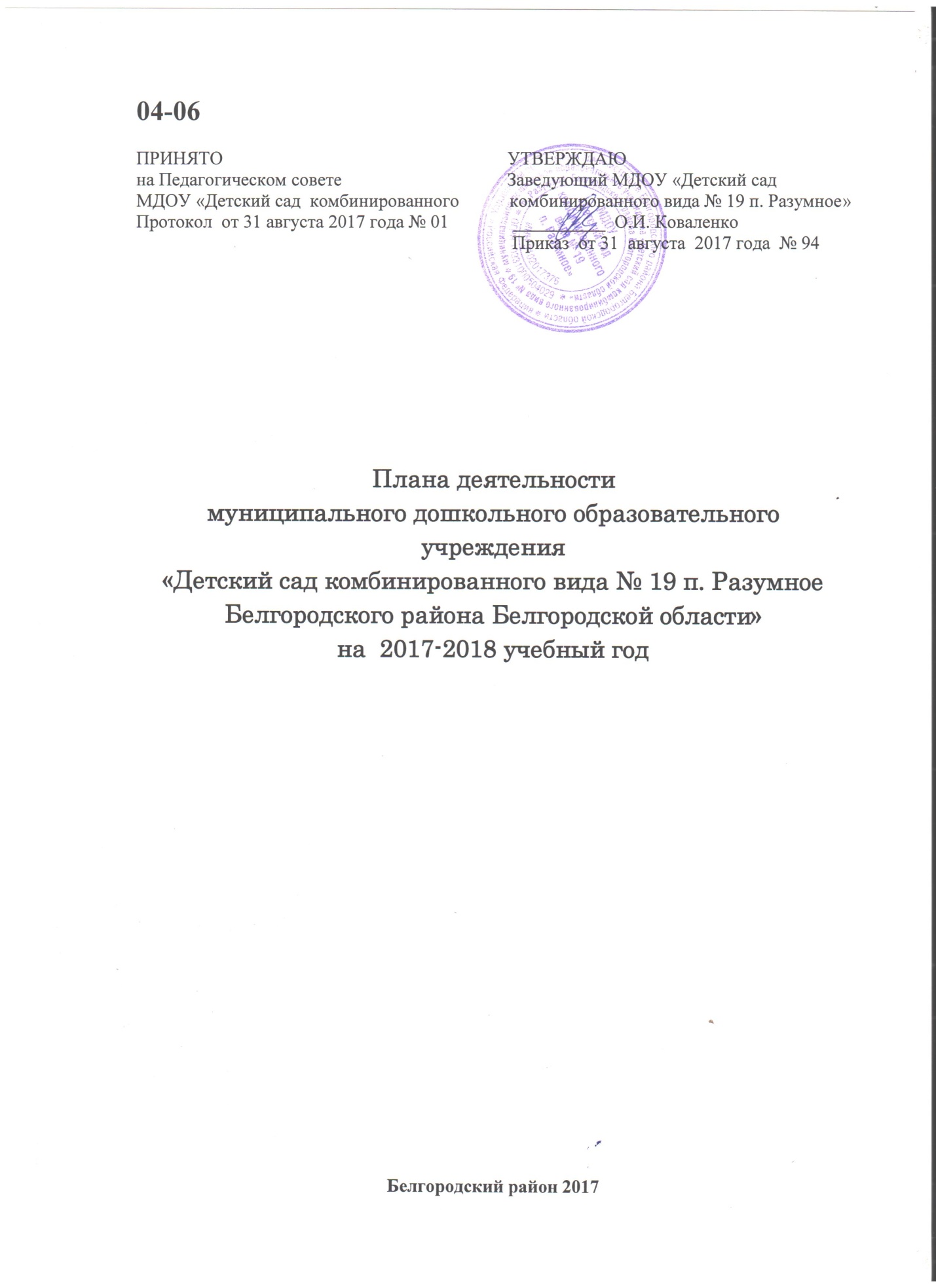 04-06ПРИНЯТО                                                              УТВЕРЖДАЮ             на Педагогическом совете                                    Заведующий МДОУ «Детский сад      МДОУ «Детский сад  комбинированного           комбинированного вида № 19 п. Разумное»                                                    Протокол  от 31 августа 2017 года № 01              __________  О.И. Коваленко                                                                                                                     Приказ  от 31  августа  2017 года  № 94Плана деятельности муниципального дошкольного образовательного учреждения   «Детский сад комбинированного вида № 19 п. РазумноеБелгородского района Белгородской области»на  2017-2018 учебный год  Белгородский район 2017СОДЕРЖАНИЕРазделы годового планаI часть. Планирование деятельности дошкольной организации на 2017-2018 учебный годI. Анализ конечных результатов деятельности МДОУ №19 п. Разумное  в 2016-17 учебном году2.6.3. Мероприятия по подготовке к летней оздоровительной работе, новому учебному годуII часть. Планирование работы дошкольной образовательной организации на летний оздоровительный периодI. Анализ конечных результатов деятельности МДОУ №19 п. Разумное  в 2016-17 учебном году  (Приложение 1)	II. Планирование деятельности МДОУ №19 п. Разумное на летний период 2017-2018 учебный год (июнь-август)1 раздел – Организационно- методическая деятельность2 раздел - Физкультурно - оздоровительная работа3 раздел - Образовательная деятельность в возрастных группах4 раздел - Содержание психолого-педагогического сопровождения5 раздел – Проектирование образовательной деятельности с детьмиВЫТЕКАЮЩИЕ ЗАДАЧИ:Продолжать работу по созданию условий  для сохранения и укрепления здоровья воспитанников, формировать у детей представления о здоровом образе жизни и основах безопасности жизнедеятельности. Продолжить организацию образовательного процесса и образовательной среды с целью обеспечения всестороннего развития воспитанников ДОУ, в том числе детей с ОВЗ на основе внедрения современных методов и приемов в контексте ФГОС ДО  и обогащения содержания работы по региональному компоненту.Выстроить эффективную программу методической поддержки молодых (начинающих) педагогов с целью повышения уровня профессиональной компетенции.Продолжить взаимодействие «Семья - детский сад - социальные институты детства» для наиболее полного развития творческого потенциала, обогащения и расширения кругозора дошкольников, самореализации воспитанников и педагогов ДОУ.2. Планирование деятельности дошкольной организациина 2017-2018 учебный год (сентябрь-май)Цель: построение устойчивого образовательного пространства МДОУ «Детский сад комбинированного вида № 19 п. Разумное Белгородского района Белгородской области», способствующего максимальному раскрытию индивидуального возрастного потенциала дошкольника, его социализации, обеспечивающего достаточно необходимый уровень развития в соответствии с возрастом, гарантирующего получение качественного дошкольного образования.   Задачи:  1.Создание благоприятных условий развития воспитанников в соответствии с их возрастными, индивидуальными особенностями и склонностями посредством использования инновационных технологий, модернизации и совершенствования развивающей предметно – пространственной среды Учреждения.  2. Обеспечение условий для построения образовательного пространства детского сада на основе системно – деятельностного подхода, обеспечивающего формирование ключевых компетенций и успешность дошкольника – выпускника.  3. Охрана и укрепление физического и психического здоровья дошкольников, в том числе их эмоционального благополучия посредством использования имеющегося в Учреждении комплекса психолого – педагогических и медико – профилактических условий на основе взаимодействия всех участников образовательного процесса.   4. Способствовать повышению психолого – педагогической компетентности родителей (законных представителей) воспитанников посредством системного информирования по вопросам развития и образования, охраны и укрепления здоровья детей.  2.1. Обеспечение здоровья и здорового образа жизни, охраны и укрепления физического и психического здоровья детей, в том числе их эмоционального благополучияЦели:качественное сопровождение «формирования общей культуры личности детей, в том числе ценностей здорового образа жизни, развития их социальных, нравственных, эстетических, интеллектуальных, физических качеств, …» (ФГОС ДО 1.6.6)«создание социальной ситуации развития для участников образовательных отношений, включая создание образовательной среды, которая:-  гарантирует охрану и укрепление физического и психического здоровья детей;      - обеспечивает эмоциональное благополучие детей…» (ФГОС ДО 3.1.)создание достаточных материально-технических условий реализации основной образовательной программы включающих в себя требования, определяемые в соответствии с санитарно- эпидемиологическими правилами и нормативами (ФГОС ДО п. 3.5.1).2.1.1. Улучшение качества медицинского обслуживания2.1.2.Система рационального питания2.1.3. Система физкультурно-оздоровительных мероприятий и закаливание2.1.4. Создание комфортной развивающей предметно-пространственной и психологической средыПриведение в соответствие ФГОС ДО системы комфортной пространственной среды (ФГОС ДО п. 3.3) и условий для создания необходимой психологической среды (ФГОС ДО п. 3.2)2.1.5. Обеспечение безопасности жизнедеятельности детей и сотрудниковПриведение в соответствие ФГОС ДО системы работы по обеспечениюбезопасности жизнедеятельности детей и сотрудников, охране труда (ФГОС ДО п. 3.3.4, п.п.6, п. 3.4.1).2.2. Обеспечение равных возможностей для полноценного развития каждого ребенка в период дошкольного детства, объединения обучения и воспитания в целостный образовательный процессЦели:Создание организационного обеспечения реализации федерального государственного образовательного стандарта дошкольного образования (План действий («дорожная карта») по обеспечению введения ФГОС ДО МДОУ)Организация условий для приведения в соответствие требованиям ФГОС ДО:- образовательного процесса, обеспечивающего «формирование общей культуры личности детей, в том числе ценностей здорового образа жизни,  развития  их  социальных,  нравственных,  эстетических, интеллектуальных,  физических  качеств,  инициативности, самостоятельности  и  ответственности  ребенка,  формирования предпосылок учебной деятельности» (ФГОС 1.6.6)-«построения образовательной деятельности на основе индивидуальных особенностей каждого ребенка, при котором сам ребенок становится активным в выборе содержания своего образования, становится субъектом  образования  (индивидуализация  дошкольного образования)» (ФГОС 1.4.2)- «содействия и сотрудничества детей и взрослых, признание ребенка полноценным  участником  (субъектом)  образовательных отношений» (ФГОС 1.4.3)- «формирования познавательных интересов и познавательных действий ребенка в различных видах деятельности» (ФГОС 1.4.7)-создания условий развития ребенка, открывающих возможности для его позитивной  социализации,  его  личностного  развития,  развития инициативы и творческих способностей на основе сотрудничества совзрослыми и сверстниками и соответствующим возрасту видам деятельности» (ФГОС 2.4.)- создания развивающей образовательной среды, которая представляет собой систему условий социализации и индивидуализации детей» (ФГОС 2.4.)Мероприятия «Дорожной карты» по реализацииФГОС ДО2.2.1. Организация образовательного процесса.2.2.2.Обеспечение вариативности и разнообразия содержания Программ и организованных форм дошкольного образованияСодержание деятельности по реализации вариативных форм ДО2.2.3. Коррекционно-организационная деятельность ПМП консилиума2.2.4. Организация развивающей предметно - пространственной среды  Цели:  Организация необходимой  предметно-пространственной развивающей образовательной среды с учетом требований п.3.3. «Требования к развивающей предметно – пространственной среде» ФГОС ДО.  Обновление содержания предметно-пространственной развивающей образовательной среды по всем направлениям, предусмотренным Программой развития ДОУ  для обеспечения максимальной реализации образовательного потенциала пространства группы, а также территории, возможности общения и совместной деятельности детей.Мероприятия «Дорожной карты» по реализации ФГОС ДО2.2.5.Организация смотров-конкурсов, досуговой деятельностиДосуговая деятельность.Праздничные мероприятия, традиции и развлечения.Организация выставок, ярмарок2.2.6.Реализация системы внутренней оценки качества дошкольного образования  (мониторинг, контроль,  самообследование)2.3. Обеспечение преемственности целей, задач и содержания образования, реализуемых в рамках образовательной программы.Цель: обеспечение равных стартовых возможностей для обучения детей в образовательной организации, формирование положительного интереса к обучению, снижение адаптационного стресса, ориентирование на формирование у детей дошкольного возраста предпосылок к учебной деятельности на этапе завершения ими дошкольного образования (ФГОС ДО)2.3.1.Мониторинг развития детей, поступающих в школу2.3.2. Организация воспитательно-образовательной работы в подготовительной к школе группеМероприятия для детей, педагогов, родителей2.4.Научно – методическое и кадровое обеспечение образовательного процесса Цели:   Создание кадрового обеспечения реализации федерального государственного образовательного стандарта дошкольного образования; (План действий («дорожная карта») повышения эффективности организационного, нормативного, правового, методического сопровождения реализации ФГОС ДО МДОУ № 19 п. Разумное) .Повышение профессиональной компетентности педагогов на основе выполнения ФГОС ДО п.2.11.2 (в), п.п.1, п. 3.2.6 п.п. 2,  с учетом современных требований психолого-педагогической науки и технологии управления качеством образования по направлению повышения квалификации педагогов в условиях внедрения ФГОС ДО. «Создание социальной ситуации развития для участников образовательных отношений, включая создание образовательной среды, которая: -способствует профессиональному развитию педагогических работников; -создает условия для развивающего вариативного дошкольного образования» (ФГОС 3.1.) Обеспечение условий для: «профессионального развития педагогических и руководящих работников, в том числе их дополнительного профессионального образования; консультативной поддержки педагогических работников и родителей (законных представителей) по вопросам образования и охраны здоровья детей, в том числе инклюзивного образования (в случае его организации); организационно-методического сопровождения процесса реализации Программы, в том числе во взаимодействии со сверстниками и взрослыми.» (ФГОС 3.2.6.)  Мероприятия «Дорожной карты» по реализации ФГОС ДО2.4.1. Педсоветы2.4.2. Открытые просмотры педагогической деятельности2.4.3. Повышение профессионального мастерства педагогов2.4.4. Самообразование педагогов2.4.5. Аттестация педагогических работников2.4.6. Система внутреннего контроля.2.4.7. Подбор и систематизация материалов в методическом кабинете2.5. Формирование социокультурной среды, соответствующей возрастным, индивидуальным, психологическим и физиологическим особенностям детей. (Обеспечение педагогической поддержки семьи и повышения компетентности родителей (законных представителей). Организация социального партнерства).Цели:- «Создание социальной ситуации развития для участников образовательных отношений, включая создание образовательной среды, которая:обеспечивает открытость дошкольного образования;создает условия для участия родителей (законных представителей) в образовательной деятельности.» ( ФГОС ДО 3.1.)- «Обеспечение психолого-педагогической поддержки семьи и повышения компетентности родителей (законных представителей) в вопросах развития и образования, охраны и укрепления здоровья детей» (ФГОС ДО 1.6.)- «Оказание помощи родителям (законным представителям) в воспитании детей, охране и укреплении их физического и психического здоровья, в развитии индивидуальных способностей и необходимой коррекции нарушений ихразвития.» (ФГОС ДО 1.7.6.)- «Взаимодействие с родителями (законными представителями) по вопросам образования ребёнка, непосредственного вовлечения их в образовательную деятельность, в том числе посредством создания образовательных проектов совместно с семьёй на основе выявления потребностей и поддержки образовательных инициатив семьи.» (ФГОС ДО 3.2.5.5.)Мероприятия «Дорожной карты» по реализацииФГОС ДО2.5.1. Взаимодействие с родителями (законными представителями) по вопросам образования ребёнка, непосредственного вовлечения их в образовательную деятельность (ФГОС ДО 3.2.5.)2.5.2. Система работы с социальными партнерамиЦель: повышение авторитета  и имиджа ДОУ, обеспечение удовлетворенности услугами образовательного учреждения.Задачи:обеспечить педагогическую поддержку родителей воспитанников, единство требований и подходов в воспитании детей совместно с родителями в соответствии с ФГОС ДО;активизировать работу со школой через совместный творческий поиск и  преемственность форм, средств и методов обучения и воспитания;расширять связи с внешними социально-культурными структурами на основании совместных программ и планов взаимодействия.2.5.3. Взаимодействие по обеспечению преемственности дошкольного и начального общего образования.Цель: обеспечение преемственности целей, задач и содержания образования, реализуемых в рамках образовательных программ дошкольного и начального общего образования2.6.  Создание благоприятных условий развития детей в соответствии с их возрастными и индивидуальными особенностями, укрепление материально-технической и финансовой базыЦели:Создание нормативно-правового, методического и аналитического обеспеченияреализации федерального государственного образовательного стандартадошкольного образования: (План действий («дорожная карта») по обеспечению введения ФГОС ДО МДОУ № 19 п. Разумное)Создание информационного обеспечения введения федерального государственного образовательного стандарта дошкольного образования. (План действий («дорожная карта») по обеспечению введения ФГОС ДО МДОУ  №19 п.Разумное)Мероприятия «Дорожной карты» по реализации ФГОС ДО2.6.1. Модернизация, реконструкция, оснащение материально – технической базы, улучшение условий трудаII часть. Планирование работы дошкольной образовательной организации на летний оздоровительный периодЦель: сохранение и укрепление  физического и психического здоровья воспитанников с учетом их индивидуальных и возрастных особенностей, удовлетворение потребностей растущего организма в летнем отдыхе, творческой деятельности и движении. Объединить усилия взрослых (сотрудников ДОУ и родителей воспитанников (законных представителей) по созданию условий, способствующих оздоровлению детского организма в летний период; эмоциональному, личностному, познавательному развитию ребенка. Задачи:1. Создать условия для укрепления здоровья детей, способствовать их физическому и умственному развитию путём активизации движений и целенаправленного общения с природой. 2.Формировать у дошкольников привычку к здоровому  и активному образу жизни, навыки безопасного поведения.3.Создавать условия для   закаливания детей, используя благоприятные факторы  летнего времени (солнце, воздух, вода),  способствовать их физическому развитию путем оптимизации  двигательной активности каждого ребенка. 4. Расширять кругозор детей через ознакомление с традициями русской народной культуры. 5. Расширять и уточнять доступные детям знания и представления об объектах природы и природных явлениях, формировать  основы экологической культуры, прививать любовь к природе. 6. Реализовать систему мероприятий, направленных  на развитие самостоятельности, инициативности, любознательности и познавательной активности  в различных образовательных областях.7.Осуществлять коррекционно-развивающую работу в ходе организованной образовательной деятельности, в процессе прогулок, игровой и бытовой деятельности.8.Повышать компетентность педагогов в вопросах организации летней оздоровительной работы9.Осуществить педагогическое и санитарное просвещение родителей по вопросам воспитания и оздоровления детей в летний период.1 раздел – организационно- методическая деятельностьОСОБЕННОСТИ ОРГАНИЗАЦИИ ВОСПИТАТЕЛЬНО-ОБРАЗОВАТЕЛЬНОГО  ПРОЦЕССА В ЛЕТНИЙ ПЕРИОДОСУЩЕСТВЛЕНИЕ  КОНТРОЛЯ В ЛЕТНИЙ ПЕРИОДМЕТОДИЧЕСКАЯ РАБОТАПЛАН АДМИНИСТРАТИВНО – ХОЗЯЙСТВЕННОЙ РАБОТЫ В ЛЕТНИЙ ПЕРИОД2 раздел - Физкультурно - оздоровительная работаОРГАНИЗАЦИЯ  ПРОФИЛАКТИЧЕСКОЙ И ОЗДОРОВИТЕЛЬНОЙ РАБОТЫ  С ДЕТЬМИФормы оздоровительных и закаливающих мероприятий 3 раздел -  Воспитательно - образовательная деятельность в возрастных группахПЛАН ОБЩИХ МЕРОПРИЯТИЙ С ДЕТЬМИ4 раздел - Содержание психолого-педагогического сопровожденияТЕМАТИЧЕСКОЕ ПЛАНИРОВАНИЕ ПО МЕСЯЦАМПримерное содержание образовательной деятельности с детьмиИЮНЬПамятные даты:1 июня - Международный день защиты детей5 июня – Всемирный день окружающей среды 6 июня – Пушкинский день России9 июня – Международный день друзей12 июня – День России 21 июня - День медицинского работника22 июня – День памяти и скорби23 июня – Международный Олимпийский день 27 июня – День молодежи ИЮЛЬПамятные даты:3 июля – День ГАИ (День ГИБДД)5 июля - День Кирилла и Мефодия (праздник славянской письменности)6 июля – Всемирный день поцелуя7 июля – Иван Купала8 июля - Всероссийский день семьи, любви и верности (День Петра и Февронии), День Российской почты10 июля –День воинской славы России11 июля – Всемирный день шоколада18 июля - день рождения Григория Гладкова23 июля – Всемирный день китов и дельфинов20 июля – Международный день шахмат 31 июля – День военно-морского флота АВГУСТПамятные даты:2 августа -День воздушно-десантных войск4 августа 1943 г. - День освобождения п. Разумное от фашистских захватчиков5 августа 1943 г.  - День освобождения г. Белгорода от фашистских захватчиков12 августа - День военно-воздушных сил14 августа - День строителя13 августа - День физкультурника22 августа - День Государственного флага РФ 23 августа – День воинской славы. Разгром советскими войсками немецко-фашистских войск в Курской битве (1943)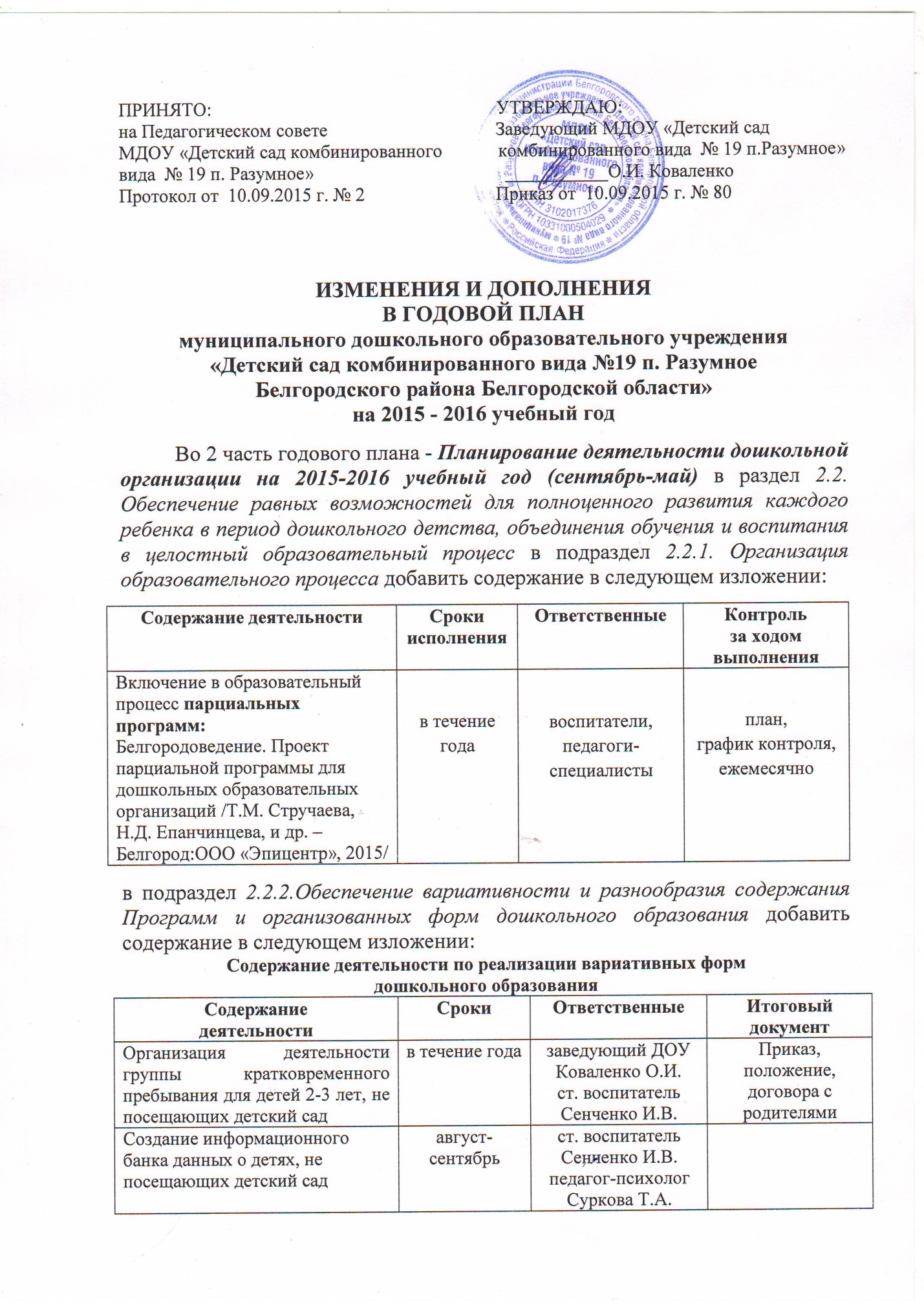 в раздел 2.4. Научно – методическое и кадровое обеспечение образовательного процесса  в подраздел  2.4.1. Педсоветы добавить содержание в следующем изложении:в подраздел  2.4.3. Повышение профессионального мастерства педагогов добавить содержание в следующем изложении: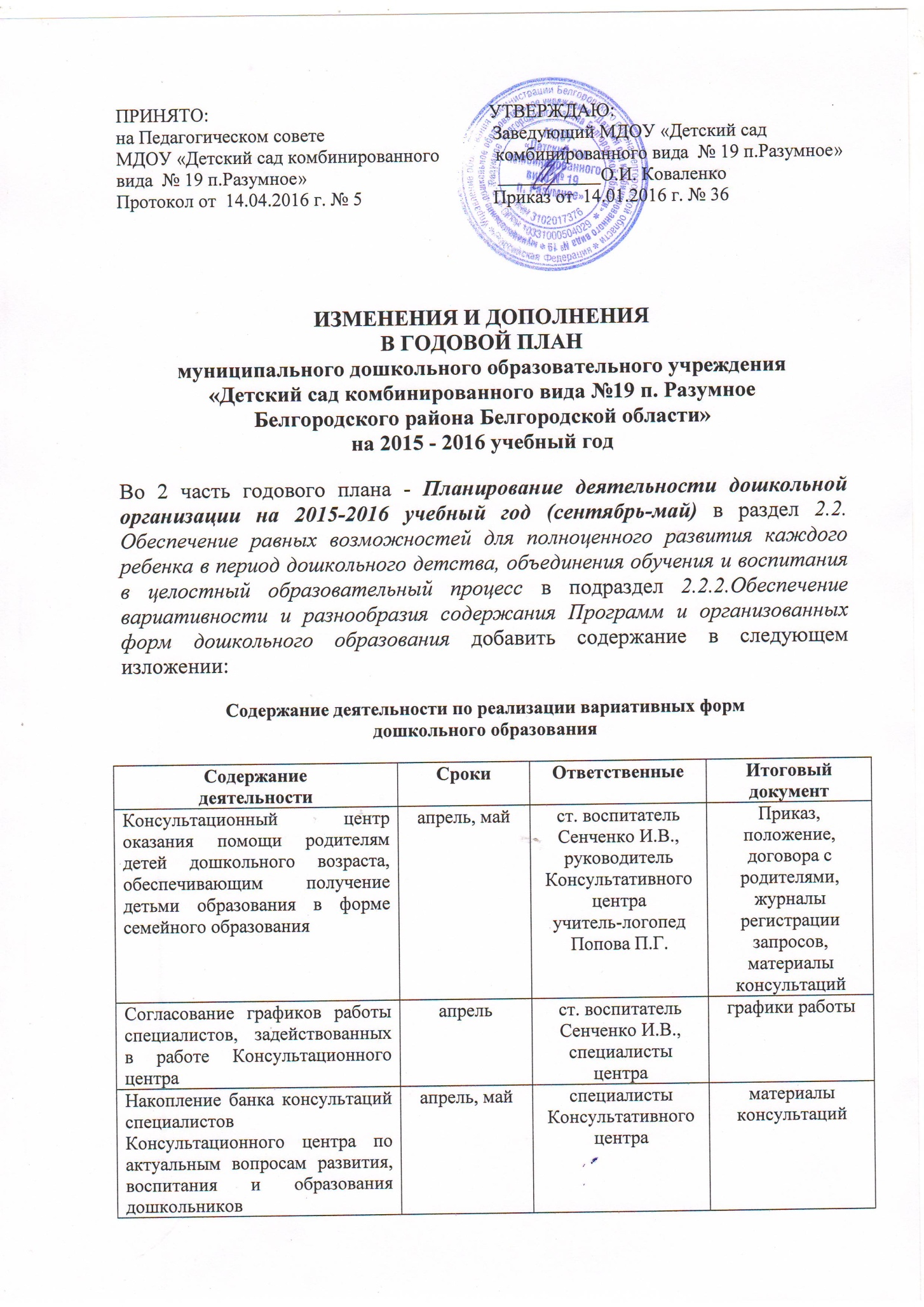 в раздел 2.4. Научно – методическое и кадровое обеспечение образовательного процесса  в подраздел  2.4.1. Педсоветы добавить содержание в следующем изложении:в раздел 2.5. Формирование социокультурной среды, соответствующей возрастным, индивидуальным, психологическим и физиологическим особенностям детей. (Обеспечение педагогической поддержки семьи и повышения компетентности родителей (законных представителей). Организация социального партнерства), подраздел Реализация мероприятий «Дорожной карты» по обеспечению введения ФГОС ДО добавить содержание в следующем изложении:в подраздел 2.5.1. Взаимодействие с родителями (законными представителями) по вопросам образования ребёнка, непосредственного вовлечения их в образовательную деятельность (ФГОС ДО 3.2.5.) добавить содержание в следующем изложении:Анализ состояния здоровья воспитанников и результативности физкультурно-оздоровительной работы.1.2 Анализ качества воспитания и образования.1.3. Анализ уровня готовности выпускников ДОУ к обучению в школе.1.4. Анализ результатов  повышения квалификации и аттестации           педагогов.1.5. Анализ системы  работы с семьей и учреждениями социума.1.6. Анализ итогов административно-хозяйственной работы.II. Планирование деятельности МДОУ №19 п. Разумное на 2017-2018 учебный год (сентябрь-май)2.1. Обеспечение здоровья и здорового образа жизни детей,     охраны и укрепления физического и психического здоровья     детей, в том числе их эмоционального благополучия2.1.1. Улучшение качества медицинского обслуживания2.1.2. Система рационального питания2.1.3.Система физкультурно-оздоровительных мероприятий и            закаливание2.1.4.Создание комфортной развивающей предметно            пространственной и психологической среды2.1.5. Обеспечение безопасности жизнедеятельности детей и          сотрудников2.2. Обеспечение равных возможностей для полноценного развития каждого ребенка в период дошкольного детства, объединения обучения и воспитания в целостный образовательный процесс2.2. Обеспечение равных возможностей для полноценного развития каждого ребенка в период дошкольного детства, объединения обучения и воспитания в целостный образовательный процесс2.2.1.Организация образовательного процесса2.2.2.Обеспечение вариативности и разнообразия содержания Программ           и организованных форм дошкольного образования2.2.3 .Коррекционно-организационная деятельность ПМП консилиума2.2.1.Организация образовательного процесса2.2.2.Обеспечение вариативности и разнообразия содержания Программ           и организованных форм дошкольного образования2.2.3 .Коррекционно-организационная деятельность ПМП консилиума2.2.4.Организация развивающей предметно - пространственной  среды       2.2.4.Организация развивающей предметно - пространственной  среды       2.2.5. Организация смотров-конкурсов, досуговой  деятельности2.2.4. Реализация системы внутренней оценки качества дошкольного          образования (мониторинг, контроль,  самообследование)2.2.5. Организация смотров-конкурсов, досуговой  деятельности2.2.4. Реализация системы внутренней оценки качества дошкольного          образования (мониторинг, контроль,  самообследование)2.3. Обеспечение преемственных целей, задач и содержания образования, реализуемых в рамках образовательных программ2.3. Обеспечение преемственных целей, задач и содержания образования, реализуемых в рамках образовательных программ2.3.1. Мониторинг развития детей, поступающих в школу2.3.1. Мониторинг развития детей, поступающих в школу2.3.2. Организация образовательной работы в подготовительной  к школе            группе2.3.2. Организация образовательной работы в подготовительной  к школе            группе2.3.3. Мероприятия для детей, педагогов, родителей2.3.3. Мероприятия для детей, педагогов, родителей2.4.Научно – методическое и кадровое обеспечение образовательного         Процесса.2.4.Научно – методическое и кадровое обеспечение образовательного         Процесса.2.4.1. Педсоветы2.4.1. Педсоветы2.4.2. Открытые просмотры педагогической деятельность2.4.2. Открытые просмотры педагогической деятельность2.4.3. Повышение профессионального мастерства педагога2.4.3. Повышение профессионального мастерства педагога2.4.4. Самообразование педагогов2.4.5. Аттестация педагогических работников2.4.4. Самообразование педагогов2.4.5. Аттестация педагогических работников2.4.6. Система внутреннего мониторинга2.4.7. Подбор и систематизация материалов в методическом кабинете2.4.6. Система внутреннего мониторинга2.4.7. Подбор и систематизация материалов в методическом кабинете2.5.Формирование социокультурной среды, соответствующей        возрастным, индивидуальным, психологическим и         физиологическим особенностям детей. (Обеспечение        педагогической поддержки семьи и повышения компетентности        родителей (законных представителей). Организация социального        партнерства).2.5.Формирование социокультурной среды, соответствующей        возрастным, индивидуальным, психологическим и         физиологическим особенностям детей. (Обеспечение        педагогической поддержки семьи и повышения компетентности        родителей (законных представителей). Организация социального        партнерства).2.5.1. Взаимодействие с родителями (законными представителями) по           вопросам образования ребенка, непосредственного вовлечения их в             образовательную деятельность (ФГОС ДО 3.2.5.) 2.5.2. Система работы с социальными партнерами2.5.1. Взаимодействие с родителями (законными представителями) по           вопросам образования ребенка, непосредственного вовлечения их в             образовательную деятельность (ФГОС ДО 3.2.5.) 2.5.2. Система работы с социальными партнерами2.5.3. Взаимодействие по обеспечению преемственности  дошкольного и начального общего образования2.5.3. Взаимодействие по обеспечению преемственности  дошкольного и начального общего образования2.6. Создание благоприятных условий развития детей в соответствии        с их возрастными и индивидуальными особенностями,         укрепление  материально-технической и финансовой базы ДОО2.6. Создание благоприятных условий развития детей в соответствии        с их возрастными и индивидуальными особенностями,         укрепление  материально-технической и финансовой базы ДОО2.6.1. Модернизация, реконструкция, оснащение материально –технической базы, улучшению условий труда2.6.1. Модернизация, реконструкция, оснащение материально –технической базы, улучшению условий трудаСодержание деятельностиСрокиисполненияОтветственныеКонтроль за ходом выполненияМониторинг посещаемости, анализ функционирования групп, заболеваемости детей, травматизма в ДОУ, результативности оздоровительных мероприятийежемесячнозаведующий ДОУКоваленко О.И.ст. медсестраДОУКаменева Л.Е.результаты мониторингаотчет на ПедсоветеДиагностика икомплексная оценкасостояния здоровья детейсентябрь, апрельст. медсестра Каменева Л.Е.ст. воспитатель Сенченко И.В.оперативный контрольОрганизация диетического питания для детей, согласно показаниям и рекомендациямврачав течение годаст. медсестра Каменева Л.Е.предупредительный контрольПроведение антропометрического обследования детей2 раза в годмедсестры ДОУ:Каменева Л.Е.Дмитриенко Н.Н.листы антропометрииРазработка и выполнение плана вакцинациив течение годам/сДмитриенко Н.Н.журнал вакцинацииОсмотр воспитанников на педикулез и санитарное состояние1 раз в месяцмедсестры ДОУжурнал осмотраНаблюдение за диспансерными детьмив течение годамедсестры ДОУ1 раз в полгодаПлановое обследование на энтеробиозпо планум/сДмитриенко Н.Н.запись вмедицинскихкартах детейОбследование на туберкулез (реакция манту)в течение годам/сДмитриенко Н.Н.запись вмедицинскихкартах детейОбеспечение индивидуального подхода к ЧБД, установление щадящего режима пребывания детей в период адаптации и проведение с ними оздоровительных мероприятийв течение годаст. медсестраДОУКаменева Л.Е.воспитатели групплисты адаптации,«Тетради здоровья»,учет ЧБДПрофилактика ОРВИ, ОРЗ:витаминизацияпо графикумедсестры ДОУменюВзаимопроверки воспитателей по организации питания детей в группах ноябрьвоспитатели группотчет на ПедсоветеПроведение плановых инструктажейпо графикузаведующий Коваленко О.И.,ст. медсестра ДОУКаменева Л.Е.журналинструктажейАнкетирование родителей по вопросам питания, оздоровления детей ноябрь,февральмедсестры ДОУвоспитатели группсправка по результатам анкетированияСанитарно-просветительская работа с родителямив течение годаМедсестры ДОУматериалы выступлений консультацийРеализация системы оздоровления посредством регулярного выполнения оптимальных комплексов оздоровительных и закаливающих процедур для каждой группыв течение годавоспитателигрупп, ст.медсестра,инструктор пофизическойкультуре,специалисты ДОУпредупредительный контрольКонтроль:Контроль:Контроль:Контроль:-санитарно-гигиеническое состояние групп и помещений ДОУежемесячност. медсестраКаменева Л.Епредупреди-тельный контроль- соблюдение требований к организации и проведению режимных моментов и организации воспитательно-образовательного процесса в соответсствии с СанПин 2.4.1.3049-13в течениегодаст. медсестраКаменева Л.Ест. воспитатель Сенченко И.В.оперативныйконтроль-проведение прогулок, режимных моментов и ОД по физическому развитиюв течениегодаст. воспитатель Сенченко И.В.предупреди-тельный контроль-ведение «Журналов здоровья»в течениегодаст. медсестраКаменева Л.Е.оперативныйконтроль-проведением закаливающих и физкультурно-оздоровительных мероприятийв течениегодаст. медсестраКаменева Л.Ест. воспитатель Сенченко И.В.оперативныйконтроль-учет гигиенических требований к максимальной нагрузке на детей при организации образовательной деятельности, режимных моментовежемесячност. медсестраКаменева Л.ЕоперативныйконтрольКонсультации для педагогов:Консультации для педагогов:Консультации для педагогов:Консультации для педагогов:- Нетрадиционные методы профилактики ОРВИ и гриппа у дошкольниковянварьмедсестры ДОУврач педиатрматериалы консультаций- Закаливание – в системе оздоровления ребенка-дошкольникамартмедсестры ДОУматериалы консультацийКонсультации для родителей:Консультации для родителей:Консультации для родителей:Консультации для родителей:-Медицинские аспекты адаптации детей младшего дошкольного возраста к условиям ДОУсентябрьмедсестры ДОУматериалы консультаций-Правильное питание дошкольниковноябрьврач педиатрпрезентация- Что такое вакцинация? январьмедсестры ДОУврач педиатрматериалы консультаций- Роль семьи в формировании основ ЗОЖ дошкольникамартврач педиатрпрезентация- Режим и его значение в жизни ребенкамаймедсестры ДОУматериалы консультацийСодержание деятельностиСрокиисполненияОтветственныеКонтроль за ходом выполненияСоставление и выполнение сезонного 10-ти дневного менюв течение годаст. медсестра ДОУКаменева Л.Е.анализ выполнения норм питанияВыполнение норм закладки продуктов, выхода блюд, раздачи готовой продукции с пищеблокав течение годазаведующий ДОУКоваленко О.И.ст. медсестра ДОУКаменева Л.Е.предупреди-тельный контрольОрганизация диетического питания детей (по медицинским показаниям)ежедневномедсестры ДОУпредупреди-тельный контрольКонсультации для родителей по вопросам питания дошкольников в детском саду и семьев течение годамедсестры ДОУматериалы консультацийВитаминизация пищи посредством введения в рацион соков, фруктов, овощных салатов,витаминизированных напитковв течение годаст. медсестра ДОУжурнал закладкиСоблюдение питьевого режимаежедневнопомощникивоспитателейпредупреди-тельныйконтрольВедение документации и отчетных документов по питаниюпостояннокладовщик,ст. медсестра ДОУКаменева Л.Е.анализ веденияКомплексный анализ организации питания  2 раза в годзаведующий ДОУКоваленко О.И.справкаКонтроль:Контроль:Контроль:Контроль:- соблюдение питьевого режимапостоянност. медсестра ДОУКаменева Л.Е.предупреди-тельныйконтроль- организации питания в группах постояннозаведующий ДОУКоваленко О.И.ст. медсестра ДОУКаменева Л.Е.оперативный контроль-организация диетического питания для детей, согласно показаниям и рекомендациям врача в течение годаст. медсестра ДОУКаменева Л.Е.предупреди-тельныйконтроль-соблюдения требований СанПин к санитарно-гигиеническому состоянию пищеблокав течение годазаведующий ДОУКоваленко О.И.ст. медсестра ДОУКаменева Л.Е.предупреди-тельныйконтроль- за сроками реализации скоропортящихся продуктов, за соблюдением калорийности пищив течение годаст. медсестра ДОУКаменева Л.Е.предупреди-тельныйконтроль-уроки здорового питания для старших дошкольниковв течение годавоспитатели,ст. медсестра ДОУКаменева Л.Е.предупреди-тельныйконтрольСодержание деятельностиСрокиисполненияОтветственныеКонтроль за ходом выполненияОбеспечение эмоционального благополучия детей (ФГОС ДО п. 3.1)ежедневновоспитатели групппредупредительный контрольУтренняя гимнастика во всех возрастных группах (в спортивном, музыкальном залах или на улице - в теплое время года)ежедневно воспитатели группоперативный контрольПрогулки продолжительностью до 4 часов в день, включающие подвижные игры, пешеходные прогулки, оздоровительные гимнастикиежедневно воспитатели групппредупреди-тельный,оперативный контрольГимнастика после сна, дыхательная гимнастикаежедневно воспитатели группоперативный контрольВключение в образовательную деятельность элементов гимнастики для глаз, пальчиковой гимнастики, психогимнастики, релаксациипостоянновоспитатели групппредупреди-тельный,оперативный контрольДвигательная деятельность (ФГОС ДО п.3.2.9.)согласно расписанияООДвоспитатели группоперативный контрольПроведение Дней здоровья1 раз в кварталинструктор по ф/квоспитатели группплан мероприятийПроведение Дней психологического здоровья2 раза в годпедагог-психологвоспитатели группплан мероприятийДинамические паузы,физминутки (для профилактики утомляемости)ежедневнопедагоги ДОУоперативный контрольДвигательная активность на прогулке: подвижные игры, физические упражнения, элементы спортивных игрежедневноинструктор по ф/квоспитатели группоперативный контрольУчастие в Днях здоровья, детских спортивных праздниках и сезонных физкультурно-оздоровительных мероприятиях ДОУ совместно педагогов, родителей (законных представителей), социумав течение годаинструктор по ф/квоспитатели группсценарии мероприятийОхрана психического здоровья: использование приемов релаксации: минуты тишины, музыкальные паузы, музыкальное сопровождение для засыпания и пробуждения детейв течение годапедагоги ДОУоперативный, предупреди-тельный контрольИгры с водой (холодный период года  в группе)в течение годавоспитатели групппредупреди-тельный контрольСоблюдение мероприятий по улучшению адаптационного периода у вновь поступающих детей, долго отсутствовавших детей после пропусков по болезни или отпуска родителейв течение годавоспитатели группоперативный, предупреди-тельный контрольОрганизация индивидуальной и подгрупповой коррекционной работы с детьми по направлению «Физическое развитие»по плануинструктор по ф/квоспитатели группоперативный.предупреди-тельный контрольРеализация образовательной области «Физическое развитие» согласно основной образовательнойпрограммы ДОУв течение годавоспитателигруппотчет на ПедсоветеИспользование дыхательных и музыкально- ритмических упражнений для профилактики нарушений ОДА и заболеваний органов дыхания на музыкальных занятиях в течение годамуз.руководителиКиселева И.О.Черноиванова Л.Н.предупреди-тельный контрольКомплексный анализ проведения физкультурно-оздоровительной работыв течение годаст. медсестра ДОУКаменева Л.Е.ст. воспитательСенченко И.В.отчет на ПедсоветеЗакаливание:в повседневной жизни-оптимальный температурный режим- воздушные и солнечные ванны- облегченная форма одежды в соответствии с требованиями СанПИН- сон с доступом воздуха (+17+19 С)- босохождение- игры с водой- соблюдение режима проветривания- утренний прием на свежем воздухе - утренняя гимнастикаоздоровительная работа- употребление в пищу фитонцидов – лук, чеснок- чесночные медальоны во время эпидемии гриппа- смазывание слизистой носа оксалиновой мазью- комплексный подход к физкультурно – оздоровительной работе в течение года-кварцевание помещений  специально-организованное- хождение босиком по корригирующим дорожкам «Здоровья»- контрастное воздушное закаливание- обширное умывание (в младшем возрасте -мытье рук до локтя)постояннопостояннозима – веснапо графикупостоянност. медсестра ДОУКаменева Л.Е.воспитатели группмедсестры ДОУвоспитатели группинструкторы по ф/кМасловская З.Н.Федорова Д.А.ст. медсестра ДОУКаменева Л.Е.воспитатели групппредупреди-тельный контрольоперативный контрольпредупреди-тельный контрольоперативный контрольпредупреди-тельный контрольМероприятия с детьмиМероприятия с детьмиМероприятия с детьмиМероприятия с детьмиОбъединяющие игры в адаптационный период сентябрь,октябрьпедагог-психологСуркова Т.А.оперативный контроль,посещение мероприятийДни здоровья1 раз в кварталинструкторы по ФК Масловская З.Н.Федорова Д.А.  воспитателиплан мероприятийСпортивные досуги1 раз в месяцинструктор по ФК Масловская З.Нплан мероприятийРазвлечения (согласно календарно-тематического плана) в течение годаинструктор по ФК Масловская З.Н.  воспитателиплан мероприятий«Зарница» (спортивный праздник совместно со школьниками)апрельст.воспитательСенченко И.В.инструктор по ФК Масловская З.Н.  воспитателиплан мероприятий«Зимние, летние олимпиады» февраль, майинструктор по ФК Масловская З.Н.  воспитателиплан мероприятийСовместные мероприятия с родителями: «Самая прекрасная из женщин – женщина с ребенком на руках» (ко Дню матери) «Будем Родине служить» (День защитника Отечества)ноябрь,февральинструкторы по ФК Масловская З.Н.Федорова Д.А.  воспитателиплан мероприятийПрогулки по экологической тропев течение годавоспитатели ДОУоперативный контрольАналитический контрольАналитический контрольАналитический контрольАналитический контрольАнализ уровня заболеваемости по ДОУежемесячност. медсестра ДОУКаменева Л.Е.отчет на Педагогиче-ском советеМониторинг проведения оздоровительных мероприятий с детьмиянварь,майст. медсестра ДОУКаменева Л.Е.аналитичес-кие материалыМедико-психолого - педагогическое обследование детей, поступающих в школумайврач-педиатор,педагог-психологСуркова Т.А.учителя-логопедыПопова П.Г.Попова О.Н.карты развитияМониторинг эффективности здоровьесберегающей деятельности МДОУапрельст. медсестра ДОУКаменева Л.Е.ст. воспитательСенченко И.В.аналитичес-кие материалыТестирование и анкетирование педагогов и родителейв течение годапедагог-психологСуркова Т.А.,воспитателианализСодержание деятельностиСрокиисполненияОтветственныеКонтроль за ходом выполненияМодернизация условий для организации спортивных игр на прогулке сентябрьинструкторы по ФК Масловская З.Н.Федорова Д.А.  воспитателиоперативный контрольОформление предметно-пространственной среды с учетом возрастных особенностей детей, содержательно-насыщенной, трансформируемой, полифункциональной, вариативной, доступной и безопасной (ФГОС ДО п.3.3)постояннопедагоги ДОУрезультаты смотра-конкурсаПодбор мебели, постелей, посуды, горшков, маркировка согласно ростовым показателям и требованиям СанПинавгуст-сентябрьст. медсестра ДОУКаменева Л.Е.предупреди-тельный контрольОрганизация деятельности комплекса психологического сопровождения в течение годапедагог-психологСуркова Т.А.оперативный контроль,посещение мероприятийОбеспечение условий для гибкого зонирования развивающей предметно - пространственной среды групп с учетом ФГОС ДОпостоянност. воспитательСенченко И.В.педагоги ДОУоперативный предупреди-тельный контрольПополнение оборудования физкультурных центров в группах, спортивного зала, спортивной площадки на улицев течение годазаведующий ДОУКоваленко О.И.воспитатели группинструкторы по ф/кМасловская З.Н.Федорова Д.А.отчет на общемсобранииПродолжение работы по обогащению развивающей предметно-пространственной средывне групповых помещений ДОУв течение годаст. воспитательСенченко И.В.отчет на общемсобранииАнализ соответствия развивающей предметно-пространственной среды групповых помещений возрастным особенностям детей и современным тенденциям дошкольного образования2 раза в годст. воспитательСенченко И.В.выступление на Педсовете,педчасеКонтроль Контроль Контроль Контроль Соблюдение санитарного состояния участков и территориив течение годазам. зав. по АХЧГольтяпина И.В.ст. медсестра ДОУКаменева Л.Ежурналосмотра территории, акты проверки игрового материалаВыполнение требований СанПин к уровню освещенности помещенийавгуст-сентябрьзам. зав. по АХЧГольтяпина И.В.предупреди-тельный контрольС кадрамиС кадрамиС кадрамиС кадрамиРабота ПМПкв течение годаст. воспитательСенченко И.В.члены ПМПкпротоколы заседаний ПМПкКонсультации для воспитателей по обучению детей ЗОЖ, основам психологической культуры. Проведение  психодиагностики, тренингов, практических занятий. в течение годапедагог-психологСуркова Т.А.оперативный контроль,посещение мероприятийИндивидуальное консультирование педагогов по организации работы с детьми с ОВЗ, воспитанниками, имеющими трудности в эмоциональном и личностном развитиипо запросупедагог-психологСуркова Т.А.учителя-логопедыПопова П.Г.Попова О.Н.журнал консультацийПодготовка памяток - рекомендаций по психологическому сопровождению детей с ОВЗ, адаптациипо планупедагог-психологСуркова Т.А.оперативный контрольОценка психологического климата и коррекция психологической обстановки в коллективе2 раза в годпедагог-психологСуркова Т.А.выступление на педчасеАнкетирование по планупедагог-психологСуркова Т.А.анализПсихопрофилактика и элементы психотерапии, использование тренинговых упражнений "Формула здоровья педагога" "Профилактика эмоционального выгорания"по планупедагог-психологСуркова Т.А.материалыПсихологическое сопровождение аттестационных испытанийпо графикупедагог-психологСуркова Т.А.журнал консультацийС воспитанникамиС воспитанникамиС воспитанникамиС воспитанникамиИспользование элементов психогимнастики,аутотренинга, релаксационных упражнений, сказко- и музыкотерапиипостояннопедагог-психологСуркова Т.А.воспитатели ДОУпредупреди-тельныйконтрольИзучение эмоционального фона детей в группах (приход и уход ребенка) в течение годапедагог-психологСуркова Т.А.анализУважение взрослых к человеческому достоинству детей, формирование уверенности в собственных возможностях и способностях (ФГОС ДО п.3.2)постояннопедагоги ДОУоперативныйконтрольКоррекционно – развивающая работа с детьмив течение годапедагог-психологСуркова Т.А.самоанализ работы за годОценка уровня адаптированности вновь поступивших детейсентябрь-октябрьпедагог-психологСуркова Т.А.листы адаптацииПроведение Дня психологического здоровьяноябрь,апрельпедагог-психологСуркова Т.А.планмероприятияИспользование в образовательной деятельности форм и методов, соответствующих возрастным и индивидуальным особенностямпостояннопедагоги ДОУпредупреди-тельныйконтрольПроведение диагностического обследования детей, планирование коррекционных мероприятийпо планупедагог-психологСуркова Т.А.диагностиче-скиекарты, планПсихолого-педагогическое сопровождение детей с ОВЗпостояннопедагог-психологСуркова Т.А.отчетФункционирование в группах центров психологической разгрузки, уголков уединенияпостоянновоспитатели групппредупредительныйконтрольматериалыС родителями (законными представителями) воспитанников ДОУС родителями (законными представителями) воспитанников ДОУС родителями (законными представителями) воспитанников ДОУС родителями (законными представителями) воспитанников ДОУВедение информационных папок в группах «Психолог советует»ежемесячнопедагог-психологСуркова Т.А.журнал консультацийматериалыАнкетирование родителейпо планупедагог-психологСуркова Т.Аанализ анкетированияКонсультативная информация на официальном сайте ДОУ страничка «Советы педагога-психолога»1 раз в месяцпедагог-психологСуркова Т.А.материалы сайтаИгровые тренинги, семинары – практикумы1 раз в месяцст. воспитательСенченко И.В.практические материалыПоддержка родителей в воспитании детей (ФГОС ДО п.3.2.1): индивидуальное консультирование родителейпо запросупедагог-психологСуркова Т.А.практические материалыПсихопрофилактика и элементы психотерапии с родителями ДОУ в течение годапедагог-психологСуркова Т.А.оперативный контроль,посещение мероприятийОбновление банка данных семей, коррекция социального портрета родителей ДОУсентябрьпедагог-психологСуркова Т.А.воспитатели группсоциальные паспорта семейУчастие в общих и групповых родительских собранияхв течение годапедагог-психологСуркова Т.А.самоанализ деятельностиКонтрольКонтрольКонтрольКонтрольОрганизация деятельности комплекса психологического сопровожденияв течение годапедагог-психологСуркова Т.А.оперативныйконтрольСодержание деятельностиСодержание деятельностиСрокиисполненияОтветственныеКонтроль за ходом выполненияОрганизация работы комиссии по охране жизни и здоровья детей и сотрудниковОрганизация работы комиссии по охране жизни и здоровья детей и сотрудниковсентябрьзаведующий ДОУКоваленко О.И.аналитические материалыПодготовка ДОУ к работе в зимних условияхПодготовка ДОУ к работе в зимних условияхоктябрь-ноябрьзам. зав. по АХЧГольтяпина И.В.отчет на производств.совещанииС кадрамиС кадрамиС кадрамиС кадрамиС кадрамиИнструктажи:- вводный инструктаж;- на рабочих местах;- по всем направлениям работы;- внеплановыеИнструктажи:- вводный инструктаж;- на рабочих местах;- по всем направлениям работы;- внеплановыев течение годазаведующий ДОУКоваленко О.И.зам. зав. по АХЧГольтяпина И.В.журнал инструктажейПрохождение медицинского осмотра и диспансеризациисотрудниками ДОУПрохождение медицинского осмотра и диспансеризациисотрудниками ДОУпо плануст. медсестра ДОУКаменева Л.Е.санитарные книжки сотрудниковОрганизация и проведение учебных занятий по эвакуации сотрудников и детей на случай пожараОрганизация и проведение учебных занятий по эвакуации сотрудников и детей на случай пожарапо планузам. зав. по АХЧГольтяпина И.В.планОбновление разметки автогородкаДОУОбновление разметки автогородкаДОУсентябрьст. воспитательСенченко И.В.Проведение рейдов  по соблюдению требований пожарной безопасностиПроведение рейдов  по соблюдению требований пожарной безопасностипо планузам. зав. по АХЧГольтяпина И.В.планРазмещение информации в уголках по пожарной безопасности, охране трудаРазмещение информации в уголках по пожарной безопасности, охране трудав течение года заведующий ДОУКоваленко О.И.инженер по ОТГольтяпина И.В.материалыРазработка инструкций по ТБ, положений в соответствии с изменением нормативной базыРазработка инструкций по ТБ, положений в соответствии с изменением нормативной базыв течение годазаведующий ДОУКоваленко О.Илокальные актыРеализация совместных детско - родительских проектовРеализация совместных детско - родительских проектовв течение годавоспитатели ДОУматериалы проектовУтверждение и реализация графика отпусков на 2016 г.Утверждение и реализация графика отпусков на 2016 г.декабрьзаведующий ДОУКоваленко О.И.председатель ПКАсеева Е.В.приказОбеспечение безопасности жизнедеятельностиОбеспечение безопасности жизнедеятельностив течение годавоспитателигрупппредупреди-тельный контрольПроведение осмотра путейэвакуации, технического состояния электрооборудования, противопожарного состоянияПроведение осмотра путейэвакуации, технического состояния электрооборудования, противопожарного состояния2 раза в годпо плануответственные за ПБприказ, акты проверокПроведение рейдов комиссии по охране трудаПроведение рейдов комиссии по охране трудав течение годапредседатель комиссии поохране трудапланС воспитанникамиС воспитанникамиС воспитанникамиС воспитанникамиС воспитанникамиПроведение мероприятий по тематике ЗОЖ, ОБЖПроведение мероприятий по тематике ЗОЖ, ОБЖв течение годапедагоги ДОУанализ планов работыИгровые тренинги по профилактике травматизма, образовательные ситуации, тематические недели, работа со схемами, моделями, выпуск мини – газет по ПДД, акцииИгровые тренинги по профилактике травматизма, образовательные ситуации, тематические недели, работа со схемами, моделями, выпуск мини – газет по ПДД, акциив течение годапедагоги ДОУанализ планов работыпрактические материалыОбразовательная деятельность по ОБЖОбразовательная деятельность по ОБЖв течение годавоспитатели группанализ планов работыПроведение противопожарных, антитеррористических ученийПроведение противопожарных, антитеррористических ученийпо планупедагоги ДОУплан ученийОпределение групп здоровья детейОпределение групп здоровья детейсентябрьмедсестраДмитриенко Н.Н.медицинские картыС родителями (законными представителями) воспитанников ДОУС родителями (законными представителями) воспитанников ДОУС родителями (законными представителями) воспитанников ДОУС родителями (законными представителями) воспитанников ДОУС родителями (законными представителями) воспитанников ДОУИнструктаж при поступлении ребенка в ДОУИнструктаж при поступлении ребенка в ДОУво время набора детейзаведующий ДОУКоваленко О.И.журнал консультацийИндивидуальные беседы по запросамИндивидуальные беседы по запросамв течение годапедагоги ДОУоперативный контрольРазмещение в родительских уголках материалов по ОБЖ и ПДДРазмещение в родительских уголках материалов по ОБЖ и ПДДв течение годапедагоги ДОУоперативный контрольМониторинг здоровьяМониторинг здоровьяв течение годаст. воспитательСенченко И.В.ст. медсестраКаменева Л.Е.материалыСанитарное просвещениеСанитарное просвещениев течение годаст. медсестраКаменева Л.Е.оперативный контрольРазработка памяток - рекомендаций по вопросам воспитания у детей ОБЖРазработка памяток - рекомендаций по вопросам воспитания у детей ОБЖв течение годавоспитатели группоперативный контрольКонтрольКонтрольКонтрольКонтрольКонтрольВыполнение рекомендаций МО РФ «О максимальной нагрузке на детей дошкольного возраста в организованных формах обучения»в течение годав течение годазаведующий ДОУКоваленко О.И.ст. воспитательСенченко И.В.аналитическиематериалыПрохождение сотрудниками занятий техминимума, гигиеническогообученияв течение годав течение годазаведующий ДОУКоваленко О.И.ст. медсестраКаменева Л.Е.аналитическиематериалыПрохождение медицинского осмотра и диспансеризации сотрудниками ДОУпо планупо плануст. медсестраКаменева Л.Е.санитарные книжкисотрудниковВыполнение должностных обязанностей, правил внутреннего распорядка, соблюдения условий трудового договорав течение годав течение годазаведующий ДОУКоваленко О.И.оперативный контрольПроверка выполнения коллективного договораежекварта-льноежекварта-льнозаведующий ДОУКоваленко О.И.председатель ПКАсеева Е.В.аналитическиематериалыСоблюдение требований СанПин,  безопасностив течение годав течение годаст. медсестраКаменева Л.Е.заведующий ДОУКоваленко О.И.зам. зав. по АХЧГольтяпина И.В.оперативный контрольКонтроль выполнения инструкций  и правил внутреннего распорядкапериодически согласно циклограммепериодически согласно циклограммезаведующий ДОУКоваленко О.И.ст.воспитатель Сенченко И.В.аналитическиематериалыПроверка огнетушителей, контроль за работой электропроводки, пожарной сигнализации, отоплениясогласно требованиямсогласно требованиямзам. зав. по АХЧГольтяпина И.В.акты проверкиИнвентаризацияпо графику отдела учета материальных ценностей управления образованияпо графику отдела учета материальных ценностей управления образованиязаведующий ДОУКоваленко О.И.ст.воспитатель Сенченко И.В.зам. зав. по АХЧГольтяпина И.В.акты инвентаризацииМероприятияСрокиОтветственныйОжидаемый результатОжидаемый результатОрганизационное обеспечение реализации ФГОС ДООрганизационное обеспечение реализации ФГОС ДООрганизационное обеспечение реализации ФГОС ДООрганизационное обеспечение реализации ФГОС ДООрганизационное обеспечение реализации ФГОС ДООбсуждение вариативныхпримерных образовательныхпрограмм ДО (в части учетарегиональных, этнокультурныхособенностей) и направлениепредложений в региональнуюрабочую группу. Изучениеобразовательных программ,находящихся в федеральномреестре на предмет возможности их учета приразработке ОПП ДОПослеутвержденияприказаМинобрнаукиРФзаведующий ДОУКоваленко О.И.ст. воспитательСенченко И.В.заведующий ДОУКоваленко О.И.ст. воспитательСенченко И.В.Использованиепримерныхобразовательныхпрограмм,находящихся вфедеральномреестре, приразработке ООП ДОСодержание деятельностиСрокиисполненияОтветственныеКонтроль за ходом выполненияВключение в образовательный процесс парциальных программ:-«Играйте на здоровье!» Физическое воспитание детей 3-7 лет. Л. Н. Волошина. Т.В. Курилова. /М., издательский центр «Вентана-Граф», 2015/ -Стеркина Р.В., Князева О.Л., Авдеева Н.Н. «Основы безопасности жизнедеятельности детей дошкольного возраста» /С.-П., «ДЕТСТВО-ПРЕСС», 2002/ (Разделы программы «Ребенок и другие люди», «Ребенок дома», «Ребенок на улице»-старший дошкольный возраст)-Данилова Т.И. Программа «Светофор». /С.-П., «ДЕТСТВО-ПРЕСС», 2009/-Лыкова И.А. Программа «Цветные ладошки»-О.Л.Князева, М.Д. Маханева «Приобщение детей к истокам русской народной культуры».– СПб: ООО «Издательство «Детство -Пресс», 2000,-программы Белгородоведение. Парциальной программы для дошкольных образовательных организаций /Т.М. Стручаева, Н.Д. Епанчинцева, и др. – Белгород:ООО «Эпицентр», 2015/.  - «Сквозной» программы раннего обучения английскому языку детей в детском саду и 1-м классе начальной школы / Н.Д. Епанчинцева, О.А. Моисеенко, Белгород: ИПЦ «ПОЛИТЕРРА», 2008;- Дополнительной  общеобразовательной общеразвивающей программы «Танцевально-игровая гимнастика» для  воспитанников ДОУ 5-7 лет /Белгород, 2016/авт. Тяпугина И.В., Бондарь А.А.  и др.Коррекционных программ:-Примерной адаптированной программы коррекционно-развивающей работы в логопедической группе детского сада для детей с тяжелыми нарушениями речи (общим недоразвитием речи) Н.В. Нищевой, 2014г.в течение года воспитатели,педагоги-специалистыплан, график контроля, ежемесячноплан, график контроля, ежемесячноплан, график контроля, ежемесячноПланирование и реализация учебного плана, календарного учебного графика, расписания ООД  по реализации образовательной программы, Программы развития.в течение годаст. воспитательСенченко И.В.оперативный контрольПланирование и реализация образовательного процесса узких специалистов по формам, утвержденным на Педагогическом советев течение годапедагоги-специалисты ДОУпланы, отчет на ПедсоветеВыполнение совокупных требований ФГОС ДО:-соблюдение требований к структуре основной образовательной программы ДО;- соблюдение требований к условиям реализации основной образовательной программы ДО;-соблюдение требований к результатам освоения основной образовательной программ ДО;- анализ выполнения требований к кадровым условиям реализации программы (соответствие квалификации, владение основными компетенциями для обеспечения развития детей и т.д.);- мониторинг наполняемости групп.в течение годазаведующий ДОУКоваленко О.И.ст. воспитательСенченко И.В., педагоги ДОУоперативный контрольОценка качества дошкольного образования (самообследование ДОУ)сентябрь, декабрь, майадминистратив-ная группарезультаты самообследованияПедагогическая и психологическая диагностика (мониторинг), логопедическое обследование воспитанников сентябрь, апрель, майст. воспитательСенченко И.В., педагоги ДОУрезультаты наблюденийСодержание деятельностиСрокиисполненияОтветственныеКонтроль за ходом выполненияОрганизация деятельности группы кратковременного пребывания (ГКП) для детей 2-3 лет, не посещающих детский садсентябрьзаведующий ДОУКоваленко О.И.ст. воспитательСенченко И.В.Приказы, договора с родителямиСоздание информационного банка данных о детях, не посещающих ДОУсентябрьст. воспитательСенченко И.В.педагог-психологСуркова Т.А.приказОформление документации, заключение договоров, организационные мероприятиясентябрьзаведующий ДОУКоваленко О.И.ст. воспитательСенченко И.В.,ответственные лицаприказ, локальные акты, рабочие программы, графики работыОсуществление рекламирования деятельности ДОУ и спектра представляемых услуг: - проведение рекламных акций – дней открытых дверей; - оформление наглядно-агитационной информации, обновление информации на сайте ДОУ в течение годаст. воспитательСенченко И.В.педагоги ДОУматериалы сайтаОрганизация   образовательной   деятельности   в   соответствии   с   планом деятельности в течение годапедагоги ДОУоперативный контрольАнкетирование родителей по удовлетворенности организацией деятельности ГКПапрельпедагог-психологСуркова Т.А.воспитатели ГКПанализ анкетОрганизация деятельности Консультационного центра оказания помощи родителям (законным представителям), обеспечивающим дошкольное образование  в форме семейного воспитания (оформление документации, заключение договоров, организационные мероприятия)в течение годазаведующий ДОУКоваленко О.И.руководитель КЦПопова П.Г., учитель-логопед,ответственные лицаПриказы, локальные акты, рабочие программы, договора с родителями, журналы, материалы консультацийСогласование графика работы специалистов ДОУ, задействованных в  работе КЦмайст. воспитательСенченко И.В.,специалисты КЦграфики работыНакопление банка консультаций  специалистов КЦ по актуальным вопросам развития, воспитания и обучения дошкольниковв течение годаспециалисты КЦбанк консультацийКонтрольКонтрольКонтрольКонтрольАнализ  деятельности  ГКП, Консультационного центрамайпедагог-психологСуркова Т.А.воспитатели ГКП, руководитель КЦучитель-логопедПопова П.Г.отчет на Педагогическом советеI. График заседаний ПМП консилиума (по общим вопросам)I. График заседаний ПМП консилиума (по общим вопросам)I. График заседаний ПМП консилиума (по общим вопросам)I. График заседаний ПМП консилиума (по общим вопросам)I. График заседаний ПМП консилиума (по общим вопросам)Заседание № 1 «Организационное заседание»Информация о рабочем составе консилиумаПринятие плана работы ПМПк на 2017-2018 учебный год.Корректировка банка данных на детей с ОВЗОзнакомление с нормативно-правовой базойсентябрьпредседательПМПкпротокол заседанияпротокол заседанияЗаседание № 2  «Расширенное»Обсуждение адаптированных образовательных программ (программ психолого-педагогического сопровождения) детей с ОВЗАнализ диагностического обследования детей по возрастным группамАнализ предварительной готовности к школьному обучению (познавательная, произвольная, мотивационная сфера).Анализ выполнения плана адаптации вновь принятых детей.сентябрь-октябрьпредседатель ПМПк, специалисты ПМПк ДОУпротоколпротоколЗаседание № 3  «Оценка эффективности коррекционно-развивающей работы»Оценка эффективности деятельности специалистов сопровождения детей с ОВЗ по реализации пакета СОУ. Уточнение базы данных на детей с ОВЗдекабрь-январьспециалисты ПМПк ДОУпротоколпротоколЗаседание № 4  «Итоги обследования воспитанников ДОУ»1.Результаты психолого-педагогического и логопедического обследования воспитанников ДОУ (средних групп  и детей-инвалидов, при наличии).2.Организационный вопрос.март-апрельспециалисты ПМПк ДОУпротоколпротоколЗаседание № 5  Оценка эффективности коррекционно-развивающей работы»1.Оценка эффективности деятельности специалистов сопровождения детей с ОВЗ  (выпускников группы компенсирующей направленности) по реализации пакета СОУ.2. Организационный вопрос.апрельспециалисты ПМПк ДОУпротоколпротоколЗаседание № 6  «Итоги работы ПМПк за учебный год»Результаты реализации АООП (АОП).Анализ деятельности ПМПк МДОУ за 2017-2018 учебный год.Проблемный анализ карт выпускников.Организация комплексного сопровождения детей в период адаптации. Перспектива работы в 2018-2019 учебном году. майспециалисты ПМПкпредседатель ПМПкпротоколпротоколII. График заседаний ПМП консилиума (по контингенту воспитанников)II. График заседаний ПМП консилиума (по контингенту воспитанников)II. График заседаний ПМП консилиума (по контингенту воспитанников)II. График заседаний ПМП консилиума (по контингенту воспитанников)II. График заседаний ПМП консилиума (по контингенту воспитанников)Психолого-педагогическое и логопедическое обследование воспитанников ДОУ, нуждающихся в создании СОУмартспециалисты ПМПкпротоколыпротоколыУглубленное обследование, определение и конкретизация комплекса СОУ детей с ОВЗапрель-майспециалисты ПМПкпротоколыпротоколыII. Организационно-методическая работаII. Организационно-методическая работаII. Организационно-методическая работаII. Организационно-методическая работаII. Организационно-методическая работаОбследование детей специалистамисентябрь, май и в течение годапедагог-психологСуркова Т. А.учитель-логопедПопова П.Г.Попова О.Н.педагог-психологСуркова Т. А.учитель-логопедПопова П.Г.Попова О.Н.заключенияСоставление банка данных детей, нуждающихся в сопровождении специалистами ДОУтечение годастарший воспитатель Сенченко И.В.педагог-психологСуркова Т. А.старший воспитатель Сенченко И.В.педагог-психологСуркова Т. А.банк данных детей, нуждающихся в сопровождении специалистами ДОУЗаключение договоров  с родителями воспитанников на оказание коррекционной помощисентябрь, октябрьзаведующий ДОУКоваленко О.И.заведующий ДОУКоваленко О.И.договорыСоставление индивидуальных образовательных маршрутов на детей находящихся на сопровождениисентябрь, октябрьпедагоги ДОУпедагоги ДОУмаршруты развитияРеализация индивидуальных программ развития дошкольников, нуждающихся в коррекционной помощисентябрь-майпедагоги ДОУпедагоги ДОУтабеля посещаемости индивидуальных занятий, отчет о проделанной работеПодготовка выступления на ПСо работе ПМПк ДОУапрельст. воспитательСенченко И.В.ст. воспитательСенченко И.В.материалы выступленияРазработка рекомендаций для родителей и педагогов по  сопровождению детейоктябрь, апрельспециалисты ДОУспециалисты ДОУматериалыМониторинг деятельности ПМПкянварь, майст. воспитательСенченко И.В.ст. воспитательСенченко И.В.отчет наПедагогическомсоветеРазработка методических рекомендаций для педагогов младших групп по организации адаптационного периодав течение годаспециалисты ПМПкспециалисты ПМПкметодические рекомендацииРазработка методических рекомендации для педагогов подготовительных групп по организации работы, направленной на повышение уровня сформированности мотивационной готовности детей к обучению в школев течение годастарший воспитатель Сенченко И.В.педагог-психологСуркова Т. А.учитель-логопедПопова П.Г.Попова О.Н.старший воспитатель Сенченко И.В.педагог-психологСуркова Т. А.учитель-логопедПопова П.Г.Попова О.Н.методические рекомендацииМероприятияСрокиОтветственныйОжидаемый результатОрганизация оформления, пополнения, модернизации РППС для получения дошкольного образования  для воспитанников ДОУ, в том числе детьми с ОВЗ в соответствии с ФГОС ДОпостояннопедагоги ДОУРППС в соответствии с ФГОС ДОСоставление индивидуальных образовательных маршрутов на детей находящихся на сопровождениипостояннопедагоги ДОУРППС в соответствии с требованиями ФГОС ДО, формирование бюджета на очередной финансовый год с учетом методических рекомендацийУчет методических рекомендаций при оснащении МДОУ постояннопедагоги ДОУРППС в соответствии с требованиями ФГОС ДО, формирование бюджета на очередной финансовый год с учетом методических рекомендацийКорректировка разделов основной образовательной программы дошкольного образования с учетом базовой оснащенности развивающей предметно-пространственной среды.  Учет методических рекомендаций при формировании бюджета на очередной финансовый годпостояннопедагоги ДОУРППС в соответствии с требованиями ФГОС ДО, формирование бюджета на очередной финансовый год с учетом методических рекомендацийСодержание деятельностиСрокиисполненияОтветственныеКонтроль за ходом выполненияАнализ организации развивающей предметно-пространственной средымайст. воспитательСенченко И.В.выступление на ПедчасеПополнение оборудования и совершенствования развивающей предметно-пространственной среды в соответствии с возрастными и индивидуальными особенностями развития детей (на основе результатов анализа)в течение годапедагоги ДОУсамоанализМодернизация содержания РППСдекабрьпедагоги ДОУоперативный контрольОбеспечение оборудования и материалов  для самостоятельной деятельности дошкольников и развития познавательно-исследовательской деятельности  февральпедагоги ДОУоперативный контрольОформление  итогов реализации тематических  периодовв течение годаст. воспитательСенченко И.В.оперативный контрольОформление выставок работ детей и родителей в течение годапедагоги ДОУоперативный контрольСистематическое обновление сайта МДОУ в течение годапедагоги ДОУоперативный контрольСодержание деятельностиСрокиисполненияОтветственныеКонтроль за ходом выполненияФизкультурные праздники, развлечения, досуги, Дни здоровьясентябрь-майинструкторы по физической культуреМасловская З.Н.Федорова Д.А.1 раз в месяц, планыМузыкально-художественные праздники, развлечениясентябрь-маймузыкальные руководителиКиселева И.О.Черноиванова Л.Н.1 раз в месяц, планыИтоговые мероприятия, досуги  в соответствии с тематическим планированиемсентябрь-майпедагоги ДОУ1 раз в месяц, планы Выставки детских творческих работ в течение годаст. воспитательСенченко И.В.педагоги ДОУпо плануПодготовка   и участие педагогов в  профессиональных конкурсах    муниципального и регионального уровня («Воспитатель года», «Педагогическое призвание»  и др. )в течение годаст. воспитательСенченко И.В., творческая группаприказПодготовка   и участие воспитанников ДОУ  в  конкурсах    различных уровней (акция «Зебрята», конкурс «Я-исследователь», «Зеленый огонек», «Красота божьего мира» и др.)в течение годапедагоги ДОУприказ Конкурсы на уровне ДОУ:для педагогов:-конкурс педагогического мастерства «Педагогическое признание»-профессиональный конкурс «Педагогическая мозаика» (методических разработок и дидактических пособий по речевому развитию дошкольников)для воспитанников:-творческих работ «Осенние мотивы» -детских познавательных проектов «Я познаю мир» (в рамках районного конкурса «Я-исследователь»)-фестиваль - конкурс «Созвездие»ноябрьапрельоктябрьфевраль	майстарший воспитательСенченко И.В.воспитатели группвоспитатели группвоспитатели группПриказ,итоги конкурсаСмотры-конкурсы:-тематических уголков и центров -«Снежные чудеса» (постройки и украшения из снега и льда)- игровых площадок «Территория детства» (готовность к летнему оздоровительному периоду)декабрьфевральмайпедагоги ДОУПриказУчастие педагогов и воспитанников детского сада во всероссийских заочных познавательных, творческих интернет – конкурсах в течение годапедагоги ДОУграмоты, дипломы,благодарностиДень знанийСпортивный праздник «Осенний марафон»Конкурс «Мини-мисс детского сада»Акция «Светомания – семейная игра»Новоселье (для вновь набранных групп)сентябрьст. воспитатель Сенченко И.В., воспитатели групп, музыкаль-ные руководителиКиселева И.О.Черноиванова Л.Н.,педагог-психолог Суркова Т.А., инструктор по физической культуреМасловская З.Н.фотоотчеты, новости на официальном сайте ДОУ, видеосюжетыОсенние развлеченияАкция «Спортивная семья»День психологического здоровьяКонцерт «Край родной, навек любимый» (ко Дню поселка)октябрьст. воспитатель Сенченко И.В., воспитатели групп, музыкаль-ные руководителиКиселева И.О.Черноиванова Л.Н.,педагог-психолог Суркова Т.А., инструктор по физической культуреМасловская З.Н.фотоотчеты, новости на официальном сайте ДОУ, видеосюжетыДень материКонкурс-акция «Береги свою жизнь»День здоровьяноябрьст. воспитатель Сенченко И.В., воспитатели групп, музыкаль-ные руководителиКиселева И.О.Черноиванова Л.Н.,педагог-психолог Суркова Т.А., инструктор по физической культуреМасловская З.Н.фотоотчеты, новости на официальном сайте ДОУ, видеосюжетыНовогодние праздникиАкция «Помогите птицам перезимовать»Акция «Доброе сердце» (к Международному Дню инвалидов)декабрьст. воспитатель Сенченко И.В., воспитатели групп, музыкаль-ные руководителиКиселева И.О.Черноиванова Л.Н.,педагог-психолог Суркова Т.А., инструктор по физической культуреМасловская З.Н.фотоотчеты, новости на официальном сайте ДОУ, видеосюжетыРождественские колядкиПрощание с елкойЗимний досуг «Зимние забавы»День психологического здоровьяянварьст. воспитатель Сенченко И.В., воспитатели групп, музыкаль-ные руководителиКиселева И.О.Черноиванова Л.Н.,педагог-психолог Суркова Т.А., инструктор по физической культуреМасловская З.Н.фотоотчеты, новости на официальном сайте ДОУ, видеосюжетыДень защитника Отечества Фольклорный праздник «Масленица»День здоровьяфевральст. воспитатель Сенченко И.В., воспитатели групп, музыкаль-ные руководителиКиселева И.О.Черноиванова Л.Н.,педагог-психолог Суркова Т.А., инструктор по физической культуреМасловская З.Н.фотоотчеты, новости на официальном сайте ДОУ, видеосюжетыПраздник 8 МартаАкция «Птицы - наши друзья»мартст. воспитатель Сенченко И.В., воспитатели групп, музыкаль-ные руководителиКиселева И.О.Черноиванова Л.Н.,педагог-психолог Суркова Т.А., инструктор по физической культуреМасловская З.Н.фотоотчеты, новости на официальном сайте ДОУ, видеосюжетыДень смехаДень ЗемлиДень открытых дверейапрельст. воспитатель Сенченко И.В., воспитатели групп, музыкаль-ные руководителиКиселева И.О.Черноиванова Л.Н.,педагог-психолог Суркова Т.А., инструктор по физической культуреМасловская З.Н.фотоотчеты, новости на официальном сайте ДОУ, видеосюжетыДень ПобедыВыпускной вечер «До свидания, детский сад» Гонки на велосипедах и самокатахмайст. воспитатель Сенченко И.В., воспитатели групп, музыкаль-ные руководителиКиселева И.О.Черноиванова Л.Н.,педагог-психолог Суркова Т.А., инструктор по физической культуреМасловская З.Н.фотоотчеты, новости на официальном сайте ДОУ, видеосюжетыФотовыставка  «Как я провел лето»сентябрьвоспитатели группфотоматериалВыставка рисунков, поделок, плакатов, аппликаций «Дети и дорога»сентябрьвоспитатели группдетские работыВыставка детских работ «Мой подарок воспитателю» (ко Дню дошкольного работника)сентябрьст. воспитательСенченко И.В.,воспитатели групприсунки, поделкиВыставка детских рисунков ко Дню пожилого человекаоктябрьвоспитатели групприсункиФотовыставка «Осень золотая»октябрьвоспитатели группфотоматериалВыставка рисунков, аппликаций, поделок «Мама милая моя…» ко Дню матери.ноябрьвоспитатели группдетские работыЯрмарка «Осенний калейдоскоп»:-«В осеннем лукошке – всего понемножку!» (рисунки, коллажи, аппликация из сухих листьев, поделки из природного материала воспитанников младших, средних групп)-«Краски осени» (рисунки, коллажи, аппликация, смешанная техника воспитанников старшего дошкольного возраста)ноябрьст. воспитательСенченко И.В.воспитатели групп,муз. руководителирисунки, поделкиВыставка детского рисунка «Красота родной природы»декабрьвоспитатели групприсункиВыставка рисунков, поделок «Дивная сказка Нового года»январьвоспитатели групприсункиВыставка рисунков «Наша Армия сильна»февральвоспитатели групприсункиФотоколлаж «Буду в Армии служить»февральвоспитатели группВыставка детского рисунка «Женский портрет»мартвоспитатели групприсункиЯрмарка детско-родительского творчества «Пасхальное чудо»Выставка рисунков «Мульти-пульти-спорт»апрельвоспитатели группдетские работыВыставка рисунков, поделок «Весенняя мозаика»Выставка-конкурс газет и книжек - малышек о спорте и спортсменахмайвоспитатели групприсунки, поделкиСодержание деятельностиСрокиисполненияОтветственныеКонтроль за ходом выполненияФормирование внутренней системы оценки качества образованияв течение годазаведующий ДОУКоваленко О.И.ст. воспитательСенченко И.В.аналитические материалы, рекомендации Самообследованиеавгустзаведующий ДОУКоваленко О.И.ст. воспитательСенченко И.В.аналитические материалы, сообщение на ПедсоветеКонтроль:-оперативный контроль по проблемным разделам программы -тематический контроль «Организация двигательной деятельности детей на прогулке».-фронтальная проверка подготовительных к школе групп-взаимоконтроль «Организация процесса питания детей в режиме дня»;«Применение здоровьесберегающих технологий на музыкальных занятиях с детьми»;«Использование элементов спортивных игр на занятиях по физической культуре»в течение годазаведующий ДОУКоваленко О.И.ст. воспитательСенченко И.В.воспитателимуз.руководителиКиселева И.О.Черноиванова Л.Н.инструкторы по ФКФедорова Д.А.Масловская З.Н.аналитические материалы, сообщение на ПедсоветеСодержание деятельностиСрокиисполненияОтветственныеКонтроль за ходом выполненияМониторинг состояния здоровья и заболеваемости будущих первоклассниковежемесячномедсестры ДОУ,педагоги ДОУаналитические материалы Диагностика физического развитиямайинструкторы по ФК Масловская З.Н.Федорова Д.А.аналитические материалыПедагогический мониторингсентябрь, декабрь, майвоспитатели, педагоги-специалисты, ст. воспитательСенченко И.В.аналитические материалыДиагностика психологической готовности к обучению в школе (методика Н. Я. Семага, М. М. Семага, методика Н.Н. Павлова, Л.Г. Руденко)  октябрь мартпедагог-психологСуркова Т. А.отчет на ПедсоветеЛогопедическое обследование детей от 3-х до 7 летноябрь, мартучитель-логопед Попова П.Г.Попова О.Н.аналитические материалыКоррекционно – развивающая работа с детьми ОВЗ.в течение годапедагог-психологСуркова Т. А.учитель-логопед Попова П.Г.Попова О.Н.отчет на ПМПкСодержание деятельностиСрокиисполненияОтветственныеКонтроль за ходом выполненияРеализация образовательного процесса в подготовительной к школе группе на основе  ФГОС ДО (целевые ориентиры)в течение годаст.воспитатель, воспитатели групп, педагоги-специалистыотчет на ПедсоветеОрганизация психологического и медицинского сопровождения будущих первоклассниковв течение годамедсестры ДОУ,педагог-психолог Суркова Т.А.оперативный контрольОрганизация индивидуальной коррекционной работы с детьми с различными видами дезадаптациив течение годавоспитатели, педагоги-специалистыоперативный контрольОформление индивидуальных образовательных маршрутов для детей с ОВЗоктябрьпедагоги ДОУкарты развитияФронтальная проверка деятельности подготовительной к школе группыапрелькомиссия по приказу справка, обсуждение на ПМПкОрганизация подгрупповой и индивидуальной коррекционно – развивающей работы с детьми, испытывающими трудности в освоении ООП ДОв течение годапедагоги ДОУотчет на ПМПкОформление карт выпускниковмаймедсестры ДОУкарты выпускниковИспользование различных форм работы с детьми по развитию интереса к обучениюв течение годавоспитатели группыСодержание деятельностиСрокиисполненияОтветственныеКонтроль за ходом выполненияФормы работы по снижению адаптационного стресса при переходе детей в школу:- беседы  «Моя семья», «Моя Родина», «Что я знаю о школе», «Любимые книги», Мои друзья»и др.- игровые ситуации «Кого можно назвать другом», «Зачем нужны друзья», «Я иду в библиотеку», «Для чего нужно учиться», «Книги наши помощники» и др.- экскурсии в школу, библиотеку,  стадион, класс- организация творческих игр «Школа», «Библиотека», «Школьный базар»,  подготовка атрибутов  для творческих игр.- совместная работа  по подготовке  праздников, развлечений, спортивных досугов, акций, проектов  с учащимися начальных классов СОШ - интервью детей «Что я знаю о школе»- совместная работа с воспитанниками ДОУ по участию в районной Спартакиаде дошкольников и др.в течение  годаст.воспитатель Сенченко И.В.,педагоги ДОУ,учителя СОШанализ планов,предупредительный контрольОформление материалов стендов для обеспечения подготовки к обучению в школе ежеквартально педагог-психолог Суркова Т.А.,воспитателиоперативный контрольРекомендации по подготовке детей к поступлению в школу  в течение годапедагог-психолог Суркова Т.А., воспитатели оперативный контрольРабота с родителями будущих первоклассников:- проведение родительских собраний, консультаций, блиц - опросов, анкетирования, мастер-классов;- размещение информации для родителей  на сайте ДОУ, информационных папках «Воспитатель рекомендует», «Педагог-психолог рекомендует», «Учитель-логопед рекомендует» по подготовке детей к обучению в школе;- индивидуальные консультации для родителей детей по итогам  диагностики психологической готовности к обучению в школе;- подготовка открытых просмотров образовательной деятельности в подготовительной группе;-организация совместных праздников:  "День знаний", "День матери", "Новый год",  "8 марта", "До свидания, детский сад"в течение годапедагоги ДОУпротоколы собраний,материалы консультаций, сайта ДОУ, журнал консультаций МероприятияСрокиОтветственныйОжидаемый результатОрганизационное обеспечение реализации ФГОС ДООрганизационное обеспечение реализации ФГОС ДООрганизационное обеспечение реализации ФГОС ДООрганизационное обеспечение реализации ФГОС ДООрганизация участия педагогических и руководящих работников в авторских информационно-консультационных семинарах по примерным основным образовательным программам дошкольного образования, включенным в Федеральный реестр примерных образовательных программ, используемых в образовательном процессе в соответствии с ФГОС ДОв течение годазаведующий ДОУКоваленко О.И.ст. воспитательСенченко И.В.повышение качества дошкольного образованияИспользование примерных образовательных программ, находящихся в федеральном реестре, при разработке образовательной программы дошкольного образованияв течение годазаведующий ДОУКоваленко О.И.ст. воспитательСенченко И.В.повышение качества дошкольного образованияКадровое обеспечение реализации ФГОСКадровое обеспечение реализации ФГОСКадровое обеспечение реализации ФГОСКадровое обеспечение реализации ФГОСОбеспечение поэтапного повышения квалификации руководителей и педагогов ДОУ по вопросам ФГОС ДООбеспечение поэтапного повышения квалификации руководителей и педагогов ДОУ по вопросам ФГОС ДООбеспечение поэтапного повышения квалификации руководителей и педагогов ДОУ по вопросам ФГОС ДООбеспечение поэтапного повышения квалификации руководителей и педагогов ДОУ по вопросам ФГОС ДООрганизация участия педагогических и руководящих работников образовательных организаций в курсовой переподготовке на основе персофицированной модели (накопительная, дистанционной блочно-модульной и др.)в течение годазаведующий ДОУКоваленко О.И.ст. воспитательСенченко И.В.повышение квалификации педагогических и руководящих работниковОрганизация участия педагогических и руководящих работников образовательных организаций в мероприятиях по межкурсовому сопровождениюв течение годазаведующий ДОУКоваленко О.И.ст. воспитательСенченко И.В.повышение квалификации педагогических и руководящих работниковИзучение лучшего педагогического опыта  педагогических работников Белгородской областив течение годаст. воспитательСенченко И.В.оперативный контрольРазработка методических рекомендаций по проведению аттестации педагогических работниковРазработка методических рекомендаций по проведению аттестации педагогических работниковРазработка методических рекомендаций по проведению аттестации педагогических работниковРазработка методических рекомендаций по проведению аттестации педагогических работниковОрганизация участия в семинарах по проведению аттестации педагогических работников дошкольных организаций,  разработка рекомендаций по подготовке к аттестации педагогических работниковавгуст 2017заведующий ДОУКоваленко О.И.ст. воспитательСенченко И.В.качественная подготовка к аттестации педагогических работниковФормирование необходимой  нормативной документации по аттестации педагоговв течение годазаведующий ДОУКоваленко О.И.ст. воспитательСенченко И.В.нормативно-правовое обеспечениеУчет методических рекомендаций в сопровождении педагогов в период аттестации педагогических работников в целях установления квалификационной категории и в процессе проведения аттестации на соответствие занимаемым должностям в течение годазаведующий ДОУКоваленко О.И.ст. воспитательСенченко И.В.успешное прохождение аттестации  педагогическими  работникамиИнформационное обеспечение введения ФГОС  ДОИнформационное обеспечение введения ФГОС  ДОИнформационное обеспечение введения ФГОС  ДОИнформационное обеспечение введения ФГОС  ДОНаучно-практические конференции, педагогические чтения, семинары по вопросам реализации ФГОС ДОНаучно-практические конференции, педагогические чтения, семинары по вопросам реализации ФГОС ДОНаучно-практические конференции, педагогические чтения, семинары по вопросам реализации ФГОС ДОНаучно-практические конференции, педагогические чтения, семинары по вопросам реализации ФГОС ДООрганизация участия педагогов в августовских секциях август 2017г.заведующий ДОУКоваленко О.И.ст. воспитательСенченко И.В.повышение качества профессиональ-ной деятельности педагогов в условиях реализации ФГОС ДООбобщение АПО на уровне МДОУ  и района, подготовка материалов для публикации в сборникахв течение годазаведующий ДОУКоваленко О.И.ст. воспитательСенченко И.В.обобщенные АПО, публикацииРаспространение актуального опыта деятельности МДОУ по реализации ФГОС ДОв течение годазаведующий ДОУКоваленко О.И.ст. воспитательСенченко И.В.изучение актуального опыта деятельности МДОУ по реализации ФГОС ДОПереработка имеющегося актуального опыта в соответствии с ФГОСв течение годазаведующий ДОУКоваленко О.И.ст. воспитательСенченко И.В.внесение АПО в районный, областной банкСодержание деятельностиСрокиисполненияОтветственныеКонтроль за ходом выполненияПедсовет № 1«Установочный»Анализ работы за летний оздоровительный период.Основные направления деятельности МДОУ на 2017-2018 учебный год по обеспечению реализации ФГОС ДО: направления работы ДОУ по выполнению основных мероприятий по реализации ФГОС ДО в рамках «дорожной карты»;рассмотрение и принятие планирования деятельности ДОУ на 2017-2018 учебный год;рассмотрение образовательной программы группы кратковременного пребывания на 2017-2018 учебный год;рассмотрение рабочих программ педагогов ДОУ на 2017-2018 учебный год;программно-методическое обеспечение образовательного процесса;рассмотрение схемы  организованной образовательной деятельности на 2017-2018 учебный год;рассмотрение циклограммы деятельности и планы работы специалистов ДОУ;рассмотрение плана работа по  взаимодействию с социальными институтами детства.Рассмотрение локальных актов. сентябрьзаведующий ДОУКоваленко О.И.ст. воспитательСенченко И.В.педагоги ДОУст. воспитательСенченко И.В.заведующий ДОУКоваленко О.И.Протокол, приказПедсовет № 2 «Здоровьесбережение - ключевой момент нового педагогического мышления»Повестка дня:Итоги тематического контроля «Организация двигательной деятельности детей на прогулке».Мониторинг посещаемости и заболеваемости воспитанников ДОУ за 3 месяца (сентябрь-ноябрь 2017-2018 учебный год).  Итоги анкетирования родителей на тему: «Условия здорового образа жизни в семье».Результаты взаимопроверки «Организация процесса питания детей в режиме дня» (отчеты воспитателей);«Применение здоровьесберегающих технологий на музыкальных занятиях с детьми» (отчеты музыкальных руководителей);«Использование элементов спортивных игр на занятиях по физической культуре» (отчеты инструкторов по ФК); «Здоровый педагог - здоровый ребенок»: психологический аспект«Двигательная активность - средство физического и психического развития детей дошкольного возраста» (из опыта работы)Взаимодействие педагогов с родителями по здоровьесбережению дошкольников (из опыта работы) «Формирование у детей дошкольного возраста навыков безопасного поведения на дорогах как профилактика детского дорожно-транспортного травматизма» в рамках организации образовательного процесса по формированию у дошкольников основ безопасного поведения на дорогах.9.   «Об организации процедуры        самообследования МДОУ за       2017-2018 учебный год». декабрьзаведующий ДОУКоваленко О.И.ст. воспитательСенченко И.В.медсестра ДОУ Дмитриенко Н. Н.воспитательКраснокутская С.П.воспитатели ДОУмузыкальные руководителиинструкторы по ФКСуркова Т.А.педагог-психологФедорова Д.А.инструктор по ФКвоспитатель Захарова Е.М.воспитатель Мороз Е.А.заведующий ДОУКоваленко О.И.Протокол, приказсправкасправкасправкаотчетыотчетыотчетыматериалы выступленияпрезентацияматериалы выступленияматериалы выступленияПедсовет № 3«Организация процедуры самообследования МДОУ за 2017-2018 учебный год»Отчет о выполнении решений предыдущего Педагогического совета«Об организации процедуры самообследования МДОУ за 2017-2018 учебный год» Рассмотрение плана мероприятий по благоустройству и озеленению МДОУ и прилегающих к зданию территорий на 2018 год.январьвоспитательКалашник А.С.заведующий ДОУКоваленко О.И.Гольтяпина И.В., зам. зав. по АХЧматериалы выступленияПедсовет № 4«Современные игровые технологии как условие организации образовательной деятельности в ДОУ в свете ФГОС ДО»Отчет о выполнении решений предыдущего Педагогического совета.Итоги тематического контроля «Развитие коммуникативных способностей у детей в познавательной деятельности».  «Использование современных игровых технологий в ходе реализации задач ОО «Познавательное развитие» в рамках реализации календарно-тематического плана работы  (на основе самоанализа, воспитатели групп).Организации образовательного процесса в условиях ФГОС ДО (презентация)«Педагогический брифинг» (творческая презентация из опыта работы педагогов ДОУ):-«Современные игровые технологии как средство развития дошкольника в свете ФГОС ДО» -«Использование технологии дидактического синквейна в работе с детьми дошкольного возраста» (Попова П.Г., учитель-логопед).-«Квест-современная игровая технология в работе с детьми в условиях ФГОС ДО» -«Социоигровая технология в работе с детьми» (Краснокутская С.П., воспитатель).-«Лего - конструирование как средство развития творческого мышления дошкольников» (Костюкова Н.С.. воспитатель).-«Sand Art – использование метода рисования песком в ДОУ» (Суркова Т.А., педагог - психолог).-Использование «грамматических игрушек» в обучении английского языка. «Использование интерактивных форм взаимодействия с родителями в процессе развития, воспитания и обучения детей дошкольного возраста»  (из опыта работы,  Забусова О.А., воспитатель).Рассмотрение локальных актов: Положения о Консультационном центре (заведующий ДОУ Коваленко О.И.). мартст. воспитательСенченко И.В.воспитатели ДОУст. воспитательСенченко И.В.воспитательБурмицкая Н.Н.учитель-логопедПопова П.Г.воспитательКопылова И.И.воспитательКраснокутская С.П.воспитательКостюкова Н.С.педагог-психологСуркова Т.А.воспитательЗайцева ю.В.воспитательЗабусова О.А.заведующий ДОУ Коваленко О.И.Протокол, приказсправкаотчетыпрезентацияпрезентацияматериалы выступленийматериалы выступленийМини- Педсовет № 5«Состояние и результативность работы с детьми подготовительных к школе групп общеразвивающей направленности и группы компенсирующей направленности по освоению основной образовательной программы дошкольного образования и сформированности целевых ориентиров»1.Результаты фронтального контроля2.Результаты мониторинга выпускников (психологическая и педагогическая диагностика)апрельст. воспитательСенченко И.В.педагог-психологСуркова Т.А.ВоспитателиАсеева Е.В.Калашник А.С.Мороз Е.А.Захарова Л.П.справкаотчетыПедсовет № 6«Итоговый»1. Отчет о выполнении решений предыдущего Педагогического совета.2.Итоги реализации планирования деятельности на период  2017-18 учебного года (сентябрь 2017 г. – май 2018 г.)3. Результаты анкетирования по итогам учебного года. 4. Перспективы деятельности МДОУ на 2018-2019 учебный год 6.Организация работы в летний период.   - Рассмотрение циклограммы детской деятельности на ЛОП; - Рассмотрение план-программы по сопровождению  процесса адаптации детей младшего дошкольного возраста к условиям ДОУ в ЛОП 2018 года7.Рассмотрение отчетов специалистов  ДОУ по самообследованию результатов работы дошкольного учреждения  за 2017-2018 учебный год  майст. воспитатель Сенченко И.В.ст. мед.сестраКаменева Л.Е., педагоги ДОУзам.зав.по АХЧ Гольтяпина И.Впедагоги ДОУвоспитатель Краснокутская С.П.ст. воспитатель Сенченко И.В.педагог-психологСуркова Т.А.заведующий ДОУКоваленко О.И.Протокол, приказАнализ годового плана работыСправка АнализПлан работы на ЛОПСодержание деятельностиСрокиисполненияОтветственныеКонтроль за ходом выполненияВариативные формы взаимодействия педагога с детьми (педагогические мероприятия):Вариативные формы взаимодействия педагога с детьми (педагогические мероприятия):Вариативные формы взаимодействия педагога с детьми (педагогические мероприятия):Вариативные формы взаимодействия педагога с детьми (педагогические мероприятия):Интерактивные формы взаимодействия с родителями (законными представителями) воспитанников ДОУ октябрь,ноябрьВоспитателиПатокина Т.Н., Зайцева Ю.В., Бубнова О.С., Загорулько В.А., Захарова Е.М.муз. руководителиКиселева И.О.Черноиванова Л.Н.Конспект и анализК Педагогическому совету:а)  открытый показ оздоровительных форм работы с детьми:средняя («А»)старшая группа («Б»)б) реализация проектов во взаимодействии  педагога с родителями в здоровьесберегающем аспекте  дошкольниковподготовительная к школе («В»)старшая группа («А»)ноябрь-декабрьвоспитатели Краснокутская С.П.,Федорченко Л.Н.,Калашник А.С.,Копылова И.И.картотекиТворческая неделя аттестующихся педагоговв течение годапедагоги ДОУМартюшова С.В., Зайцева Ю.В.,Захарова Е.М.Масловская З.Н.Конспект и анализДосуговая  деятельность с детьми групп компенсирующей направленностиянварьКиселева И.О.муз. руководительКонспект и анализОбразовательная деятельность с детьми старшего дошкольного возраста по теме «Армии верные сыны» (реализация темы «Защитники Отечества»)февральБурмицкая Н.Н.воспитательМасловская З.Н. инструктор по физкультуреКонспект и анализОбразовательная деятельность с детьми старшего дошкольного возраста по теме «Родина большая и малая» (реализация темы «Страна и город, в которых я живу»)апрельВоспитатели Мартынова Л.Н.,Мороз Е.А.Черноиванова Л.Н.муз. руководительКонспект и анализОбразовательная деятельность с детьми группы компенсирующей направленности по теме «Легендарная 78 Гвардейская дивизия» (реализация темы «История нашего поселка»)майГоловнева Н.А. воспитатель,Попова О.Н. учитель-логопедКонспект и анализПедагогическое мероприятие  с детьми с детьми младшего дошкольного возраста на основе конструктивно-модельной деятельностиоктябрьЗагорулько В.А. воспитательКонспект и анализс детьми среднего дошкольного возраста на основе коммуникативной деятельностиноябрьМартынова Л.В. воспитательКонспект и анализс детьми старшего дошкольного возраста на основе игровой деятельностиапрель-майАсеева Е.В.,Калашник А.С. воспитателиКонспект и анализМастер-классыМастер-класс «Использование технологии дидактического синквейна  в процессе речевого развития детей старшего дошкольного возраста»октябрьГоловнева Н.А. воспитательматериалы выступлений, презентацииМастер-класс «Использование нетрадиционного оборудования с целью развития мелкой моторики и речи детей»декабрьПопова О.Н. учитель-логопедматериалы выступлений, презентацииМастер-класс «Развитие творческих способностей детей в процессе реализации игровых проектов» февральЗабусова О.А. воспитательматериалы выступлений, презентацииМастер-класс «Социоигровая технология в процессе формирования социальной компетентности дошкольников»апрельКраснокутская С.П. воспитательматериалы выступлений, презентацииМастер-классы педагогов ДОУ в рамках творческой неделив течение голапедагоги ДОУматериалы выступлений, презентацииСеминар-практикумСеминар-практикумСеминар-практикумСеминар-практикумТема   «Психолого - педагогическое сопровождение детей с ОВЗ и детей - инвалидов в условиях реализации ФГОС ДО»Теоретическая частьЗанятие 1. «Нормативно - правовые основы инклюзивного образования и практические аспекты и проблемы внедрения модели интеграции детей с ОВЗ и детей - инвалидов в ДОУ»октябрьноябрьдекабрьст. воспитательСенченко И.В.,педагоги ДОУматериалы выступленияПрактическая частьЗанятие 2. «Технологии и методики, используемые в коррекционно - развивающей работе с детьми с ОВЗ и детьми - инвалидами» Цель: формирование представлений об особенностях развития, воспитания и обучения детей с ОВЗ и детей – инвалидов в ОУ.Домашнее задание: проектирование индивидуального занятия с ребенок с ОВЗ и ребенком-инвалидом согласно тематики неделиоктябрьноябрьдекабрьст. воспитательСенченко И.В.,педагоги ДОУконспекты занятийЗанятия 3.  «Партнерство в организации образовательного процесса»Цель: ознакомление с  интерактивными формами работы педагогов ДОУ с родителями (законными представителями) детей с ОВЗ и детей – инвалидов.Домашнее задание: разработка картотеки развивающих игр и упражнений с детьми с ОВЗ и детьми - инвалидами по образовательным областям с учетом индивидуальных и возрастных особенностейоктябрьноябрьдекабрьст. воспитательСенченко И.В.,педагоги ДОУсценарии мероприятий с детьми, картотека игр и упражненийКонсультацииКонсультацииКонсультацииКонсультации Мониторинг развития ребенка. Педагогическая диагностика- оценка развития, нацеленная на помощь ребенку и исходящая из учета особенностей личности каждого воспитанникасентябрьЗахарова Л.П.воспитательтезисные материалы, список рекомендуемой литературы«Требования к профессиональной компетентности педагога в условиях обсуждения проекта «Профессиональный стандарт педагога»сентябрьСенченко И.В.ст. воспитательматериалы консультацииПсихолого-педагогические компетентности родителей воспитанников, как организаторов воспитания ребенка в семье в рамках реализации системного информирования об особенностях ФГОС ДОоктябрьАсеева Е.В.воспитательтезисные материалы, список рекомендуемой литературыАктуальность формирования гражданских позиций у дошкольников в условиях курса «Белгородоведение»ноябрьКалашник А.С. воспитательтезисные материалы, список рекомендуемой литературыКоррекция тревожности у детей с ОВЗноябрьСуркова Т.А.педагог-психологматериалы консультации«Формирование нравственно-патриотических чувству детей дошкольного возраста посредством музыки»декабрьЧерноиванова Л.Н.муз.руководительматериалы консультации«Развитие связной речи детей посредством использования схем, моделей, алгоритмов рассказа»январьПопова П.Г.учитель-логопедпрезентация«Влияние педагога на эмоциональное самочувствие дошкольника»февральСуркова Т.А.педагог-психологпрезентация«Коммуникативная компетентность педагога ДОУ»мартМартюшова С.В.воспитательпрезентация«Организация психолого-педагогического сопровождения детей с ОВЗ в группах комбинированной направленности»апрельСуркова Т.А.педагог-психологматериалы выступленияФизкультурные досуги как средство приобщения детей к здоровому образу жизнимайФедорова Д.А.инструктор по ФКматериалы выступления  Другие формы  Другие формы  Другие формы  Другие формыКруглый стол «Современные подходы к организации образовательного процесса в ДОО в условиях обеспечения преемственности дошкольного и начального образования с учетом ФГОС ДО и начального образования».октябрьст. воспитательСенченко И.В.,педагоги ДОУвоспитателиматериалыКоммуникативный тренинг «Психолого – педагогические подходы к организации коррекционно–развивающей деятельности  с детьми с ОВЗ на современном этапе»ноябрьпедагог-психологСуркова Т.А.учитель-логопедПопова П.Г.материалыКвест-игра «Воспитание экологической культуры детей дошкольного возраста в условиях обогащенной предметно-развивающей среды».декабрьст. воспитательСенченко И.В.материалы«Внедрение стандарта профессиональной деятельности педагога - новый шаг к качеству образования».мартст. воспитательСенченко И.В.материалыПсихолого-педагогический брифинг «Профессиональная компетентность педагогов в условиях профстандарта педагога»февральст. воспитательСенченко И.В.материалыКруглый стол «Педагогическая мозаика» (отчет о посещениях педагогами районных методических объединений)апрельст. воспитательСенченко И.В.материалыАнкетирование по итогам работы за год, выявление запросовмайзаведующий ДОУКоваленко О.И.аналитические материалы, сообщение на ПедсоветеОпределение участников районных методических объединенийсентябрьст. воспитательСенченко И.В.приказВовлечение педагогов к публикациям на портале «Сетевой класс Белогорья»в течение годаст. воспитательСенченко И.В.публикации на порталеШкола молодых (начинающих) педагоговШкола молодых (начинающих) педагоговШкола молодых (начинающих) педагоговШкола молодых (начинающих) педагоговКонсультация  «Как подготовить дошкольника к решению арифметических задач»сентябрьГоловнева Н.А. воспитательматериалыПроектирование образовательного процесса в группах в соответствии с ФГОС ДО: комплексно – тематическое планирование (схемы, виды, содержание ОО).октябрьСенченко И.В.ст. воспитательпрезентацияКонсультация  «Организация прогулки с детьми»ноябрьФедорченко Л.Н. воспитательматериалыКонсультация «Активные формы взаимодействия семьи и педагогов ДОО в условиях реализации ФГОС ДО»ноябрьКопылова И.И. воспитательматериалыМастерская -  практикум «Организация коммуникативной деятельности в разных возрастных группах»январьст. воспитательСенченко И.В.воспитателиЗахарова Л.П.Головнева Н.А.учитель-логопедПопова П.Г.материалыКонсультация «Как сделать среду в группе действительно развивающей (в соответствии с ФГОС ДО) »февральМороз Е.А. воспитательматериалыОткрытый показ мероприятия с детьми «Волшебное дерево» (познавательное развитие)мартЗагорулько В.А. воспитательконспект Консультация  «Как использовать игру для познавательного развития ребенка?»мартпедагог-психологСуркова Т.А.материалыПедагогическая лаборатория «Инновационные подходы развития творческих способностей детей в рамках художественно-творческой деятельности»апрельмолодые педагогиматериалы Консультация  «Здоровьеформирующие и здоровьесберегающие технологии в работе с дошкольниками»майЗабусова О.А. воспитательматериалыМастер-класс «Использование подвижных игр с детьми дошкольного возраста в разных формах работы»майМасловская З.Н.инструктор по ФКматериалыНаправление на курсы повышения квалификации:Направление на курсы повышения квалификации:Направление на курсы повышения квалификации:Направление на курсы повышения квалификации:Воспитатели: Костюкова Н. С., Зайцева Ю.В., Патокина Т.Н., Бурмицкая Н.Н., Забусова О. А., Посохова М. Н., Калашник А.С., Черноиванова Л.Н.согласно графикуст.воспитательСенченко И.В.ПриказПрохождение аттестации педагогами:Прохождение аттестации педагогами:Прохождение аттестации педагогами:Прохождение аттестации педагогами:Киселева И.О.,Черноиванова Л.Н. - на первую квалификационную категорию Калашник А.С. -  на высшую квалификационную категориюсогласно графикаПедагоги ДОУ:Киселева И.О.,Черноиванова Л.Н., Калашник А.С.Приказ ГАКУчастие в работе стажировочных площадок: Участие в работе стажировочных площадок: Участие в работе стажировочных площадок: Участие в работе стажировочных площадок: Заведующие -Коваленко О.И.Ст. воспитатель - Сенченко И.В.Музыкальный руководитель –Киселева И.О., Черноиванова Л.Н.Инструктор по физической культуре Масловская З.Н., Федорова Д.А.Учитель – логопед- Попова П.Г., Попова О.Н.Педагог-психолог – Суркова Т.А.Подготовительная к школе группа -Копылова И.И.Старшая группа - Патокина Т.Н.Средняя группа - Бубнова О.С.Вторая младшая группа – Волобуева Т.А.Молодые (начинающие) воспитатели - Посохова М.Н.в течение годаст.воспитательСенченко И.В.приказИзучение и обобщение опыта работы:Изучение и обобщение опыта работы:Изучение и обобщение опыта работы:Изучение и обобщение опыта работы:Мороз Е.А., воспитатель«Игровые технологии как средство обучения дошкольников правилам дорожного движения» Краснокутская С. П., воспитатель «Социоигры, как средство социализации детей с ОВЗ в ДОУ»Асеева Е.В. воспитатель «Развитие математических представлений детей старшего дошкольного возраста посредством двигательной деятельности»в течение годаст.воспитательСенченко И.В.воспитательМороз Е.А.педагог-психолог Суркова Т.А.воспитательКраснокутская С.П.воспитательЗабусова О.А.протокол Педсоветаматериалы к  обобщениюСодержание деятельностиСрокиисполненияОтветственныеКонтроль за ходом выполненияВыбор тематики и направлений самообразования на 2017-2018 учебный годсентябрьст.воспитательСенченко И.В.педагоги ДОУтемы самообразованийРабота по темам самообразованияв течение годаст.воспитательСенченко И.В.,педагоги ДОУматериалы накопительных папок,информация на сайте ДОУОказание методической помощи в подборе материала для тем по  самообразованиюв течение годаст.воспитательСенченко И.В.материалыУчастие педагогов в научно-методических конференциях, педсоветах, семинарах, работе РМОв течение годапедагоги ДОУпортфолио педагоговПредставление отчетов по темам самообразования апрель-майпедагоги ДОУпрезентации,материалы выступленийСодержание деятельностиСрокиисполненияОтветственныеКонтроль за ходом выполненияКорректировка локальной нормативно-правовой базы для организации и проведению аттестации педагогических работников ОУсентябрь заведующий ДОУКоваленко О.И.ст. воспитательСенченко И.В.пакет документовКорректировка графика курсовой переподготовки педагогов ДОУ и перспективного плана по аттестации педагогических работников.сентябрь  2017г.май 2018г.ст. воспитательСенченко И.В.графики, перспектив-ный планУтверждение графика аттестациисогласно графику заведующий ДОУКоваленко О.И.ПриказКонсультации по организационным вопросамв течение годаст.воспитательСенченко И.В.Информирование педагогов, подавших заявление на аттестацию, о правилах и порядке аттестациив течение годаст.воспитательСенченко И.В.материалы, информация на сайтеОзнакомление педагогов с нормативно-правовой документацией по аттестации педагогических работниковв течение годаст.воспитательСенченко И.В.Подготовка     документов     по     аттестации     педагогов     на соответствие занимаемой должности,      первую квалификационную категорию: муз.руководиели Киселева И.О., Черноиванова Л.Н.на высшую квалификационную категорию - воспитатель Калашник А.С.в течение годачлены аттестационной комиссиипротокол заседания аттестационной комиссии ДОУ, заявленияаттестуемыхпедагогов, подача документов в ГАКМетодическое и психологическое сопровождение аттестуемых педагоговв течение годаст.воспитатель Сенченко И.В.педагог-психологСуркова Т.А.Анкетирование  педагогов  с  целью  определения  рейтинга  аттестуемых педагогов в коллективев течение годачлены аттестационной комиссиианализ анкетКонсультация «Психологическое здоровье – одно из условий успешной аттестации педагогов»сентябрьпедагог-психологСуркова Т.А.материалы сайта ДОУПодготовка документов в ГАК с использованием системы ЭМОУсогласно графику аттестациичлены аттестационной комиссииэлектронное портфолио на ЭМОУОказание консультативной помощи педагогам по созданию электронного портфолиов течение годачлены аттестационной комиссииэлектронное портфолиоКонсультация для педагогов «Аттестация педагогических кадров – путь к повышению педагогического мастерства»декабрьст. воспитательСенченко И.В.материалыОформление стенда аттестации педагогических работников.Редактирование информации по вопросам аттестации через сайт учреждения.сентябрь, обновление постоянност. воспитательпедагог-психологинформация на стенде, сайте ДОУИзучение деятельности педагогических работников, оформление документов для прохождения аттестации, посещение фронтальных, подгрупповых и индивидуальных занятий, мастер-классов.согласно графику и перспектив-ному плану аттестациист. воспитатель,аттестационная комиссиясправка по ДОУИндивидуальная работа с аттестуемыми по составлению портфолио, оформлению отзывов и др. документов, доставка экспертных заключений.в соответст-вии с графиком и индивидуальными маршрутамист. воспитатель,аттестационная комиссияпортфолио, представле-ние на  педагогического работникаОпределение рейтинга аттестующихся педагоговв течение годапедагог-психологанализПроведение самоанализа результативности работы аттестуемого педагога в соответствии с утвержденными критериямив течение годаст. воспитательпедагоги ДОУсамоанализрезультатив-ности работыСодержание деятельностиСрокиисполненияОтветственныеКонтроль за ходом выполненияТематический контрольТематический контрольТематический контрольТематический контроль«Организация двигательной деятельности детей на прогулке».ноябрьзаведующий ДОУКоваленко О.И.ст. воспитательСенченко И.В.приказПедсовет № 2«Развитие коммуникативных способностей у детей в познавательной деятельности»  январьзаведующий ДОУКоваленко О.И.ст. воспитательСенченко И.В.приказПедсовет № 4Фронтальный контрольФронтальный контрольФронтальный контрольФронтальный контрольСостояние и результативность работы с детьми подготовительной к школе группы по освоению основной образовательной программы дошкольного образования и сформированности целевых ориентиров.апрель 2018 г.заведующий ДОУКоваленко О.И.ст. воспитательСенченко И.В.Приказ, справкаОрганизация системы внутренней оценки качества образованияв течение годазаведующий ДОУКоваленко О.И.ст. воспитательСенченко И.В.аналитические материалы,рекомендации сообщение на ПедсоветеОперативный контрольОперативный контрольОперативный контрольОперативный контрольпо проблемным разделам ООП ДОУ и АОП ДОУв течение годазаведующий ДОУКоваленко О.И.ст. воспитательСенченко И.В.картограммы контроляСистематический контрольСистематический контрольСистематический контрольСистематический контрольСоблюдение санитарно-гигиенических требований к организации ООДв течение годазаведующий ДОУКоваленко О.И.ст. воспитательСенченко И.В.картограммы контроляОрганизация пространственной предметно-развивающей среды в соответствии с ФГОС ДОв течение годазаведующий ДОУКоваленко О.И.ст. воспитательСенченко И.В.картограммы контроляВзаимоконтрольВзаимоконтрольВзаимоконтрольВзаимоконтроль«Организация процесса питания детей в режиме дня»;«Применение здоровьесберегающих технологий на музыкальных занятиях с детьми»;«Использование элементов спортивных игр на занятиях по физической культуре»ноябрьвоспитатели группмуз. руководителиКиселева И.О.Черноиванова Л.Н.инструкторы по ФКФедорова Д.А.Масловская З.Н.справки Предупредительный контрольПредупредительный контрольПредупредительный контрольПредупредительный контрольвыполнение режима дня;организация воспитательно – образовательной работы с детьми с включением дополнительных развивающих зон;подготовка игровых участков в соответствии с требованиями СанПин (безопасность оборудования);посещаемость детей;формирование КГН;выполнение норм питания;выполнение требований к хранению, срокам реализации продуктов;организация утреннего приемаподготовка педагогов к рабочему дню.оформление  документации.ведение Журналов здоровья.ведение Журналов осмотра территории и игрового оборудования и др.в течение годазаведующий ДОУКоваленко О.И.ст. воспитательСенченко И.В.ст.медсестраКаменева Л.Е.зам.зав. по АХЧГольтяпина И.В.картограммы контроляПерсональныйПерсональныйПерсональныйПерсональныйЗа начинающими и молодыми педагогами,  за обучающимися педагогамив течение годазаведующий ДОУКоваленко О.И.ст. воспитательСенченко И.В.Самообследование-утверждение состава рабочей группы по формированию отчета по результатам самообследования;-составление плана работы по формированию отчета по самообследованию;-выполнение мероприятий по реализации плана формирования отчета по результатам самообследования;- формирование и рассмотрение отчета по результатам самообследования;- размещение отчета по результатам самообследования на сайте МДОУ.январь-августзаведующий ДОУКоваленко О.И.ст. воспитательСенченко И.В.отчёт о самообследо-ванииРейтингование дошкольной организацииноябрь-декабрьзаведующий ДОУКоваленко О.И.ст. воспитательСенченко И.В.ПриказСоциологический и психолого-педагогический мониторинг ожиданий, удовлетворенности родителей и педагогов относительно качества дошкольного образованияв течение годазаведующий ДОУКоваленко О.И.ст. воспитательСенченко И.В.аналитические материалы,рекомендации сообщение на ПедсоветеСодержание деятельностиСрокиОтветственныеИтоговый документСистематизация нормативно-правовых документовсентябрьст.воспитательСенченко И.В.папкаОформление картотеки по краеведению в течение годаст.воспитательСенченко И.В.картотекаОбновление картотеки методической литературыв течение годаст.воспитательСенченко И.В.картотекаСоздание электронного банка данных методической литературыв течение годаст.воспитательСенченко И.В.Систематизация и пополнение консультативного материала по реализации ФГОС ДОоктябрьст.воспитательСенченко И.В.материалыНакопление фото и видео материалов о работе ДОУв течение годатворческая группафото и видео материалыПодбор научно-методической литературы и оформление выставок ежемесячност.воспитательСенченко И.В.Систематизация материалов работы ПМП(к)в течение годаст.воспитательСенченко И.В.материалыСистематизация материалов работы группы кратковременного пребыванияв течение годаст.воспитательСенченко И.В.материалыСистематизация материалов работы консультационного центраапрель-майст.воспитательСенченко И.В.материалыПриобретение программно-методического комплекта для успешной реализации программы по ФГОС ДОв течение годаст. воспитательСенченко И.В.Подбор и систематизация статей и журналов в каталог, пополнение методического кабинета новинками методической литературы в течение годаст. воспитательСенченко И.В.Разработка- положений смотров-конкурсов.- памяток тематических и фронтальных проверок. - плана зимних каникул. в течение годаст. воспитательСенченко И.В., творческая группаПоложения, материалыТематическая выставка методической литературы: «Методический калейдоскоп» «Новинки литературы»«В помощь занимающимся самообразованием»«Речевое развитие детей»«Работа с детьми летом»«Новые педагогические технологии»«Педагогические находки» - из опыта работы педагогов ДОУПо тематическим неделямв течение годаст. воспитательСенченко И.В.выставочный материалМероприятияСрокиОтветственныйОжидаемый результатОрганизационное обеспечение реализации ФГОС ДООрганизационное обеспечение реализации ФГОС ДООрганизационное обеспечение реализации ФГОС ДООрганизационное обеспечение реализации ФГОС ДООрганизация получения методической, психолого-педагогической, диагностической иконсультативной помощи родителямипостояннозаведующий ДОУКоваленко О.И.ст. воспитательСенченко И.В.обеспечениеполученияметодической,психолого-педагогической,диагностической иконсультативнойпомощиродителямиСодержание деятельностиСрокиисполненияОтветственныеКонтроль за ходом выполненияI блок. Информационно-аналитическийI блок. Информационно-аналитическийI блок. Информационно-аналитическийI блок. Информационно-аналитическийСоздание банка данных по семьям воспитанников. сентябрь-октябрьвоспитателиотчет на педчасе, совещанииАнкетирование, тестирование, опросы родителей: в течение годавоспитателианализ выполнения годового планаИнтервьюирование родителей будущих первоклассников «Современный дошкольник: какой он»октябрьпедагог-психолог Суркова Т.А.воспитатели подготовительных к школе группматериалы интервьюиро-ванияМониторинг потребностей родителей в образовательных услугах ДОУ май, сентябрьст. воспитатель Сенченко И.В.,воспитателиотчетАнкетирование родителей с целью выявления уровня удовлетворенности работой ДОУ. апрельст. воспитатель Сенченко И.В.,воспитателиотчет на педсоветеАнкетирование родителей с целью выявления индивидуальных особенностей ребенка. июнь-сентябрьпедагог-психолог Суркова Т.А.воспитателиотчет на педчасе, совещанииII блок. Наглядно-информационныйII блок. Наглядно-информационныйII блок. Наглядно-информационныйII блок. Наглядно-информационныйСоздание рекламных плакатов, листовок, сувениров. Отражение деятельности ДОУ в СМИ, на сайте ДОУ. в течение годаст. воспитатель Сенченко И.В.оперативный контрольОформление информационных стендов для родителей в группах и фойе ДОУ в течение годаст. воспитатель Сенченко И.В.,воспитателиоперативный контрольОформление фотовыставок, выставок творческих работ. 1 раз в месяцпедагоги ДОУоперативный контрольОткрытые просмотры (НОД, досуговых мероприятий, прогулки) во всех возрастных группах. в течение годазаведующий ДОУКоваленко О.И.,ст. воспитатель Сенченко И.В.педагоги ДОУоперативный контрольIII блок. Нормативно-правовойIII блок. Нормативно-правовойIII блок. Нормативно-правовойIII блок. Нормативно-правовойЗнакомство родителей с нормативными документами ДОУ1 раз в годзаведующий ДОУКоваленко О.И.ст. воспитательСенченко И.В.картограммы контроляОформление документации при приеме ребенка в ДОУ май-сентябрьзаведующий ДОУКоваленко О.И.делопроизводительЗаключение договоров с родителями 1 раз в годзаведующий ДОУКоваленко О.И.журнал регистрации,договорыОзнакомление родителей с новыми федеральными, региональными, муниципальными нормативными документами, изменениями и дополнениями к документам в области дошкольного образования. в течение годазаведующий ДОУКоваленко О.И.ст. воспитательСенченко И.В. воспитатели группIV блок. Познавательный.IV блок. Познавательный.IV блок. Познавательный.IV блок. Познавательный.Общие родительские собрания2 раза в годзаведующий ДОУКоваленко О.И.,ст. воспитательСенченко И.В.,воспитателиПротокол собранийГрупповые родительские собрания1 раз в кварталвоспитателиПротоколы собранийДни открытых дверей1 раз в годзаведующий ДОУКоваленко О.И.,ст. воспитательСенченко И.В.,педагоги ДОУПроведение совместных мероприятийв течение годазаведующий ДОУКоваленко О.И.,ст. воспитательСенченко И.В.,педагоги ДОУприказы, распоряженияСеминар–практикум для родителей детей адаптационных групп: «Азы воспитания и условия успешной адаптации детей к новым условиям ДОУ». сентябрьпедагог-психологСуркова Т.А.Семинар-практикум для родителей будущих первоклассников: «На пороге школьной жизни. Готовимся к школе заранее». февральпедагог-психологСуркова Т.А.Организация консультаций специалистов и педагогов дополнительного образования в течение годаст. воспитательСенченко И.В.,воспитатели специалисты ДОУ Привлечение родителей к совместному творчеству с детьми и педагогами (участие в праздниках, развлечениях, ярмарках, тематических мероприятиях). в течение годаст. воспитательСенченко И.В.,воспитатели специалисты ДОУVI блок. Коррекционный.VI блок. Коррекционный.VI блок. Коррекционный.VI блок. Коррекционный.Индивидуальная и групповая консультативная помощь педагоговв течение годапедагог-психологСуркова Т.А.,учитель-логопедПопова П.Г.планы педагоговКоррекционная работа по взаимодействию родителей и детей, в течение годаПредседатель и члены ПМПкСоставление индивидуальных коррекционных программ взаимоотношений взрослого и ребенка по индивидуальным запросам родителей. в течение годаст. воспитательСенченко И.В.,педагог-психологСуркова Т.А., воспитателиРабота с семьями «группы риска»- Выявление неблагополучных семей и семей группы риска - Постановка на учет - Утверждение списка на заседании ПМПк. - Посещение детей на дому - Проведение индивидуальнойРаботы ( консультаций, беседы, обсуждение на родительском комитете) - Отчет по работе с трудными семьями в течение годазаведующий ДОУКоваленко О.И.,ст.воспитательСенченко И.В.,педагог-психологСуркова Т.А.,воспитатели,отчет на заседании ПМПк, педсовете в маеVII блок. Совместные мероприятияVII блок. Совместные мероприятияVII блок. Совместные мероприятияVII блок. Совместные мероприятияТрадиционные праздники, досуговые мероприятияв течение годазаведующий ДОУКоваленко О.И.,ст. воспитательСенченко И.В.,педагоги ДОУконспекты, планы мероприятий, материалы сайта ДОУVIII блок. Административно-хозяйственныйVIII блок. Административно-хозяйственныйVIII блок. Административно-хозяйственныйVIII блок. Административно-хозяйственныйОрганизация помощи родителей ДОУ: - Организация и помощь в проведении экскурсий, походов, праздников и т.д. -  Участие в работе по благоустройству и озеленении ДОУ. -Участие в работе Управляющего Совета.- Участие в днях добрых дел (оказание помощи детскому саду)в течение годазаведующий ДОУКоваленко О.И.,зам.зав. по АХЧГольтяпина И.В.,ст. воспитательСенченко И.В.,педагоги ДОУСодержание деятельностиСрокиисполненияОтветственныеКонтроль за ходом выполненияЗаключение договоров о совместной деятельности и разработка планов:-МОУ "Разуменская СОШ № 3"-Дом культуры им. И.Д. Елисеева-МОУ ДОД "Разуменская школа искусств"-Разуменская модельная филиал-библиотека № 36 п. Разумное-ФОК "Парус" п. Разумное- Областной кукольный театр- ГБДД Белгородского РОВД-Разуменская поликлиника-МЧС Белгородского районасентябрьзаведующий ДОУКоваленко О.И.,ст. воспитательСенченко И.В.договора, планыОрганизация партнерского взаимодействия с социальными институтами по утвержденным планам в течение годапедагоги ДОУ, сотрудники социальных институтов материалы сайта ДОУСодержание деятельностиСрокиОтветственные1. Организационно-методические  мероприятия1. Организационно-методические  мероприятия1. Организационно-методические  мероприятияЗаключение договора по преемственностидошкольного и начального общего образования.Совместное обсуждение плана работы на уч. год.Анализ задач и путей их реализации на основесотрудничестваавгуст-сентябрьст. воспитательСенченко И.В.зам. директора ООпсихологиМониторинг  адаптации первоклассников. Построение программы психологической подготовки  к обучению выпускников ДОУ с учетом выработанных рекомендаций рабочей группы.декабрьзам.директора по ОО,ст. воспитатель Сенченко И.В.,  педагоги-психологиАнализ результатов комплексной диагностики готовности выпускников ДОУ к обучению в школе, выявление проблемных зон и определение возможных путей коррекции и предупреждения выявленных затруднений с учетом требований ФГОС к выпускникам ДОУапрельст. воспитательСенченко И.В., зам.директора ОО медперсоналУчастие в Педагогических советахв течение годаст. воспитательСенченко И.В.зам.директора ООПосещение школы педагогами ДОУ «Первые дни ребенка в школе: адаптационный период»сентябрьст. воспитательСенченко И.В.зам. директора ООпсихологиКруглый стол специалистов ДОУ и ОО на тему «Физическое развитие детей дошкольного имладшего школьного возраста в свете требований ФГОС ДО и НОО»октябрьст. воспитательзам. директора ООучитель иинструктор  по ФКИнформирование об индивидуальныхособенностях каждого ребёнка; обсуждениеитогов готовности к обучению первоклассниковпо результатам повторного обследования в школе. Выработка плана мероприятий и рекомендаций по итогам.октябрьст. воспитательзам. директора ООпсихологиВзаимопосещения разноплановых мероприятий с целью формирования общих подходов реализации ФГОС ДО и НООноябрь,мартзам. директора ООст. воспитатель,воспитатели,учителяОбмен опытом учителей и воспитателей вприменении проектных технологий в работе сдошкольниками и младшими школьниками.Дискуссия «Повышение интереса детей кпознавательно-речевой деятельности»январьзам. директора ООст. воспитательКруглый стол «Включение семьи в формирование личности дошкольников»Психологическая реабилитация и результатыуспеваемости детей с особымиобразовательными потребностямимартвоспитатели,ст. воспитательзам. директора ООпедагоги-психологиучителя-логопедыАнализ успешности обучения первоклассников в школе и психологической готовности выпускников ДОО. Сравнительный анализ заболеваемостимайст. воспитательСенченко И.В.зам. директора ООмедперсоналПредварительное комплектование первых классов в ОО с участием специалистов ДООмайст. воспитательСенченко И.В.зам. директора ООпсихологиКоординация работы по преемственностимайст. воспитательСенченко И.В.зам. директора ООпсихологиОрганизационное совещание административных работников по координации работызаведующий ДОУКоваленко О.И.директор школы2.  Взаимодействие с детьми2.  Взаимодействие с детьми2.  Взаимодействие с детьмиПосещение торжественной линейки, посвященной началу учебного годасентябрьвоспитателиЭкскурсии и целевые прогулки в школу детейподготовительной группы:-Знакомство со зданием школы, спортивной площадкой-Посещение спортивного зала, классов,библиотеки, по тематическим фойе школыв течениегодаст. воспитательСенченко И.В.,воспитателиОрганизация совместных праздниковФестиваль спортивных игрСовместное проведение «Недели детской книги» «Музыкальная шкатулка»в течениегодаинструктор по ФКучителя,педагоги эстетцикла,муз.руководительДень  выпускника. Встреча с учениками начальных классов. Рассказы детей о жизни класса, школы. Обмен впечатлениями. январьст. воспитательСенченко И.В.зам. директора ОО учителя, воспитатели«Первые шаги в науку» -представление будущим первоклассникам творческих и исследовательских проектов младших школьниковфевральст. воспитательСенченко И.В.зам. директора ОО учителя, воспитателиОпределение уровня готовности выпускников ДОО к обучению в школемартвоспитатели,педагог-психологСуркова Т.А.Ознакомительные встречи учителей с детьми.зачисленными в 1-е классымайст. воспитательСенченко И.В.зам. директора ОО3.Взаимодействие с родителями3.Взаимодействие с родителями3.Взаимодействие с родителямиИнформация об особенностях ФГОС ДО и НОО и организации подготовки ребенка к обучению в школе в родительских уголках, сайтах ДОО и ОО (рубрика «Для вас, родители будущих первоклассников»)в течениегодапедагоги-психологи,воспитателиВстреча с родителями детей первоклассников: «Рассматривание ситуаций, с которыми пришлось столкнуться родителям первоклассников. Рекомендации»ноябрьст. воспитательСенченко И.В.зам. директора ОО  педагоги-психологиКруглый стол«Развитие ручной умелости детей»декабрьст. воспитательСенченко И.В.педагог-психолог,учитель-логопед,воспитателиДень открытых дверей для родителей ибудущих первоклассников в ОУ.Знакомство родителей с системой образования в начальной школе ОУ, с учебно-методическими комплектами для начальной школыянварь, мартст. воспитательСенченко И.В.зам. директора ОО  учителя, воспитателиДискуссионный клуб «Семья на пороге школьной жизни»майст. воспитательСенченко И.В.зам. директора ООпедагоги-психологи, учителяАнкетирование «Готовы ли Вы к поступлениюребенка в школу?»январь,майпедагог-психологСуркова Т.А.4. Шефская помощь4. Шефская помощь4. Шефская помощьИзготовление атрибутов к сюжетно-ролевымиграмв течениегодаучителя трудазам. директора ООПополнение изготовленного конструктивногоматериала из дереваянварьучителя труда,учителя начальных классовПодготовка снежных построек к зимнемуспортивному праздникудекабрь-февральучителя начальных классов«Общественные тренеры» дошкольныхспортивных командапрель-майучитель физкультуры,старшие школьникиМероприятия СрокиОтветственныеОжидаемый результатВнесение изменений в нормативно-правовую базу (при необходимости)постояннозаведующий ДОУКоваленко О.И.ст. воспитательСенченко И.В.локальные актыКорректировка «дорожнойкарты» повышения эффективности организационного, нормативного, правового, методического сопровождения реализацииФГОС ДО в части созданияусловий с учетом результатовмониторингав течениегодазаведующий ДОУКоваленко О.И.ст. воспитательСенченко И.В.внесение корректив в «дорожную карту» в части создания условий с учетомрезультатовИспользование в работе нормативов на финансирование расходов по реализации прав граждан на получение общедоступного и бесплатного дошкольного образования, разработанных Департаментом образования области и информации для разработки нормативов на финансирование расходов управления образования района. в течениегодазаведующий ДОУКоваленко О.И.ст. воспитательСенченко И.В.эффективное планирование расходов средств учредителя и субъекта РФФормирование и утверждение муниципального задания на основе методических рекомендацийсентябрь-декабрьзаведующий ДОУКоваленко О.И.выполнение муниципального задания Финансово-экономическое обеспечение введения ФГОСФинансово-экономическое обеспечение введения ФГОСФинансово-экономическое обеспечение введения ФГОСФинансово-экономическое обеспечение введения ФГОСИспользование муниципальной методики формирования системы оплаты  труда и стимулирования работников дошкольных образовательных организаций, в соответствии с региональной методикойв течениегодазаведующий ДОУКоваленко О.И.ст. воспитательСенченко И.В.использование методики для эффективного расходования средств учредителя и субъекта РФИнформационное обеспечение введения ФГОС  ДО Информационное обеспечение введения ФГОС  ДО Информационное обеспечение введения ФГОС  ДО Информационное обеспечение введения ФГОС  ДО Информационное сопровождение в СМИ о ходе реализации ФГОС ДО Информационное сопровождение в СМИ о ходе реализации ФГОС ДО Информационное сопровождение в СМИ о ходе реализации ФГОС ДО Информационное сопровождение в СМИ о ходе реализации ФГОС ДО Организация наполняемостираздела «Введение ФГОС ДО»на сайте МДОУв течениегодазаведующий ДОУКоваленко О.И.ст. воспитательСенченко И.В.информация на сайте ДОУПубликации и размещение насайте актуальныхматериаловв течениегодазаведующий ДОУКоваленко О.И.ст. воспитательСенченко И.В.информация на сайте ДОУСодержание деятельностиСодержание деятельностиСроки исполненияСроки исполненияОтветственныйКонтроль за ходом исполненияКонтроль за ходом исполненияКонтроль за ходом исполненияАдминистративно-хозяйственная деятельностьАдминистративно-хозяйственная деятельностьАдминистративно-хозяйственная деятельностьАдминистративно-хозяйственная деятельностьАдминистративно-хозяйственная деятельностьАдминистративно-хозяйственная деятельностьАдминистративно-хозяйственная деятельностьАдминистративно-хозяйственная деятельностьПроведение текущих инструктажейПроведение текущих инструктажейв течение годав течение годазаведующий ДОУ Коваленко О.И.зам.зав. по АХЧГольтяпина И.В.заведующий ДОУ Коваленко О.И.зам.зав. по АХЧГольтяпина И.В.Журнал регистрации проведенияинструктажейЖурнал регистрации проведенияинструктажейОрганизация субботников по уборке территории ДОУОрганизация субботников по уборке территории ДОУв течение годав течение годазаведующий ДОУ Коваленко О.И.зам.зав. по АХЧГольтяпина И.В.заведующий ДОУ Коваленко О.И.зам.зав. по АХЧГольтяпина И.В.планпланПриобретение игрового оборудование, наглядные, дидактические пособия в соответствии с ФГОС ДОПриобретение игрового оборудование, наглядные, дидактические пособия в соответствии с ФГОС ДОв течение годав течение годазаведующий ДОУ Коваленко О.И.зам.зав. по АХЧГольтяпина И.В.гл.бухгалтер Новосельцева Н.А.заведующий ДОУ Коваленко О.И.зам.зав. по АХЧГольтяпина И.В.гл.бухгалтер Новосельцева Н.А.Приобретение методической литературы и наглядных пособий  в соответствии с ФГОС ДОПриобретение методической литературы и наглядных пособий  в соответствии с ФГОС ДОв течение годав течение годазаведующий ДОУ Коваленко О.И.гл.бухгалтер Новосельцева Н.А.ст.воспитательСенченко И.В.заведующий ДОУ Коваленко О.И.гл.бухгалтер Новосельцева Н.А.ст.воспитательСенченко И.В.Приобретение постельного белья, посуды, детской мебели.Приобретение постельного белья, посуды, детской мебели.в течение годав течение годазаведующий ДОУ Коваленко О.И.зам.зав. по АХЧГольтяпина И.В.гл.бухгалтер Новосельцева Н.А.заведующий ДОУ Коваленко О.И.зам.зав. по АХЧГольтяпина И.В.гл.бухгалтер Новосельцева Н.А.Косметический ремонт помещений групп, коридоров, лестницКосметический ремонт помещений групп, коридоров, лестницзаведующий ДОУ Коваленко О.И.зам.зав. по АХЧГольтяпина И.В.заведующий ДОУ Коваленко О.И.зам.зав. по АХЧГольтяпина И.В.Замена оконЗамена оконмай-августмай-августзаведующий ДОУ Коваленко О.И.зам.зав. по АХЧ  Гольтяпина И.В.заведующий ДОУ Коваленко О.И.зам.зав. по АХЧ  Гольтяпина И.В.Благоустройство территории ДОУ:озеленение;разбивка цветников;оборудование  дорожек здоровья;вертикальное озеленение;покос травы;обрезка деревьев и кустарниковБлагоустройство территории ДОУ:озеленение;разбивка цветников;оборудование  дорожек здоровья;вертикальное озеленение;покос травы;обрезка деревьев и кустарниковмарт-августмарт-августзаведующий ДОУ Коваленко О.И.зам.зав. по АХЧГольтяпина И.В.заведующий ДОУ Коваленко О.И.зам.зав. по АХЧГольтяпина И.В.планпланМодернизация автогородка: приобретение   машин, макетов домов, поста ДПС, автозаправки, обновление  разметки, реконструкция дорожных знаковМодернизация автогородка: приобретение   машин, макетов домов, поста ДПС, автозаправки, обновление  разметки, реконструкция дорожных знаковиюль-августиюль-августзаведующий ДОУ Коваленко О.И.зам.зав. по АХЧ Гольтяпина И.В.заведующий ДОУ Коваленко О.И.зам.зав. по АХЧ Гольтяпина И.В.Модернизация экологической тропыМодернизация экологической тропыапрель-майапрель-майзаведующий ДОУ Коваленко О.И.зам.зав. по АХЧ Гольтяпина И.В.ст.воспитательСенченко И.В.заведующий ДОУ Коваленко О.И.зам.зав. по АХЧ Гольтяпина И.В.ст.воспитательСенченко И.В.Составление плана  административно-хозяйственной деятельности  ДОУ на учебный годСоставление плана  административно-хозяйственной деятельности  ДОУ на учебный годавгуставгустзаведующий ДОУ Коваленко О.И.зам.зав. по АХЧГольтяпина И.В.инженер по ОТзаведующий ДОУ Коваленко О.И.зам.зав. по АХЧГольтяпина И.В.инженер по ОТпланпланВнесение изменений в документы по благоустройству территории ДОУВнесение изменений в документы по благоустройству территории ДОУзаведующий ДОУ Коваленко О.И.заведующий ДОУ Коваленко О.И.планпланВедение документации в соответствии с номенклатурой дел по охране труда, технике безопасности, пожарной безопасности.Ведение документации в соответствии с номенклатурой дел по охране труда, технике безопасности, пожарной безопасности.в течение годав течение годазаведующий ДОУ Коваленко О.И.зам.зав. по АХЧГольтяпина И.В.инженер по ОТзаведующий ДОУ Коваленко О.И.зам.зав. по АХЧГольтяпина И.В.инженер по ОТноменклатура делноменклатура делВедение учета материальных ценностей, проведение инвентаризацииВедение учета материальных ценностей, проведение инвентаризациипо планупо планузам.зав. по АХЧГольтяпина И.В.гл.бухгалтер Новосельцева Н.А.зам.зав. по АХЧГольтяпина И.В.гл.бухгалтер Новосельцева Н.А.книги учетакниги учетаПоверка огнетушителейПоверка огнетушителейапрельапрельзам.зав. по АХЧГольтяпина И.В.зам.зав. по АХЧГольтяпина И.В.актактПроведение опрессовки системы отопления.Проведение опрессовки системы отопления.апрель-майапрель-майзам.зав. по АХЧГольтяпина И.В.зам.зав. по АХЧГольтяпина И.В.акт опрессовкиакт опрессовкиАнализ выполнения муниципального задания за 2017 г.Анализ выполнения муниципального задания за 2017 г.декабрьдекабрьзаведующий ДОУ Коваленко О.И.заведующий ДОУ Коваленко О.И.отчетотчетПодготовка бюджета, муниципального задания на 2017 годПодготовка бюджета, муниципального задания на 2017 годоктябрь-ноябрьоктябрь-ноябрьзаведующий ДОУ Коваленко О.И.зам.зав. по АХЧГольтяпина И.В.гл.бухгалтер Новосельцева Н.А.заведующий ДОУ Коваленко О.И.зам.зав. по АХЧГольтяпина И.В.гл.бухгалтер Новосельцева Н.А.бюджет, муниципальное задание на 2017 годбюджет, муниципальное задание на 2017 годУлучшение условий и охрана трудаУлучшение условий и охрана трудаУлучшение условий и охрана трудаУлучшение условий и охрана трудаУлучшение условий и охрана трудаУлучшение условий и охрана трудаУлучшение условий и охрана трудаУлучшение условий и охрана трудаОрганизация и проведение мероприятий по противопожарной безопасности, охране трудаОрганизация и проведение мероприятий по противопожарной безопасности, охране трудапо планупо планузаведующий ДОУ Коваленко О.И.зам.зав. по АХЧГольтяпина И.В.планпланпланОснащение аптечками первой  помощи медицинского кабинета, пищеблока, группОснащение аптечками первой  помощи медицинского кабинета, пищеблока, групп1 раз в квартал1 раз в кварталмед. сестры ДОУКаменева Л.Е.Дмитриенко Н.Н.отчетотчетотчетПрохождение обучения по охране труда, пожарной безопасности, тепло и электроустановокПрохождение обучения по охране труда, пожарной безопасности, тепло и электроустановокиюнь-июльиюнь-июльзаведующий ДОУ Коваленко О.И.зам.зав. по АХЧГольтяпина И.В.удостоверениеудостоверениеудостоверениеПрохождение медосмотра, гигиенического обучения сотрудниками ДОУПрохождение медосмотра, гигиенического обучения сотрудниками ДОУиюнь-июльиюнь-июльзаведующий ДОУ Коваленко О.И.ст.медсестраКаменева Л.Е.медицинские книжкимедицинские книжкимедицинские книжки2.6.2. Мероприятия по подготовке к летней оздоровительной работе, новому учебному году2.6.2. Мероприятия по подготовке к летней оздоровительной работе, новому учебному году2.6.2. Мероприятия по подготовке к летней оздоровительной работе, новому учебному году2.6.2. Мероприятия по подготовке к летней оздоровительной работе, новому учебному году2.6.2. Мероприятия по подготовке к летней оздоровительной работе, новому учебному году2.6.2. Мероприятия по подготовке к летней оздоровительной работе, новому учебному году2.6.2. Мероприятия по подготовке к летней оздоровительной работе, новому учебному году2.6.2. Мероприятия по подготовке к летней оздоровительной работе, новому учебному годуСодержание деятельностиСроки исполненияСроки исполненияОтветственныйОтветственныйОтветственныйОтветственныйКонтроль за ходом исполненияПроведение смотра-конкурса к летнему сезону и новому учебному годуавгуставгустзаведующий ДОУ Коваленко О.И.ст. воспитательСенченко И.В.заведующий ДОУ Коваленко О.И.ст. воспитательСенченко И.В.заведующий ДОУ Коваленко О.И.ст. воспитательСенченко И.В.заведующий ДОУ Коваленко О.И.ст. воспитательСенченко И.В.справка по результатам конкурсаРемонт и покраска игрового оборудования на участкаапрель-май апрель-май заведующий ДОУ Коваленко О.И.зам.зав. по АХЧГольтяпина И.В.заведующий ДОУ Коваленко О.И.зам.зав. по АХЧГольтяпина И.В.заведующий ДОУ Коваленко О.И.зам.зав. по АХЧГольтяпина И.В.заведующий ДОУ Коваленко О.И.зам.зав. по АХЧГольтяпина И.В.Завоз пескаапрель-май апрель-май заведующий ДОУ Коваленко О.И.зам.зав. по АХЧГольтяпина И.В.заведующий ДОУ Коваленко О.И.зам.зав. по АХЧГольтяпина И.В.заведующий ДОУ Коваленко О.И.зам.зав. по АХЧГольтяпина И.В.заведующий ДОУ Коваленко О.И.зам.зав. по АХЧГольтяпина И.В.Модернизация спортплощадки апрель-майапрель-майзаведующий ДОУ Коваленко О.И.зам.зав. по АХЧ Гольтяпина И.В.ст.воспитательСенченко И.В.заведующий ДОУ Коваленко О.И.зам.зав. по АХЧ Гольтяпина И.В.ст.воспитательСенченко И.В.заведующий ДОУ Коваленко О.И.зам.зав. по АХЧ Гольтяпина И.В.ст.воспитательСенченко И.В.заведующий ДОУ Коваленко О.И.зам.зав. по АХЧ Гольтяпина И.В.ст.воспитательСенченко И.В.Пополнение территории детского сада новыми архитектурными формамив течение годав течение годазам.зав. по АХЧ Гольтяпина И.В.зам.зав. по АХЧ Гольтяпина И.В.зам.зав. по АХЧ Гольтяпина И.В.зам.зав. по АХЧ Гольтяпина И.В.Разбивка цветников, работокапрель-майапрель-майзаведующий ДОУ Коваленко О.И.зам.зав. по АХЧ Гольтяпина И.В.заведующий ДОУ Коваленко О.И.зам.зав. по АХЧ Гольтяпина И.В.заведующий ДОУ Коваленко О.И.зам.зав. по АХЧ Гольтяпина И.В.заведующий ДОУ Коваленко О.И.зам.зав. по АХЧ Гольтяпина И.В.Обновление разметки по дорожному движению, развивающих игр на асфальте маймайзаведующий ДОУ Коваленко О.И.зам.зав. по АХЧГольтяпина И.В.заведующий ДОУ Коваленко О.И.зам.зав. по АХЧГольтяпина И.В.заведующий ДОУ Коваленко О.И.зам.зав. по АХЧГольтяпина И.В.заведующий ДОУ Коваленко О.И.зам.зав. по АХЧГольтяпина И.В.Реконструкция песочницмаймайзам.зав. по АХЧГольтяпина И.В.зам.зав. по АХЧГольтяпина И.В.зам.зав. по АХЧГольтяпина И.В.зам.зав. по АХЧГольтяпина И.В.Оборудование поливочной системыапрель-майапрель-майзам.зав. по АХЧГольтяпина И.В.зам.зав. по АХЧГольтяпина И.В.зам.зав. по АХЧГольтяпина И.В.зам.зав. по АХЧГольтяпина И.В.Производственное собрание «Подготовка к летнему оздоровительному периоду».маймайзаведующий ДОУ Коваленко О.И.заведующий ДОУ Коваленко О.И.заведующий ДОУ Коваленко О.И.заведующий ДОУ Коваленко О.И.Проведение инструктажей с сотрудниками по охране жизни и здоровья детеймаймайзаведующий ДОУ Коваленко О.И.   инженер по ОТзаведующий ДОУ Коваленко О.И.   инженер по ОТзаведующий ДОУ Коваленко О.И.   инженер по ОТзаведующий ДОУ Коваленко О.И.   инженер по ОТЖурнал регистрации проведенияинструктажей№п\пОсобенности организацииОтветственные123456Увеличить длительность пребывания детей на свежем воздухе в течение всего дня, с этой целью прием  осуществлять на прогулке, увеличить длительности прогулок.Утреннюю гимнастику и физкультурные занятия проводить на свежем воздухе в облегченной одежде.Ежедневно  проводить   коррекционно-развивающие индивидуальные занятия, в соответствии с планом работы и  рекомендациями  специалистов.Ежедневно проводить тематические наблюдения, труд в природе, организовывать элементарную опытническую  деятельность.С учетом погодных условий проводить игры с водой и песком.В ходе свободной деятельности детей организовывать  на участке творческие игры: сюжетно-ролевые, театрализованные, конструктивные.ВоспитателиВоспитателиИнструктор по ФКСпециалистыи воспитателиВоспитателиВоспитателиВоспитатели№ п\пСодержание работыСрокиОтветственныеСистематический контрольСистематический контрольСистематический контрольСистематический контроль1Санитарно-гигиеническое состояние групп и помещений ДОУ. июнь-августмедсестры ДОУКаменева Л.Е., Дмитриенко Н.Н.2Организация питания в соответствии с требованиями СанПин, витаминизация, контроль калорийности пищи. в течениеЛОПзаведующий ДОУКоваленко О.И.медсестры ДОУ Каменева Л.Е., Дмитриенко Н.Н.3Анализ выполнения натуральных норм питания. 1 раз в месяцзаведующий ДОУ Коваленко О.И.медсестры ДОУКаменева Л.Е., Дмитриенко Н.Н.4Организация оздоровительной работы на прогулке. в течениеЛОПст. воспитатель Сенченко И.В.медсестры ДОУКаменева Л.Е., Дмитриенко Н.Н.5Анализ посещаемости и заболеваемости.1 раз в месяцзаведующий ДОУ Коваленко О.И.медсестры ДОУКаменева Л.Е., Дмитриенко Н.Н.6Организация закаливающих мероприятий.в течениеЛОПст. воспитатель Сенченко И.В.медсестры ДОУКаменева Л.Е., Дмитриенко Н.Н.7 Организация питьевого режима.  ежедневномедсестры ДОУКаменева Л.Е., Дмитриенко Н.Н.8Организация сна. ежедневност. воспитатель Сенченко И.В.медсестры ДОУКаменева Л.Е., Дмитриенко Н.Н.9Выполнение режима дня, своевременность проведения всех режимных моментов и их длительность.в течениеЛОПст. воспитатель Сенченко И.В.медсестры ДОУКаменева Л.Е., Дмитриенко Н.Н.10Выполнение инструкции по охране жизни и здоровья детей на прогулке.июнь-августзаведующий ДОУКоваленко О.И.инженер по ОТ11Готовности участков к приему детейв течениеЛОПзам.зав по АХЧ Гольтяпина И.В.медсестры ДОУКаменева Л.Е., Дмитриенко Н.Н.воспитатели групп12Осуществления режима проветриванияежедневномедсестры ДОУКаменева Л.Е., Дмитриенко Н.Н.13Организация работы по благоустройству и озеленению территории МДОУ.в течениеЛОПзаведующий ДОУКоваленко О.И.ст. воспитатель Сенченко И.В.зам.зав. по АХЧ Гольтяпина И.ВОперативный контрольОперативный контрольОперативный контрольОперативный контроль1Хранение продуктов в летний период1 разв месяцзаведующий ДОУ Коваленко О.И.медсестры ДОУКаменева Л.Е., Дмитриенко Н.Н.2Проведение наблюдений на участке детского сада в летний период (форма, методика, содержание)июньст. воспитатель Сенченко И.В.3Проведение подвижных и спортивных  игр на прогулке (регулярность, направленность, знание правил игры детьми, соответствие возрасту)августзаведующий ДОУ Коваленко О.И.ст. воспитатель Сенченко И.В.4Организация двигательного режима в течение дня (объем двигательной активности в течение дня, соответствие двигательного режима возрасту детей, разнообразие форм двигательной активности в течение дня).июльзаведующий ДОУ Коваленко О.И.ст. воспитатель Сенченко И.В.5Проведение закаливающих мероприятий, учет индивидуальных особенностей детей.июнь-августзаведующий ДОУ Коваленко О.И.ст. воспитатель Сенченко И.В.6Проведение утренней гимнастики, учет индивидуальных особенностей детей.  июнь-августзаведующий ДОУ Коваленко О.И.ст. воспитатель Сенченко И.В.7Создание условий для благополучного прохождения  адаптационного периода вновь поступивших детей.августст. воспитатель Сенченко И.В.медсестры ДОУКаменева Л.Е., Дмитриенко Н.Н.8Планирование и организация познавательно-исследовательской, экспериментальной деятельности детей.в течениеЛОПст. воспитатель Сенченко И.В.9Воспитание культурно – гигиенических навыков.  июльзаведующий ДОУ Коваленко О.И.ст. воспитатель Сенченко И.В.10Организация совместной работы с детьми, родителями по формированию основ безопасного поведения в быту, на дороге, природе.в течениеЛОПзаведующий ДОУ Коваленко О.И.ст. воспитатель Сенченко И.В.№ п\п№ п\пСодержание работыСрокиОтветственные11Составление годового плана. Корректировка образовательной программы, адаптированной программы группы компенсирующей направленности для детей с тяжелым нарушением речи, рабочих программ педагогов.Составление схемы ООДиюньст. воспитатель Сенченко И.В.творческая группа,педагоги ДОУ22Выставка методических пособий, статей и журналов по работе с детьми в летний период, к новому учебному году.в течение ЛОПст. воспитатель Сенченко И.В.33Индивидуальная работа с воспитателями  по запросам.в течение ЛОПст. воспитатель Сенченко И.В.44Разработка положения о смотре- конкурсе:- игровых площадок «Территория детства»- «Чудо-огород» - цветников и огородов- «Группа года», «Кабинет года (готовности групп к новому учебному году), Положений детских конкурсовиюньст. воспитатель Сенченко И.В.творческая группа55Оформление сайта детского сад  новыми материалами в соответствии с современными требованиями   в течение ЛОПзаведующий ДОУ Коваленко О.И.ст. воспитатель Сенченко И.В.Работа с педагогамиРабота с педагогамиРабота с педагогамиРабота с педагогамиРабота с педагогами11Рекомендации для педагогов на тему: «Лето в детском саду – солнечная игралочка» (организация игровой деятельности):1. Подвижные игры на свежем воздухе2. Развивающие игры 3. Творческие игры4. Игры с ветром, водой, песком5. Театрализованная деятельностьиюньвоспитателиДанадаева А.И.Федорченко Л.Н.Зайцева Ю.В.Захарова Е.М.Мартюшова С.В.22Повышение квалификации педагоговиюнь-август( по графику)ст. воспитатель Сенченко И.В.33Диалог в педагогическом коллективе: «Взаимодействие с родителями воспитанников в летний период»июльст. воспитатель Сенченко И.В.44Консультации для воспитателейКонсультации для воспитателейКонсультации для воспитателей«Оздоровительная работа в летний период»	«Оздоровительная работа в летний период»	«Оздоровительная работа в летний период»	июньмедсестраДмитриенко Н.Н. «Работа с детьми по предупреждению травматизма: беседы, развлечения, игры по ознакомлению с правилами дорожного движения экскурсии» «Работа с детьми по предупреждению травматизма: беседы, развлечения, игры по ознакомлению с правилами дорожного движения экскурсии» «Работа с детьми по предупреждению травматизма: беседы, развлечения, игры по ознакомлению с правилами дорожного движения экскурсии»июньст. воспитатель Сенченко И.В.«Особенности организации  работы  по развитию речи детей   летом в соответствии с ФГОС ДО»«Особенности организации  работы  по развитию речи детей   летом в соответствии с ФГОС ДО»«Особенности организации  работы  по развитию речи детей   летом в соответствии с ФГОС ДО»июльучитель-логопедПопова П.Г.«Организация двигательной активности детей в летний период»  «Организация двигательной активности детей в летний период»  «Организация двигательной активности детей в летний период»  июньинструктор по ФК Масловская З.Н.«Организацию закаливающих процедур с учетом индивидуальных медицинских показателей».«Организацию закаливающих процедур с учетом индивидуальных медицинских показателей».«Организацию закаливающих процедур с учетом индивидуальных медицинских показателей».июньст. медсестраКаменева Л.Е.«Организация с детьми  работы в цветнике и огороде»«Организация с детьми  работы в цветнике и огороде»«Организация с детьми  работы в цветнике и огороде»июльвоспитательКузьмина Т.В.«Успешная адаптация детей к детскому дошкольному учреждению посредством обеспечения благоприятных условий»«Успешная адаптация детей к детскому дошкольному учреждению посредством обеспечения благоприятных условий»«Успешная адаптация детей к детскому дошкольному учреждению посредством обеспечения благоприятных условий»августпедагог-психологСуркова Т.А.Организация выставок, конкурсовОрганизация выставок, конкурсовОрганизация выставок, конкурсовОрганизация выставок, конкурсовОрганизация выставок, конкурсов1Конкурсы для педагогов:Смотр- конкурс:- игровых площадок «Территория детства»- «Чудо-огород» - цветников и огородов- «Группа года», «Кабинет года (готовности групп к новому учебному году)Конкурсы для педагогов:Смотр- конкурс:- игровых площадок «Территория детства»- «Чудо-огород» - цветников и огородов- «Группа года», «Кабинет года (готовности групп к новому учебному году)июньиюльавгустзаведующий ДОУ Коваленко О.И.,ст. воспитатель Сенченко И.В.,педагоги ДОУ2Районный смотр – конкурс на лучшее благоустройство территорииРайонный смотр – конкурс на лучшее благоустройство территориииюльзаведующий ДОУ Коваленко О.И.ст. воспитатель Сенченко И.В.зам.зав.по АХЧГольтяпина И.В.3Конкурсы для детей:Рисунков на асфальте «Вот оно какое, наше лето!»«Песочные фантазии» (постройки из песка)Конкурс стихов и песен  «Лето, ах лето!»  Конкурс рисунка «Моя Родина»   Конкурсы для детей:Рисунков на асфальте «Вот оно какое, наше лето!»«Песочные фантазии» (постройки из песка)Конкурс стихов и песен  «Лето, ах лето!»  Конкурс рисунка «Моя Родина»   июньиюльавгустст. воспитатель Сенченко И.В.,педагоги ДОУ4Выставки:Книжные выставки «Россия – великая наша держава», «История Отечества в лицах»Выставка-атрибут «Символы России – история страны»Выставка рисунков «Я такой другой страны не знаю»Фотовыставка «Посмотри, как хорош, мир, в котором ты живешь!» (к Всемирному Дню окружающей среды)-Выставка  работ детско-родительского творчества из овощей и фруктов «На что похоже…?»Выставка поделок «Дарите ромашки любимым» (День семьи, любви и верности)Фотовыставки – «Вместе дружная семья»-Выставка творческих работ «Этот город самый лучший  город на земле...» (ко Дню освобождения поселка Разумное и города Белгорода от немецко-фашистских захватчиков)-Книжно-иллюстративная выставка «22 августа – День Государственного флага Российской Федерации»- Выставка творческих работ воспитанников «Флаг как символ России»-Тематические книжные выставки в группах, посвященные Дню Государственного флага Российской Федерации: «Символы российской государственности»;  «Ты - гордость наша, трехцветный Российский флаг»; «Государственная символика»;  «Овеянные славой герб и флаг»;  «Под флагом России» Выставки:Книжные выставки «Россия – великая наша держава», «История Отечества в лицах»Выставка-атрибут «Символы России – история страны»Выставка рисунков «Я такой другой страны не знаю»Фотовыставка «Посмотри, как хорош, мир, в котором ты живешь!» (к Всемирному Дню окружающей среды)-Выставка  работ детско-родительского творчества из овощей и фруктов «На что похоже…?»Выставка поделок «Дарите ромашки любимым» (День семьи, любви и верности)Фотовыставки – «Вместе дружная семья»-Выставка творческих работ «Этот город самый лучший  город на земле...» (ко Дню освобождения поселка Разумное и города Белгорода от немецко-фашистских захватчиков)-Книжно-иллюстративная выставка «22 августа – День Государственного флага Российской Федерации»- Выставка творческих работ воспитанников «Флаг как символ России»-Тематические книжные выставки в группах, посвященные Дню Государственного флага Российской Федерации: «Символы российской государственности»;  «Ты - гордость наша, трехцветный Российский флаг»; «Государственная символика»;  «Овеянные славой герб и флаг»;  «Под флагом России» июньиюльавгустст. воспитатель Сенченко И.В.,педагоги ДОУ№п\пОрганизация мероприятийСрокиОтветственные1Проведение инструктажа со всеми категориями сотрудников ДОУ о значении и особенностях летней оздоровительной работыпервая неделя каждого месяцазаведующий ДОУКоваленко О.И., инженер по ТБ2Осмотр территории ДОУежедневномедсестры ДОУ, инженер по ТБ3Оформление цветников и клумб, уход и поливв течение летавоспитатели групп4Пополнение участков ДОУ и групп необходимым выносным материаломв течение летавоспитатели групп5Завоз песка в песочницы на участках ДОУмай - июльзам. зав. по АХЧ Гольтяпина И.В.6Покос травы на участке детского сада, спил деревьев по мере необходимостизам. зав. по АХЧ Гольтяпина И.В.7Косметический ремонт групп. Ремонт крылец на входах в здание. Покраска оборудования на участке. Опрессовка отопительной системы. в течение летазаведующий ДОУКоваленко О.И., зам. зав. по АХЧ Гольтяпина И.В.8Оборудование стенда-схемы экологической тропыиюньст. воспитатель Сенченко И.В.зам. зав. по АХЧ Гольтяпина И.В.9Реконструкция метеоплощадкииюньст. воспитатель Сенченко И.В.10Модернизация спортплощадкииюньинструктор по ФК Масловская З.Н.зам. зав. по АХЧ Гольтяпина И.В.11Замена оконв течение летазаведующий ДОУКоваленко О.И., зам. зав. по АХЧ Гольтяпина И.В.№п\пОрганизация мероприятийОтветственные1Провести инструктаж с сотрудниками ДОУ по организации охраны жизни и здоровья детей; предупреждение детского травматизма; охране труда и выполнению требований техники безопасности на рабочем месте.заведующий ДОУКоваленко О.И.инженер по ОТГольтяпина И.В.2Создать  условия для оптимизации двигательной активности на свежем воздухе.  Активно использовать  спортивное оборудование и спортивный инвентарь для организации подвижных игр.воспитатели групп,инструкторы по ФКМасловская З.Н.3Осуществлять работу по совершенствованию техники выполнения основных видов движений, проводя на прогулке организованные виды деятельности (индивидуальные и подгрупповые), в соответствии с планом работы.воспитатели групп,инструкторы по ФКМасловская З.Н.Федорова Д.А.4Регулярно проводить закаливающие мероприятия: гимнастику после сна, воздушные ванны, босохождение по коррекционной дорожке, водные процедуры в соответствии с индивидуальными показаниями.  медсестры ДОУКаменева Л.Е.,Дмитриенко Н.Н.воспитатели групп5Организация работы с детьми по предупреждению бытового травматизма, правилам поведения в природе, профилактике ДДТТвоспитатели групп6Введение постепенного вхождения в учреждение вновь поступающих детей с учетом состояния здоровья, особенностей нервно-психического состояния. Ведение адаптационных листов.медсестры ДОУ,Каменева Л.Е.,Дмитриенко Н.Н.воспитатели групппедагог-психологСуркова Т.А.7Создание условий  на игровых площадках, для повышения самостоятельной двигательной активности детей посредством организации спортивных игр и развлечений, обучения детей элементам различных видов спорта (катание на самокатах, велосипедах), обучение игре в футбол, бадминтон, баскетбол, городки)Сенченко И.В.ст. воспитательВоспитатели группинструкторы по ФКМасловская З.Н.Федорова Д.А.8Максимальное пребывание детей на свежем воздухе в соответствии с требованиями СанПиН: утренний прием, гимнастика на свежем воздухе с элементами музыкотерапии, физкультурно - игровые и  спортивные досуги, развлечения, прогулки-походы Каменева Л.Е.ст.  медсестра,воспитатели групп.инструкторы по ФКМасловская З.Н.Федорова Д.А.9Ежедневное включение в меню свежих овощей, фруктов, соковКаменева Л.Е.ст.  медсестра,Прозорова М.В.кладовщик 10Оформление санитарного бюллетеняКаменева Л.Е.ст.  медсестра,воспитатели группФормы работыУсловия организацииУсловия организацииУсловия организацииУсловия организацииФормы работыМестоВремяПродолжительность по группам (мин)ОтветственныеПрием детей на воздухеежедневносогласно режимавоспитатели группУтренняя гимнастикана воздухеежедневно перед завтракоммладшая – 6, средняя- 8старшая -10,подготовительная -12 инструкторы по ФКМасловская З.Н.Федорова Д.А. воспитатели группЗанятия по физической культурена воздухе2 раза в неделю, в часы наименьшей инсоляции (до наступления жары или после ее спада)1  младшая -10, 2 младшая – 15, средняя – 20, старшая – 25, подготовительная -30.инструкторы по ФКМасловская З.Н.Федорова Д.А.воспитатели группПодвижные игры, игры с элементами спорта (катание на самокатах, езда на велосипедах, футбол, баскетбол, бадминтон).на воздухеежедневно, в часы наименьшей инсоляциидля всех возрастных групп – 10 – 20 мин.инструкторы по ФКМасловская З.Н.Федорова Д.А.воспитатели группДвигательные разминки: упражнения на развитие мелкой моторики, ритмические движения, упражнения на внимание и координацию движений, упражнения в равновесии, упражнения для активизации работы глазных мышц, гимнастика расслабления, упражнения на формирование правильной осанки, упражнения на   формирование свода стопы.на воздухеежедневно, в часы наименьшей инсоляциимладшие – 6, средние -8, старшие -10, подготовительные -12инструкторы по ФКМасловская З.Н.Федорова Д.А.воспитатели группГимнастика после сна спальня ежедневно после дневного сна для всех возрастных групп -3-5 мин. воспитатели группДневной сон без маек при открытых фрамугахспальняежедневнопо режимувоспитатели группИндивидуальная работа с детьми (упражнения с предметами и без предметов, на формирование правильной осанки, на формирование свода стопы, на развитие мелкой моторики, на координацию движений, в равновесии)  на воздухеежедневно, в часы наименьшей инсоляциидля всех возрастных групп – 7 – 10 мин. инструкторы по ФКМасловская З.Н.Федорова Д.А.воспитатели группЗакаливающие мероприятия: умывание прохладной водой, босохождение, солнечные и воздушные ванны, мытье ног до колен С учетом специфики закаливающего мероприятия по плану в зависимости от характера закаливающего мероприятия по усмотрению медицинского работникамедсестры ДОУКаменева Л.Е., Дмитриенко Н.Н.воспитатели группПешие прогулки, экскурсии на воздухепо плану, в часы наименьшей инсоляциидля всех возрастных группвоспитатели группИгры с водой на прогулках, песочная терапия: игры с пескомна воздухеежедневнодля всех возрастных группвоспитатели группИндивидуальная работа в режиме дняс учетом специфики индивидуальной работыежедневно3 – 7 мин.воспитатели группПрогулки по «Тропе здоровья» на территории детского садана территории детского сада1 раз в неделюдля всех возрастных группинструкторы по ФКМасловская З.Н.Федорова Д.А.воспитатели группОздоровительный бег (пробежки) на территории детского сада3 раза в неделюдля всех возрастных группинструкторы по ФКМасловская З.Н.Федорова Д.А.воспитатели группПраздники, досуги, развлеченияна воздухе1 раз в неделю для всех возрастных группинструкторы по ФКМасловская З.Н.Федорова Д.А.воспитатели групп, музыкальные руководители Черноиванова Л.Н. Киселева И.О. № п\пСодержание работыСрокиОтветственные1Организация детских видов деятельности(планы работы педагогов)июнь-августвоспитатели групп2Образовательные проекты:(информационно-ориентированные, исследовательские, творческие, практико-ориентированные, психолого-педагогические)июнь-августпедагоги ДОУ3Праздники и развлечения (план мероприятий)июнь-августпедагоги ДОУ№ п\пСодержание работыСрокиОтветственныеОбщие тематические развлечения и праздникиОбщие тематические развлечения и праздникиОбщие тематические развлечения и праздникиОбщие тематические развлечения и праздники1Праздник, посвященный Дню защиты детей «Дадим шар земной детям!»1 июнямуз. руководителивоспитатели2Развлечение «Да здравствуют дети на всей планете!»2 июнямуз. руководителивоспитатели3Развлечение с красками «Забавные картинки»3 июнявоспитатели4Литературно-музыкальная композиция «У Лукоморья дуб зеленый...»6 июнямуз. руководителивоспитатели5Акция  «Чистый, зеленый поселок»8 июнявоспитателиспециалисты ДОУ6Праздничный концерт «Пою тебе, моя Россия»10 июнямуз. руководителивоспитатели7Праздничная программа «Стихи и песни о Родине»14 июнямуз. руководителивоспитатели8Фестиваль народной песни15 июнямуз. руководителивоспитатели9Концертная программа «Родные просторы»17 июнямуз. руководителивоспитатели10Мини-турнир по футболу (старшие группы)Игры-эстафеты с мячами (средние группы)инструктор по ФКвоспитателиспециалисты ДОУ11День памяти22 июняинструктор по ФКвоспитателиспециалисты ДОУ12Туристический поход – старшие группы.23 июнявоспитатели групп13Литературная викторина «Из какой сказки герой»27 июнявоспитатели групп14«Мудрость народная в сказке» – театральные представлениявоспитатели групп15Развлечение «Светофорик в гостях у ребят»9 июняст. воспитательСенченко И.В., воспитатели16День народных игр10 июняинструктор по ФКвоспитателиспециалисты ДОУ17День памяти22 июняст. воспитатель, педагоги ДОУ18Досуг для детей старшего дошкольного возраста по знакомству с  русской народной культурой 25 июнямуз. руководителивоспитатели19«Дорожная азбука»30 июнявоспитатели групп20Семейная развлекательная программа «Живите в лад!»4 июлямуз. руководителивоспитатели21«Нарисуй свою семью» - дискотека с конкурсами6 июлямуз. руководителивоспитатели22Развлечение «Разведчики природы»15 июлявоспитатели23Выставка цветочных композиций (творческие работы совместно с родителями)23 июлявоспитатели групп24Конкурс детского рисунка «Мы – фантазеры» (нетрадиционные техники) 28 июляст. воспитательвоспитатели25Музыкально – спортивный праздник «Детство – это я и ты»1 августаинструктор по ФКвоспитатели26Соревнования "Веселые старты" (средние - старшие гр.)3 августаинструктор по ФКвоспитатели27Акция «Подари улыбку другу»6 августавоспитатели групппедагог-психолог28Медовый Спас. День загадок  14 августавоспитатели групп29Праздник цветного мелка"Рисунок на асфальте"21 августавоспитатели групп30Праздник «Ярмарка»25 августамуз. руководителивоспитатели31Музыкально – спортивный праздник «До свидания, лето красное» (все группы)31 августамуз. руководителивоспитатели№ п\пСодержание работыСрокиОтветственныеРАБОТА С ДЕТЬМИРАБОТА С ДЕТЬМИРАБОТА С ДЕТЬМИРАБОТА С ДЕТЬМИ1Игры адаптационного периода, социально-коммуникативные развлечения («Час общения», «Давайте познакомимся», «Хорошо играть с друзьями»)июль-августвоспитатели групппедагог-психологСуркова Т.А.РАБОТА С ПЕДАГОГАМИРАБОТА С ПЕДАГОГАМИРАБОТА С ПЕДАГОГАМИРАБОТА С ПЕДАГОГАМИ1Круглый стол с педагогами младших вновь набранных групп и группы компенсирующей направленности «Особенности организации работы воспитателя в период адаптации детей в ДОУ»июньст. воспитатель Сенченко И.В.2Консультации для воспитателей адаптационных групп:-«Новые подходы к адаптации детей младшего возраста»;-«Определение уровня развития потребности в общении у ребенка в процессе адаптации к ДОУ»;-«Психологическое воздействие игровых методов и приемов в обучении и воспитании младших дошкольников»;-«Создание условий для развития у детей самостоятельности и инициативы»июнь-августпедагог-психологСуркова Т.А.воспитателиКалашник А.С.Краснокутская С.П.РАБОТА С РОДИТЕЛЯМИРАБОТА С РОДИТЕЛЯМИРАБОТА С РОДИТЕЛЯМИРАБОТА С РОДИТЕЛЯМИ1Информация для родителей  по ознакомлению с режимом работы детского сада в летний периодиюньст. воспитатель Сенченко И.В., воспитатели групп2Экскурсия по детскому саду для родителей вновь поступающих детей.августзаведующий ДОУ Коваленко О.И.ст. воспитатель Сенченко И.В.3Родительское собрание«Ваш ребенок поступает в детский сад»июньзаведующий ДОУ Коваленко О.И.4Групповые консультации для родителей воспитанников о медико-гигиенических условиях жизни ребенка в семье в летний периодв течениеЛОПмедсестры ДОУКаменева Л.Е., Дмитриенко Н.Н.5Консультации для родителей: «Адаптация детей к условиям детского сада»    «Труд детей в природе летом»«Закаливание и  физическое развитие в летний период»« Осторожно - улица»« Профилактика ОКИ»педагоги ДОУ,медсестры ДОУКаменева Л.Е., Дмитриенко Н.Н.6Приобщение родителей ко всем мероприятиям проводимых в ДОУПостоянновоспитатели групп7Оформление родительских досок и  выносных стендов по летней тематике. Оформление памяток   для родителейПостояннопедагоги ДОУ8Организация и совместного проведения праздников, развлечений, турпоходов, экскурсий, выставок.в течениеЛОПст. воспитатель Сенченко И.В.педагоги ДОУ9Участие в благоустройстве детских площадок ДОУ, оформление огорода и цветниковв течениеЛОПвоспитатели групп10Оформление родителями совместно с детьми различных тематических альбомов по экологии: «Наши питомцы», «Отдых на море», «Экскурсия в зоопарк» и т.д. по выбору родителей и детей. июнь – Августпедагоги ДОУ11Работа Консультационного центра: -Консультации для родителей (индивидуальные, групповые, дистанционные) по запросам родителей -Мастер – классы специалистов Центра для родителей по различным вопросам воспитания в течениеЛОПспециалисты Консультативного центра12Педагогическая гостиная «Как облегчить процесс привыкания ребенка к детскому саду»июньпедагог-психологСуркова Т.А.воспитатели групп13Анкетирование родителей «Ваш ребенок идет в ДОУ»июль-августпедагог-психологСуркова Т.А.воспитатели группКонсультативный материал в родительские уголкиКонсультативный материал в родительские уголкиКонсультативный материал в родительские уголкиКонсультативный материал в родительские уголки1«Русские народные игры и забавы с детьми на свежем воздухе»         июньвоспитатели групп,специалисты ДОУ, медсестры ДОУКаменева Л.Е., Дмитриенко Н.Н.2«Интересное лето за городом и в городе»июньвоспитатели групп,специалисты ДОУ, медсестры ДОУКаменева Л.Е., Дмитриенко Н.Н.3«Безопасность детей во время прогулок в природе»июньвоспитатели групп,специалисты ДОУ, медсестры ДОУКаменева Л.Е., Дмитриенко Н.Н.4«Безопасная дорога»	 и	юньвоспитатели групп,специалисты ДОУ, медсестры ДОУКаменева Л.Е., Дмитриенко Н.Н.5«Психологический комфорт вашего ребенка»июньвоспитатели групп,специалисты ДОУ, медсестры ДОУКаменева Л.Е., Дмитриенко Н.Н.6«Секреты психологии успеха. Десять «других» слов при общении с ребенком»июльвоспитатели групп,специалисты ДОУ, медсестры ДОУКаменева Л.Е., Дмитриенко Н.Н.7«Закаливание и физическое развитие ребенка летом»июльвоспитатели групп,специалисты ДОУ, медсестры ДОУКаменева Л.Е., Дмитриенко Н.Н.8«Спортивные игры на природе»июльвоспитатели групп,специалисты ДОУ, медсестры ДОУКаменева Л.Е., Дмитриенко Н.Н.9Подготовить речевой материал для работы с детьми по закреплению изученных лексических тем, по обогащению впечатлений детей новыми знаниями об окружающемиюльвоспитатели групп,специалисты ДОУ, медсестры ДОУКаменева Л.Е., Дмитриенко Н.Н.10«Дети на  дороге -  как учить детей осторожности»июльвоспитатели групп,специалисты ДОУ, медсестры ДОУКаменева Л.Е., Дмитриенко Н.Н.11«Солнце хорошо, но в меру»августвоспитатели групп,специалисты ДОУ, медсестры ДОУКаменева Л.Е., Дмитриенко Н.Н.12«Осторожно, тепловой и солнечный удар!»августвоспитатели групп,специалисты ДОУ, медсестры ДОУКаменева Л.Е., Дмитриенко Н.Н.13«Купание – прекрасное закаливающее средство»августвоспитатели групп,специалисты ДОУ, медсестры ДОУКаменева Л.Е., Дмитриенко Н.Н.14«Нужен ли ребенку дневной сон?»августвоспитатели групп,специалисты ДОУ, медсестры ДОУКаменева Л.Е., Дмитриенко Н.Н.Памятки - буклетыПамятки - буклетыПамятки - буклетыПамятки - буклеты15«Адаптация с улыбкой», «Тревога при расставании»июль-августпедагог-психологСуркова Т.А.воспитатели группОрганизационная работаОрганизационная работаОрганизационная работаОрганизационная работа16Работа с документами: составление графика адаптации детейиюньвоспитатели групп17Контроль за ходом адаптации, ведение адаптационных листов на каждого ребенкаиюль-августпедагог-психологСуркова Т.А.воспитатели группНазвание месяцаИЮНЬИЮНЬИЮНЬИЮНЬИЮНЬИЮНЬИЮНЬИЮНЬНазвание недели1 неделя «Здравствуй, лето!»2 неделя«Экологическая неделя»2 неделя«Экологическая неделя»3 неделя «Родина моя»4 неделя «В стране Спортландии»4 неделя«Мир сказок»4 неделя«Мир сказок»4 неделя«Мир сказок»Дни неделиНазвание дней неделиНазвание дней неделиНазвание дней неделиНазвание дней неделиНазвание дней неделипонедельник«Мир природы в сказках  А.С. Пушкина»«Мир природы в сказках  А.С. Пушкина»Выходной день«Если хочешь быть здоров....»«Сказочный мир - удивительный край»«Сказочный мир - удивительный край»«Сказочный мир - удивительный край»вторник«День охраны окружающей среды»«День охраны окружающей среды»«Широка страна моя родная...»«Мой веселый, звонкий мяч»«День русской народной сказки»«День русской народной сказки»«День русской народной сказки»среда«Мир животных и птиц»«Мир животных и птиц»«От древней Руси до новой России»«О спорт - ты мир»«День зарубежной сказки»«День зарубежной сказки»«День зарубежной сказки»четверг«Волшебный, разноцветный мир детства»«Мир растений»  «Мир растений»  «Край родной, навек любимый…»«День подвижных игр»«Сказка – ложь, да в ней намек…»«Сказка – ложь, да в ней намек…»«Сказка – ложь, да в ней намек…»пятница«Краски лета»«Красная книга родного края»«Красная книга родного края»«Поселок Разумное - капелька России»«По тропинке в лес пойдем...»«В гостях у сказки»«В гостях у сказки»«В гостях у сказки»Итоговое мероприятиеПраздник «Дадим шар земной детям!»Акция «Чистый, зеленый поселок»Акция «Чистый, зеленый поселок»Турнир знатоков «Мы будущее России».День здоровьяРазвлечение - кукольный театр  «Сказки бабушки Арины»Развлечение - кукольный театр  «Сказки бабушки Арины»Развлечение - кукольный театр  «Сказки бабушки Арины»Название месяцаИЮЛЬИЮЛЬИЮЛЬИЮЛЬИЮЛЬИЮЛЬИЮЛЬИЮЛЬНазвание недели1 неделя«Моя семья»2 неделя«От неба до земли»2 неделя«От неба до земли»3 неделя«Безопасный мир»4 неделя«Этот загадочный мир»Дни неделиНазвание дней неделиНазвание дней неделиНазвание дней неделиНазвание дней неделиНазвание дней неделиНазвание дней неделиНазвание дней неделиНазвание дней неделипонедельник«Папа, мама, я – дружная семья»«Мир цветов»«Правила дорожные знать каждому положено»«Правила дорожные знать каждому положено»«Я познаю мир»вторник«Семья и  Родина едины!»«Мир насекомых»«Безопасность в природе»«Безопасность в природе»«В небе и космическом пространстве»среда«Папа, мама, я – спортивная семья»«Зеленые страницы»«Дома и в детском саду»«Дома и в детском саду»«Земля на глобусе и карте»четверг«Семейные традиции»«Хозяева неба и воды»«Я б в пожарные пошел...»«Я б в пожарные пошел...»«Солнце, наша звезда»пятница«Семья, согретая любовью, всегда надёжна и крепка»«Волшебники природе»«Школа Аркадия Паровозова»«Школа Аркадия Паровозова»«У воды и в воде»Итоговое мероприятиеКонцерт-поздравление «Любовью пусть наполнятся сердца»Выставка цветочных композицийСпортивное развлечение «Поможем Саше и Маше»Спортивное развлечение «Поможем Саше и Маше»Викторина «Хочу все знать»Название месяцаАВГУСТАВГУСТАВГУСТАВГУСТАВГУСТАВГУСТАВГУСТАВГУСТНазвание недели1 неделя«Мир и дружба всем нужны» 2 неделя«Неделя хорошего настроения» 	 3 неделя «Дело мастера боится»3 неделя «Дело мастера боится»4 неделя «Урожайная -на лугу, в поле и в саду»4 неделя «Урожайная -на лугу, в поле и в саду»4 неделя «Урожайная -на лугу, в поле и в саду»5 неделя«До свидания, лето красное!»Дни неделиНазвание дней неделиНазвание дней неделиНазвание дней неделиНазвание дней неделиНазвание дней неделиНазвание дней неделиНазвание дней неделиНазвание дней неделипонедельник«Цвети Земля – планета мирная»  «Игротека для ребят»  «Из чего построен дом»«Из чего построен дом»«Во саду ли, в  огороде»«Во саду ли, в  огороде»«Вот оно какое наше лето»  «Вот оно какое наше лето»  вторник«Давайте играть вместе»«В стране мультипликации»  «Народные умельцы»«Народные умельцы»«В царстве полей»«В царстве полей»«Разноцветное лето»  «Разноцветное лето»  среда«Дружат дети на планете»«Играем в театр»«В мастерской Данилы-мастера»  «В мастерской Данилы-мастера»  «Лето - кладезь витаминов»«Лето - кладезь витаминов»«Лето - это маленькая жизнь»  «Лето - это маленькая жизнь»  четверг«Мой любимый с детства край»  «В мире музыки и искусства»«Рукотворный мир взрослых»  «Рукотворный мир взрослых»  «Лесными тропинками»«Лесными тропинками»«До свиданья лето»  «До свиданья лето»  пятница«Этот город самый лучший город на земле»«День добрых дел и вежливости»«Город мастеров»«Город мастеров»«Мы корзиночки несем»«Мы корзиночки несем»Итоговое мероприятиеМузыкально – спортивный праздник «Детство – это я и ты»Акция «Подари улыбку другу»Выставка поделок из природного и бросового материалаВыставка поделок из природного и бросового материалаПраздник «Ярмарка»Праздник «Ярмарка»Музыкально – спортивный праздник «До свидания, лето»Музыкально – спортивный праздник «До свидания, лето»1 неделя (с 1 по 3 июня)Тема: «Здравствуй, лето!» (Международный день защиты детей)ДЕНЬ НЕДЕЛИ: среда, 1 июняТЕМА ДНЯ:  «Разноцветный мир детства»МЕРОПРИЯТИЯ С ДЕТЬМИДЕНЬ НЕДЕЛИ: четверг, 1 июняТЕМА ДНЯ:  «Волшебный, разноцветный мир детства»МЕРОПРИЯТИЯ С ДЕТЬМИПраздник, посвященный Дню защиты детей «Дадим шар земной детям!»Шоу мыльных пузырейРисунок на асфальте «Лето, лето – какого оно цвета?», «Счастливое детство»Игры-забавы с воздушными шарамиЧтение: «Всемирный день ребенка», «Нашим детям» Н. Майданик Права детей в стихахВыставка рисунка «Счастливое детство»Подвижные игры: «Классики», «Скакалки», «Мышеловка», «Ловишки», «Карусели»Проблемная ситуация Если бы я был волшебниковТворческая мастерская Путешествие в страну ВообразилиюТворческие игры ФокусникиЭкспериментальная деятельность  «Испарение воды», «Солнечные зайчики», «Ловись, рыбка, и мала, и велика» (с магнитом), «Как сделать звук громче?». Пословицы, поговорки, загадки о лете.Коллективная аппликация «Волшебная поляна».Развлечение «Да здравствуют дети на всей планете!»ДЕНЬ НЕДЕЛИ: пятница, 2 июняТЕМА ДНЯ:  «Краски лета»МЕРОПРИЯТИЯ С ДЕТЬМИВикторина «Лето, лето – какого оно цвета?»Творческая мастерская «Вот оно какое, наше лето!»Просмотр мультфильмов, пение песенЭкспериментирование: образование радугиЧтение художественной литературы В.Татаринов «Какого цвета лето» и др.Хороводные игры, игры-забавыДидактические  игры «Кто больше назовет предметов одного цвета», «Найдем краски для времени года».Наблюдение «Роса – лета слеза».Туристическая прогулка «По лесным тропинкам».Игры-пятнашки «Ветер-ветерок», «Дождь».Беседа с детьми: «Вот и лето пришло». Развлечение с красками «Забавные картинки».2 НЕДЕЛЯ (с 5 по 9 июня)ТЕМА: «Экологическая неделя»ДЕНЬ НЕДЕЛИ: понедельник, 5 июняТЕМА ДНЯ:  «Мир животных и птиц»МЕРОПРИЯТИЯ С ДЕТЬМИБеседы «Дикие и домашние животные», «Почему появилась красная книга», «Птицы, кто они такие», «Птицы и будущее», «Птицы родного края». Беседы о насекомых «Откуда мед пришел» и др.Рассматривание открыток, иллюстраций, альбомов.Изготовление тематических альбомов.Чтение и отгадывание загадок.Викторина о животном мире страны.Рисование, лепка, аппликация животных, «Несуществующее животное», птиц, насекомых.Дидактические игры: «Кто где живет», «Чьи детки», «Кто как кричит», «найди пару», «Кто спрятался», «Угадай, что за птица», «Четвертый лишний» и др.Рассматривание и чтение познавательной литературы, энциклопедий о животном мире планеты.Подвижные игры «У медведя во бору», «Волк и зайцы», «Бездомный заяц», «Зайка серый умывается» и др.Знакомство с пословицами и поговорками о птицах, заучивание загадок, стихов и др.Сочинение детьми рассказов о птицах.Наблюдение за птицами, насекомыми.Чтение художественных произведений о животных, эскимосская сказка «Как ворон и сова друг друга покрасили», «Где обедал воробей», Маршак С. «Покормите птиц», Яшин А. «Синица», В. Бианки «Как муравьишка домой спешил», К. Чуковский «Муха – цокотуха», А.Пушкин «Сказка о царе Салтане», М. Бородицкая «Разговор с пчелкой» и др.Подвижные игры «Птички в гнездышках», «Птички и птенчики», «Медведь и пчелы», «День и ночь», «Поймай комара», «Где ты живешь» и др.Творческие игра «Зоопарк», «Ветеринарная клиника» и др.Игра – перевоплощение «Если бы ты был бабочкой».Конструирование, моделирование из бумаги,  природного  и бросового материала.ДЕНЬ НЕДЕЛИ: вторник, 6 июняТЕМА ДНЯ:  «Мир природы в сказках  А.С. Пушкина»	(Пушкинский день России)МЕРОПРИЯТИЯ С ДЕТЬМИМузыкально-литературная композиция «Путешествие по сказкам А.С. Пушкина».Просмотр мультфильмов по сказкам поэта.Творческие мастерские по сказкам «Сказка о царе Салтане», «Сказка о рыбаке и рыбке», «Сказка о мертвой царевне и семи богатырях» и др.Чтение произведений А.С. Пушкина.Кукольный театр, игры-драматизации, игры-имитации по произведениям поэта.Рассматривание иллюстраций к сказкам, репродукций картин.Прослушивание аудиозаписи «Голоса леса»Игры с природным материаломПушкинские чтения – конкурс чтецовС/р игра: «Библиотека»Литературно-музыкальная композиция «У Лукоморья дуб зеленый...»ДЕНЬ НЕДЕЛИ: среда, 7 июняТЕМА ДНЯ:  «День охраны окружающей среды»МЕРОПРИЯТИЯ С ДЕТЬМИРисование «Они берегут природу».Составление коллажа «Мир природы».Творческая мастерская : оформление экологических плакатов  «Давайте беречь воду!», «Где человек использует воду?» и др.Беседы «Человек – часть природы»,  «В лесном царстве» , «Поможем природе», «Красная книга природы», «Как охранять природу», «Природа наш дом» и др. Рассматривание иллюстраций, репродукций с картин художников – пейзажистов  (Шишкин, Левитан и др.).Сбор лекарственных трав для гербария.Наблюдения на прогулке.Творческое задание «Удивидельное рядом» - составление кроссвордов о природе.Рассматривание альбомов, энциклопедий, плакатов. Знакомство со знаками  и изготовление их «Правила поведения в природе», «Береги природу».Выпуск экологического бюллетеня, газеты.Рисование «Давайте вместе беречь планету».Составление памяток по охране окружающей среды.Конкурс семейной газеты, буклетов «Чистый город»Подвижные игры «Зайцы в огороде», «Ловишки», «Я знаю пять названий…»Просмотр презентаций, социальных роликов, мультфильмов, документальных фильмов по теме дня.Чистое утро (труд на участке) ДЕНЬ НЕДЕЛИ: четверг, 8 июняТЕМА ДНЯ:  «Мир растений»  (Международный день друзей)МЕРОПРИЯТИЯ С ДЕТЬМИ«Зеленая» бумага - экологическая сказка Окно радости  (украшение окна группы цветами, поделками из природного материала, рисунками)Развлечение «Наш любимый огород» (младший и средний возраст) «Мы нужны друг другу на Земле» (старший возраст)Секреты природы - это так интересно! (опытно-экпериментальная деятельность)Беседы: «Что такое лекарственные растения», «Где и как используют  лекарственные растения.Просмотр книг, альбомов, энциклопедий о лекарственных растениях.Сбор гербария лекарственных растенийСовместно с родителями изготовление мини – альбомов «Лекарство в нашем доме» - загадки, стихи, рассказы собственного сочинения.Дидактические игры «Что было бы, если бы исчезли…», «Какого растения не стало?», «Слова», «Что лишнее»Подвижные игры «1-2-3  к растению беги», «Найди пару»Сюжетно – ролевая игра «Аптека», «Цветочный магазин», «Овощная база».Проектная деятельность.Просмотр презентаций, социальных роликов, мультфильмов, документальных фильмов по теме дня.Беседы: «Что такое друг», «Для чего нужны друзья»Аттракцион «Подари улыбку другу»Чтение художественной литературы: «Теремок» обр Ушинского, «Игрушки» А. Барто, «Песенка друзей» С. Михалков, «Три поросенка» пер С. Михалкова, «Бременские музыканты» бр. Гримм,  «Друг детства» В.Драгунский, «Цветик – семицветик» В.Катаев, «Бобик в гостях у Барбоса» Н.НосовТворческие мастерская - изготовление подарка другу, рисование портрета друга П/и: «Классики», «Скакалки», «Мышеловка», «Ловишки», «карусели»ДЕНЬ НЕДЕЛИ: пятница, 9 июняТЕМА ДНЯ «Красная книга родного края»МЕРОПРИЯТИЯ С ДЕТЬМИЖалобная книга природы (запись в "книгу"  жалоб от растений и животных, обитающих на территории д/с)Рассматривание альбомов: «Животные», «Птицы», «Цветы», «Насекомые» земли БелгородскойЗнакомство со знаками «Правила поведения в природе»Изготовление знаков «Береги природу»Рисование «Краски лета», «Летний пейзаж».Опыты с песком и водой.Строительная игра «Терем для животных»Составление памяток по охране окружающей среды.Конкурс семейной газеты, буклетов «Чистый поселок»Подвижные игры «Зайцы в огороде», «Ловишки», «Я знаю пять названий…»Беседы «Красная книга природы», «Как охранять природу», «Природа наш дом» и др.Просмотр презентаций, социальных роликов, мультфильмов, документальных фильмов по теме дня.3 НЕДЕЛЯ (с 12 по 16 июня)ТЕМА: «Родина моя»ДЕНЬ НЕДЕЛИ: понедельник, 12 июняВ Ы Х О Д Н О Й  Д Е Н ЬМЕРОПРИЯТИЯ С ДЕТЬМИДЕНЬ НЕДЕЛИ: вторник, 13 июняТЕМА ДНЯ:  «Широка страна моя родная...»МЕРОПРИЯТИЯ С ДЕТЬМИТурнир знатоков «Мы - будущее России».Конкурс рисунков на асфальте, посвященный Дню РоссииИнформационно – познавательная беседа «Я гражданин своей страны»Литературно – музыкальный  вечер «Поэты России»Праздничная программа «Стихи и песни о Родине,Семейный конкурс творческих работ "Моя Родина"Просмотр презентаций,  мультфильмов, документальных фильмов по теме дня.Выставка плакатов, буклетов, открыток, альбомов «Вместе мы – большая сила, вместе мы – страна Россия!»Книжная выставка «Я такой другой страны не знаю»Деловая игра  «Наш адрес – Россия».  Дидактические, подвижные  игры, игры-хороводы, игры-забавы.Рассматривание энциклопедий, карты РоссииКоллективная работа (коллаж) «Россия – наш общий дом».ДЕНЬ НЕДЕЛИ: среда, 14 июняТЕМА ДНЯ:  «От древней Руси до новой России»МЕРОПРИЯТИЯ С ДЕТЬМИФестиваль народной песниЗагадки, сказки, пословицы, поговорки на тему «Что посеешь, то и пожнёшь»Книжная выставка: «От древней Руси до новой России»Спортивно-музыкальное развлечение "Чудо-богатыри"Презентация, научно-познавательный фильм  "Как жили люди на Руси"Литературно-музыкальная композиция «Россия – это навсегда»Экскурсия в ДК п. Разумное мини-музей русской стариныДидактические, подвижные  игры, игры-хороводы, игры-забавы.Моделирование русской избыТворческая мастерская "Лапти да лапти, да лапти мои..."ДЕНЬ НЕДЕЛИ: четверг, 15 июняТЕМА ДНЯ:  «Край родной, навек любимый…»МЕРОПРИЯТИЯ С ДЕТЬМИКонцертная программа «Родные просторы»Соревнования по футболу среди воспитанников старших группВыставка семейного творчества«Люблю тебя, мой край родимый»Региональный компонент: "Сторона моя родная" (беседы, экскурсии, целевые прогулки)Выставка детской книги "Писатели и поэты о России"Викторина народной песни, сказки «Что посеешь, то и пожнёшь»Дидактические, подвижные  игры.Познавательная викторина "Знатоки земли Белгородской"Экскурсия в мини-музей "Моя малая Родина"Музыкальное развлечение "Напевы России" (фольклорный праздник)Дидактические, подвижные  игры, игры-хороводы, игры-забавы.Рассматривание энциклопедий, карты России, Белгородской областиМоделирование поселка, микрорайонаДЕНЬ НЕДЕЛИ: пятница, 16 июняТЕМА ДНЯ:  «Поселок Разумное - капелька России»МЕРОПРИЯТИЯ С ДЕТЬМИЭколого – краеведческая тропа «Мой край – моя Россия»Концерт «Пою, тебе, моя Родина»Турнир знатоков «Мы - будущее России».Выставка рисунков «Наша Россия»Конкурс рисунков  «Милый сердцу уголок»Информационно – познавательная беседа «Я гражданин своей страны»Целевые прогулки по туристско-краеведческому маршрутуКоллективный труд по уборке территории участка.Дидактические, подвижные  игры.Рассматривание энциклопедий, карты России, Белгородской области, Белгородского района, поселка РазумноеСоставление плана-схемы движения от дома к детскому саду4 НЕДЕЛЯ (с 19 по 23 июня)ТЕМА: «В стране Спортландии»ДЕНЬ НЕДЕЛИ: понедельник, 19 июняТЕМА ДНЯ:  «Если хочешь быть здоров....»МЕРОПРИЯТИЯ С ДЕТЬМИВикторина "Живые витаминки".В гостях у Витаминки, Здравика."Уроки Айболита", "Уроки Мойдодыра", Приход королевы - Зубной щеткиДидактические игры "Что полезно для зубов?", и др.Мини-проект "Книга здоровья"Сюжетно-ролевая игра "Кулинарное шоу "Полезная еда", "Поликлиника", "Медицинский центр" и др.Приготовление витаминных салатов, коктейлей Спортивные игры - состязания среди воспитанников средних и старших группД/и «Помоги Айболиту собратьмедицинский чемоданчик», «Позови на помощь»Чтение рассказов о спортсменах, спорте, детский фольклор, заучивание считалок «Воспаление хитрости» А. Милн,«Прививка» С. Михалков, «Чудесные таблетки» и др.Беседа «Скоро, скоро Олимпиада!», «Зачем нужна утренняя гимнастика?», «Что значит быть здоровым?», «Если что у вас болит, вам поможет Айболит», «Живые витамины», «Вредная еда», «Солнце друг или враг?», «Воздух какой он?», «Для чего нужна вода?»Чтение произведений о воде, солнцеРазучивание стихов.Просмотр презентаций, социальных роликов, мультфильмов, документальных фильмов по теме дня. Рассматривание иллюстраций: «Профессия врач»Отгадывание загадок – обманок по сказке «Айболит» К. ЧуковскогоНарисуй любимого героя из сказки «Айболит» К. ЧуковскогоИгра– драматизация по сказке «Айболит»Урок здоровья «Солнышко лучистое» - о пользе и вреде солнечных лучей для здоровьяХождение по "Тропе здоровья"ДЕНЬ НЕДЕЛИ: вторник, 20 июняТЕМА ДНЯ:  «Мой веселый, звонкий мяч» День медицинского работникаМЕРОПРИЯТИЯ С ДЕТЬМИМини-турнир по футболу (старшие группы)Игры-эстафеты с мячами (средние группы)Подвижные игры с мячом (младшие группы)Заучивание стихов, считалок, чтение художественной литературыИгры, эксперименты «Чем можно измерить длину» (прыжка), «Что внутри воздушного шарика» (мяча).Игры, эстафеты детей с мячами «Играй, мяч не теряй», «Брось дальше», «Сделай фигуру» и др.Рисунки детей  на асфальте «Мой веселый звонкий» Игры с элементами спорта -  бадминтон, городки, футбол.Беседы о здоровье: «Если что у вас болит, вам поможет Айболит», «Живые витамины», «Вредная еда»Чтение: «Воспаление хитрости» А. Милн,  «Прививка» С. Михалков, «Чудесные таблетки»«Рассматривание иллюстраций: «Профессия врач»Познавательно-исследовательская деятельность «Королева - Зубная щетка», «Уроки Айболита», «Уроки Мойдодыра», «Фырка и Здравик» Отгадывание загадок – обманок по сказке «Айболит» К. ЧуковскогоНарисуй  любимого героя из сказки «Айболит» К. Чуковского С-р игра «Больница», игра – драматизация по сказке «Айболит»П/и: «Помоги Айболиту собрать медицинский чемоданчик», «Позови на помощь», игры с водой, хождение по тропе здоровьяПросмотр мультфильмовДЕНЬ НЕДЕЛИ: среда, 21 июняТЕМА ДНЯ:  «О спорт - ты мир» (День памяти и скорби)МЕРОПРИЯТИЯ С ДЕТЬМИСпортакиада –праздник дружбы, радости, здоровья.Рассматривание иллюстраций, альбомов по теме.Рисование «Мы спортсмены»Катание на велосипедах, самокатахВстречи со спортсменами, воспитанниками ФОКа "Парус"Экскурсия в ФОК "Парус" п. Разумное.Спортивные развлечения «Веселая эстафета», «Мы спортсмены»Оформление физкультурных уголков в группах.Беседа «Что такое спорт?»Рассматривание иллюстраций на тему «Физкультура и спорт»Спортивная эстафета «Приди на помощь»Беседы по ОБЖ «Солнце, воздух и вода»Беседа с детьми о летних видах спорта.Игры, эксперименты «Чем можно измерить длину» (прыжка)Викторина «Знатоки спорта», "Летние виды спорта". Дидактические игры: «Подбери правильно» (каждому виду летнего спорта подбери снаряд: теннис – мяч, ракетка, сетка и т.д.)Рассматривание альбомов, портретов выдающихся спортсменов БелгородчиныЭкскурсия «Они защищали Родину» (к памятнику)Творческая мастерская: (нетрадиционные техники) «Голубь – птица мира» (раскрашивание);ДЕНЬ НЕДЕЛИ: четверг, 22 июняТЕМА ДНЯ:  «День подвижных игр» (Международный Олимпийский день)МЕРОПРИЯТИЯ С ДЕТЬМИЧас двигательной активности «Солнышко встречаем» (младшие группы)Физкультурное развлечение "Ярмарка подвижных игр" (средние группы)-подвижные игры: «Солнышко и дождик», «Ручеек», «Накорми рыбок» (метание предметов в горизонтальную цель),  «Совушка», «Лохматый пес», «Море волнуется раз...»-п/и: «Мы веселые ребята», «Попади в цель», «Сбей кеглю», «Кто быстрее до флажка»-п/и «Садовник», «Найди свой цвет», «Такой цветок беги ко мне»Соревнования «Весёлые старты» (старшие группы)Творческая мастерская "Символы Олимпиады" (огонь, кольца, эмблемы и т.д.)Беседа с детьми: «Мои любимые игры»Выставка рисунков «Я - спортсмен» Разучивание с детьми народных подвижных игр: « Лапта», «Выбивной», «Краски», «Штандер» и др.Моделирование, проектирование «Спортивная площадка, какой я хочу ее видеть»ДЕНЬ НЕДЕЛИ: пятница, 23 июняТЕМА ДНЯ:  «По тропинке в лес пойдем...»МЕРОПРИЯТИЯ С ДЕТЬМИТуристический поход – старшие группы.Исследовательская деятельность («Грибки и бактерии», «Болеют ли растения ?» и др.).«Лето дышит ветерком, на прогулку мы идем» (прогулка для здоровья- младшие группы).Пешие прогулки по улицам поселка, в сквер, на станцию "Лес" экологической тропы детского сада. в лесополосу (средние группы)Рассматривание картин из серии "Дети на прогулке в лесу"Чтение художественной литературыПросмотр мультфильмов, презентацийИгровая деятельность детей«Босоножки не оторвёшь ножки» (закаливание - босоножье).4 НЕДЕЛЯ (с 26 июня по 30 июня)ТЕМА: «Мир сказок»ДЕНЬ НЕДЕЛИ: понедельник, 26 июняТЕМА ДНЯ:  «Сказочный мир - удивительный край»МЕРОПРИЯТИЯ С ДЕТЬМИБеседа с детьми «Какие вы знаете сказки? Литературная викторина «Из какой сказки герой»Конкурс рисунков «Моя любимая сказка» Беседа с детьми по ОБЖ «Техника безопасности при работе с ножницами»Трудовая деятельность (подмести площадку) Вечер развлечений «Герои любимых сказок» П/и «Найди себе пару», «С кочки на кочку», «Пожарные на учении»Игры-перевоплощения, игры-драматизацииРассматривание портретов писателей. (К. Чуковский, С. Маршак, С. Михалков).Беседа «История   книги».Рассуждение "Где живут сказки"Книжная выставка "В мире сказок"ДЕНЬ НЕДЕЛИ: вторник, 27 июняТЕМА ДНЯ:  «День русской народной сказки»МЕРОПРИЯТИЯ С ДЕТЬМИТеатрализованная деятельность «Курочка и цыплята» , «Теремок»,  «Три медведя»и др.Дидактические игры: «Вершки-корешки», «Во саду ли, в  огороде» и др.Трудовая деятельность на огороде."Мудрость народная в сказке" – театральные представленияИгры-путешествия в сказку.Этюды  на выразительность жеста «Ох, ох, что за гром?» (по мотиву русской народной потешки),  на выражение основных эмоций – русская народная потешка «Девица, девица».Показ сказок для детей младших группПросмотр мультфильмов по мотивам русских народных сказок.ДЕНЬ НЕДЕЛИ: среда, 28 июняТЕМА ДНЯ:  «День зарубежной сказки»МЕРОПРИЯТИЯ С ДЕТЬМИРассматривание портретов зарубежных писателей. (Ш. Перро, братьев Гримм, Г.Х. Андерсона).Рассматривание иллюстраций к произведениям.Рисование по мотивам произведений. Литературная викторина по произведениям К.Чуковского. Дидактические игры: «Дорисуй героя», «Раскрась героя».Сюжетно-ролевые игры: «Путешествие на пиратском корабле», «Книжный магазин».Сочинительство сказок "Придумай сказку"Творческая мастерская "Волшебная палочка" (снежной королевы, доброй феи и т.д.)Книжная ярмарка "Волшебный мир сказок"Дидактическая  игра «Собери картинку», «Угадай героя сказки» и др.Просмотр мультфильмов по мотивам русских народных сказок.ДЕНЬ НЕДЕЛИ: четверг, 29 июняТЕМА ДНЯ:  «Сказка – ложь, да в ней намек…»МЕРОПРИЯТИЯ С ДЕТЬМИЧтение художественных произведений, сказок, обсуждение поступков главных героев, решение проблемных ситуацийРассматривание иллюстраций к сказкам, художественным произведениям К.Чуковского, С.Маршака, Н.Носова, В.Сутеева и др.Беседа «Как появились сказки?», «Почему нравится этот герой?» и др.Коллективный труд  «Книжкина больница».Сюжетно-ролевые игры «Библиотека», «Книжный магазин».Беседа «О добре и зле»(на основе произведений, сказок).Сочини сказку (расскажи сказку, рассказ).Викторина  по произведениям Н.Носова, К.Чуковского и др.Изобразительная деятельность: рисование  «Любимая сказка», «Любимый герой».Делаем книги сами (изготовление книжек-малышек).Театрализация (драматизация) «Сказка ложь, да в ней намек – добрым молодцам урок».ДЕНЬ НЕДЕЛИ: пятница, 30 июняТЕМА ДНЯ:  «В гостях у сказки»МЕРОПРИЯТИЯ С ДЕТЬМИДосуг «Путешествие в волшебную страну». Продуктивная деятельность (конструирование из бумаги) «Волшебная палочка».Беседа с детьми «Как вести себя в театре». Театрализованная деятельность (инсценировка сказки «Красная шапочка»). Рисование палочками на сыром песке "Сказочный герой" Трудовая деятельность («Книжкина больница» ремонт книг). Д/и: «Так бывает или нет», «Что закрыто на картинке». П/и: «Бездомный заяц», «Прятки». С/р: «Мы пришли в театр», «Артисты». Беседа «Если бы я был волшебником…».В нашем театре – сказка (театрализованная деятельность).Выставка детских работ «Удивительный  сказочный мир».Экскурсия в ДК п. Разумное на сказочное представлениеКукольный театр по сказке С. Маршака "Теремок"1 НЕДЕЛЯ (с 03 июля по 07 июля)ТЕМА: «Моя семья»ДЕНЬ НЕДЕЛИ: понедельник, 03 июляТЕМА ДНЯ:  «Папа, мама, я – дружная семья»МЕРОПРИЯТИЯ С ДЕТЬМИСемейная развлекательная программа «Живите в лад!»Тематические беседы, книжные выставкиВыставка семейных  рисунков «Семь цветов счастья»Игровая программа «Моя семья» Рассматривание альбомов «Семейные фотографии»Беседы: «Моя семья», «Наша бабушка», «Что делают наши мамы и папы», «Хозяйство семьи»Чтение: «Моя бабушка» С.Капутикян, «Мой дедушка» Р.Гамзатов, «Мама» Ю.Яковлев, «Бабушкины руки» Э. Успенский, «Вот так мама» Е. Благинина.Отгадывание загадок на темы: «Семья», «Родной дом»Пальчиковая гимнастика «Моя семья»Рисование «Выходные в семье», «Портреты членов семьи»П/и: «Я знаю пять имен» (с мячом), «Пройди не задень», «Попади в цель»С/р игры: «Дом», «Семья»Конкурс «Семейный герб»Фотовыставка «Наша дружна семья»ДЕНЬ НЕДЕЛИ: вторник, 04 июляТЕМА ДНЯ:  «Семья и  Родина едины!»  (День Кирилла и Мефодия (праздник славянской письменности)МЕРОПРИЯТИЯ С ДЕТЬМИИллюстрированные книжные выставки: «Семьей сильна страна!», «Под семейным абажуром», «Родительский дом начало начал..»,  «Семья моя надежда и опора».  «Нарисуй свою семью» - дискотека с конкурсамиСемейный творческий конкурс "Мое родословное древо", "Герб моей семьи"Беседа «На кого я хочу быть похожим»» (близкие люди).Игры – путешествия "Вместе с мамой и папой по родной стране"Целевые экскурсии по поселку.Хороводные, народные игры «На горе-то калина ….», «Во поле береза стояла», «Жил у бабушки козел», Дидактические игры: «Кто для кого» ( закрепление представлений о родственных отношениях в семье),Заучивание пословиц, поговорокРассматривание альбома «Как люди научились писать»: (Надписи – рисунки Клинопись, Берестяные грамоты, Папирус, Иероглифы, Буквенное письмо, Пергамент, Бумага)Отгадывание загадок, разгадывание кроссвордовЧтение книг, рассматривание азбукиСоставление слов из кубиковОпыты: «Клинопись» - выцарапывание на глиняных табличкахП/и: «Классики», «Белое – черное», «Карлики – великаны»С/р игра: «Школа»ДЕНЬ НЕДЕЛИ: среда, 05 июляТЕМА ДНЯ:   «Папа, мама, я – спортивная семья»МЕРОПРИЯТИЯ С ДЕТЬМИСпортивные состязания "Битва семей"«Дружная семья» - спортивная программаС/р игры: «Дом», «Семья»Подвижные игры: «Дружные ребята» (старшая гр.), «Как у бабушки Маруси убежали как-то гуси» (средняя, старшая гр.), «Лежебока кот проснулся» (младшая гр.). Фотовыставка "Мы с мамой и папой занимаемся спортом"Шахматный блицтурнир, шашечный турнир среди семей воспитанниковДЕНЬ НЕДЕЛИ: четверг, 06 июляТЕМА ДНЯ:  «Семейные традиции»МЕРОПРИЯТИЯ С ДЕТЬМИПраздничная программа «Праздник добрых традиций»Иллюстрированной выставки – «Вместе дружная 7я»Проведения конкурса детских рисунков на темы семейных ценностей.«В гости к самовару» - театрализованная развлекательная программаСемейный творческий конкурс "Мое родословное древо", "Герб моей семьи"Беседы: «Моя семья», «Отдыхаем всей семьей»Рисование «Выходные в семье», «Портреты членов семьи»Рассматривание "Наш семейный альбом".«О чем гласит народная мудрость» (поговорки, пословицы о доме, о семье).Чтение художественных произведений, разучивание стихов (о Родине, природе, семье) .Составление рассказа «Все говорят, что я похож…». Беседа «Почему я люблю свою маму».Заучивание стихотворения «Мамины помощницы».ДЕНЬ НЕДЕЛИ: пятница, 07 июляТЕМА ДНЯ:  «Семья, согретая любовью, всегда надёжна и крепка»МЕРОПРИЯТИЯ С ДЕТЬМИКонкурс творческих работ, посвященных празднику Семьи, Любви и ВерностиКонцерт-поздравление «Любовью пусть наполнятся сердца»Выставка – праздник «Дарите ромашки любимым» (День семьи, любви и верности)Литературно-музыкальная выставка-сказка по мотивам сказаний о Петре и Февронии Выставка семейных свадебных фотографий «Не правда ли, что может быть прекрасней»Творческая мастерская «Ромашка» Рассматривание альбомов «Семейные фотографии»П/и: «Я знаю пять имен» (с мячом), «Пройди не задень», «Попади в цель»Сюжетно – ролевые игры «Семья», «Детский сад – одна семья, это знаем ты и я».Беседа «Как и чем можно порадовать своих близких».2 НЕДЕЛЯ (с 10 июля по 14 июля)ТЕМА: «От неба до земли»ДЕНЬ НЕДЕЛИ : понедельник, 10 июляТЕМА ДНЯ:  «Мир цветов» МЕРОПРИЯТИЯ С ДЕТЬМИЭкологический мини-проект «Почему мы не будем рвать цветы?»Чтение и беседа по произведению Ж. Санд «О чем говорят цветы».Разучивание стихотворений, загадок  о цветах.Слушание: П. Чайковский «Вальс цветов».Коллективная аппликация «Волшебная поляна».Д/и: «Собери букет», «Цветочный магазин»Изготовление цветов из бумаги (способом оригами) «Букет для мамы»Лепка «Барельефные изображения цветов»Экскурсия на цветникУход за цветами на клумбеС/р игра «Цветочный магазин»Презентация «Сладкие истории», «Растения цветника».Творческая мастерская «Вкусняшки из шоколада».Выставка цветочных композиций (творческие работы совместно с родителями)Мини-проект «Что можно сделать из лепестков розы?», «Почему шоколад во рту тает?»Чтение рассказов, просмотр мультфильмов  из серии «Незнайка в цветочном городе»Опыты и эксперименты изготовление мыла из лепестков разных цветовДЕНЬ НЕДЕЛИ : вторник, 11 июляТЕМА ДНЯ:  «Мир насекомых» (Всемирный день шоколада)МЕРОПРИЯТИЯ С ДЕТЬМИБеседа «Насекомые вокруг нас», «Глазастые охотники (стрекозы)», «Кто такой  жук-олень?», «Майский жук и его родня», «Пчелы, осы, шмели», «Почему мы не будем ловить бабочек?»Экскурсия по участку: «Насекомые вокруг нас» (младший, средний дошкольный возраст), «Работяги-муравьи» (старший дошкольный возраст).Наблюдение за насекомымиПознавательная игра-соревнование «Счастливый случай».Пословицы, поговорки, загадки о лете, насекомых.Творческая мастерская «Бабочки на лугу», «Жук на дороге», «Стрекоза и муравей», «В траве сидел кузнечик», «Стрекозы у водоема» (коллективная работа), с использованием шаблонов: «Бабочки, божьи коровки», «Стрекозы и пчелы».Экологический проект «Берегите стрекоз!», «Без них земля бы заскучала (о жуках)»Познавательно-исследовательская деятельность «Три жизни божьей коровки», «Сколько ног у гусеницы?», «Что такое паутина»Рассматривание энциклопедий, фотографий, картинок насекомыхПросмотр мультфильмов, научно-познавательных передач, презентацийСлушание Н. Римского-Корсакова «Полет шмеля»- инсценировки, игры-имитации, игры-драматизацииДЕНЬ НЕДЕЛИ : среда, 12 июляТЕМА ДНЯ:  «Зеленые страницы»МЕРОПРИЯТИЯ С ДЕТЬМИ-дидактические игры: «Вершки-корешки», «Во саду ли, в  огороде» и др.-экскурсии по станциям экологической тропы «Сад»,  «Лес», «Рябина», «Зеленая аптека», по территории поселка, на поля совхоза (старший возраст), в лесопосадку-чтение художественной литературы, заучивание наизусть стихов, пословиц- д/и «Что где растет на лугу?», «Посади  бабочку на цветок», «С чьей ветки детки», «Загадки-отгадки»-художественное творчество: «Цветы на лугу», «Васильки и ромашки», «Береза-символ России», «Капелька росы».-презентации, просмотры мультфильмов, познавательных передач-составление описательных рассказов, сюжетных рассказов по схемам, творческих-опыты и эксперименты «В какой почве лучше растет горох?» и др.-познавательно-исследовательская деятельность «Растения луга», «Полевые цветы», «Великаны на поляне», «Про березу и березовый сок»-беседа-рассуждение «В чем сила дуба?»-мини-проекты «Какие деревья самые маленькие?», «Как помещается листьев на одном дереве?», «Не скучно ли дереву стоять на одном месте?»ДЕНЬ НЕДЕЛИ : четверг, 13 июляТЕМА ДНЯ:  «Хозяева неба и воды»МЕРОПРИЯТИЯ С ДЕТЬМИпрезентации, просмотры мультфильмов, познавательных передач-составление описательных рассказов, сюжетных рассказов по схемам, творческих-опыты и эксперименты «В какой воде лучше живут рыбы?» и др.-познавательно-исследовательская деятельность «Рыбы наших вод», «Птицы родного края», «О жизни птиц летом»-беседа-рассуждение «Почему плавают рыбы?», «Зачем птице клюв?»-чтение художественной литературы «О щуке зубастой», «Сказка про ерша» и др., заучивание наизусть стихов, пословиц- д/и «Где чей дом ?», «В море и пруду», «Хвост, крылья, клюв» -художественное творчество: «Поющие в голубом небе», «Хищная пресноводная рыбы», «Щука и карась»-наблюдения в природе (на экологической тропе, в лесопосадке)- составление рассказов о диковинных птицахопыт (смачивание пера, определение легкости пера)-слушание голосов птицхудожественное творчество: «Птицы» (техника оригами), рисование диковинных птиц (мелками на асфальте), с использованием шаблонов: «Рыбы пресных вод»,  «Птичий двор» и др.- инсценировки, игры-имитации ДЕНЬ НЕДЕЛИ : пятница, 14 июляТЕМА ДНЯ:  «Волшебники природе».МЕРОПРИЯТИЯ С ДЕТЬМИВолшебники природе (труд в природе).Дидактические игры: «Узнай, какого дерева листок»,  «Что растет на грядке?» и др.Режиссерская игра с использованием карты «Волшебная страна».Волшебный мир (наблюдения, экскурсии).Беседа  «Почему говорят, что природа  волшебница».Загадки, стихи о природе.Опыты и эксперименты «Чудо рядом с тобой» (увидеть необычное в обычном).Изобразительная деятельность (рисование) «Волшебный мир природы».Экологический проект «Я хочу чтоб на земле всегда цвели цветы (или росли деревья, травы и цветы)», «Почему мы в лесу будем соблюдать тишину»Развлечение «Разведчики природы»3 НЕДЕЛЯ (с 17 июля по 21 июля)ТЕМА: «Безопасный мир»ДЕНЬ НЕДЕЛИ: понедельник, 17 июляТЕМА ДНЯ:  «Правила дорожные знать каждому положено» МЕРОПРИЯТИЯ С ДЕТЬМИРазвлечение на автогородке «Правила дорожные – правила надёжные» Беседы «Какие человеку нужны машины», «Сигналы светофора», «Зачем нужны дорожные знаки», «Безопасное поведение на улице»Познавательные игры по правилам дорожной безопасности «Красный. Жёлтый. Зелёный».Работа с напольным макетом «Перекрёсток». Игры на асфальте.«Умелые ручки» (изготовление видов транспорта из бросового материала).Пешеходная экскурсия «По дороге в ФОК  (к ДК, к Свято-Владимирскому храму)».Чтение художественной литературы: М. Ильин,  Е. Сигал «Машины на нашей улице»; С. Михалков «Моя улица»; В. Семерин «Запрещается – разрешается»; Б. Житков «Что я видел»; С. Михалков «Дядя Степа  - милиционер»Д/и: «Подбери колесо для машины»; «На чем я путешествую»; «Говорящие знаки»; «Кому что нужно»Проигрывание ситуаций по ПДДОформление альбома «Правила дорожного движения» (совместно с родителями)С/р игры: «Гараж»; «В автобусе»; «Путешествие»Конструирование, моделирование «Гараж»; «Новый район города»; «Пассажирские остановки», «Различные виды дорог»П/и: «Светофор»; «Цветные автомобили»Творческая мастерская «Запрещающие знаки на дороге»; «Гараж для спецтранспорта»; «Наш город»; «Перекресток»ДЕНЬ НЕДЕЛИ: вторник, 18 июляТЕМА ДНЯ:  «Безопасность в природе»  (День рождения Григория Гладкова) МЕРОПРИЯТИЯ С ДЕТЬМИПравила личной безопасности «Осторожно растения», «Осторожно – грибы»Беседа с рассматриванием иллюстраций «Ядовитые растения, грибы», «Лекарственные растения», «Грозы», «Наши соседи» ( домашние животные), «Безопасность в природе».Оригами «Кошки», «Собаки»Творческая мастерская: аппликация «Ягодное царство», лепка из слоеного теста «Грибное царство-государство»Подвижные игры, развивающие игры.Театрализованные представления по ОБЖ «Путешествие в лес»Мини-проекты «Осторожно шмели и пчелы», «Зачем в лесу ходить обутым?», «Солнце друг или враг?» и др.Беседа-рассуждение «Почему нельзя в лесу жечь огонь?», «Почему нельзя быть долго на солнце?», «Почему долго нельзя плавать в реке?»Сюжетно-ролевая игра «Скорая помощь»Моделирование ситуаций «Если тебя укусила оса?», «Если ты поранился в лесу», «Если у тебя солнечный удар?», «Если ты потерялся в лесу?»Чтение художественной литературы, просмотр телепередач, презентаций, мультфильмов по темеИзготовление буклетов, памяток, оформление альбомов о правилах безопасного поведения на природеДЕНЬ НЕДЕЛИ: среда, 19 июляТЕМА ДНЯ:   «Дома и в детском саду»  МЕРОПРИЯТИЯ С ДЕТЬМИБеседы «Правила поведения в детском саду», «Правила поведения на детской площадке»Рассматривание иллюстраций на тему «Безопасность» (дома, на улице, в детском саду).Решение проблемных ситуаций «Если ты зацепился на горке?», «Если в дверь позвонил незнакомый человек?» и др.Чтение художественной литературы «Три поросенка», «Красная шапочка»  и др.Заучивание наизусть «Эти правила важны, вы запомнить их должны»Просмотр мультфильмов, презентацийП/И на прогулкеД/И «Лекарственные растения», «Опасно – безопасно», «Горит - не горит» и др. Рассматривание иллюстраций, фотографий, плакатов«Безопасность» (дома, на улице, в детском саду), «Опасные предметы дома».Составление «Книги  правил поведения» в детском садуДЕНЬ НЕДЕЛИ: четверг, 20 июляТЕМА ДНЯ:  «Я б в пожарные пошел...» (Международный день шахмат)МЕРОПРИЯТИЯ С ДЕТЬМИИгры: «Пожароопасные предметы», «Что необходимо пожарному», «Что сначала, что потом», «Загадай-ка»Отгадывание загадокБеседы «Правила поведения при пожаре»Рассматривание альбома «Люди героической профессии»Чтение и обсуждение художественных произведений «Тревога» М. Лазарев и др., знакомство с пословицами и поговорками по теме Рассматривание плакатов, иллюстрацийКонкурс рисунка «Спички детям не игрушки»Д/и: «Можно - нельзя», «Предметы – источники пожара», «Домашние помощники», «Кому что нужно», «Я начну, а ты закончи»П/и: «Ловишки», «Прятки», «Найди предмет», «С кочки на кочку», «Пробеги тихо», «Вызов пожарных», «Потуши пожар»С/р игры: «Отважные пожарные», «Служба спасения»Беседы с детьми: «Отчего бывает пожар», «Чем можно потушить огонь», «Чем опасен пожар» «Огонь – опасная игра» , «Правила поведения при пожаре»Выставка рисунков «Огонь добрый, огонь – злой»Оформление книги: «Поучительные истории» совместно с родителямиЗнакомство детей с шахматами (младшие, средние группы), шахматный и шашечный  турнир (старший возраст) Творческая мастерская: аппликация «Шахматная доска», лепка «Шахматные фигуры»Игры в шахматы на асфальтеВыставка рисунков «Несуществующая шахматная фигура» (совместно с родителями)Подвижные игры «Классики», «Черное и белое» и др.Развивающие игры «Назови фигуру», «Определи фигуру на ощупь», «Найди фигуру среди других» и др.ДЕНЬ НЕДЕЛИ : пятница, 21 июляТЕМА ДНЯ:  «Школа Аркадия Паровозова»МЕРОПРИЯТИЯ С ДЕТЬМИДидактические игры: «Пожароопасные предметы», «Что сначала, что потом», «Загадки-отгадки» и др.Сюжетно-ролевая игра «Служба спасения»Моделирование возможных опасных ситуаций, пути выхода из нихПросмотр мультфильма из серий «Школа Аркадия Паровозова»Спортивное развлечение «Поможем Саше и Маше»Рисование по теме дня4 НЕДЕЛЯ (с 24 июля по 28 июля)ТЕМА: «Этот загадочный мир»ДЕНЬ НЕДЕЛИ: понедельник, 24 июляТЕМА ДНЯ:  «Я познаю мир»МЕРОПРИЯТИЯ С ДЕТЬМИОпытно-экспериментальная деятельность с песком, водой, воздухом и т.д. («Лепим колобка», «Узоры из песка»,  «Тонет не тонет», « Цветные капельки», «Мыльные пузыри», «Сделай ветер сам», «Трубочки», «Поймай воздух»; отстаивание песка в воде, взвешивание сухого и мокрого песка, окрашивание в разные цвета, изменение свойств песка под воздействием воды, окрашивание воды, очистка воды и др.)Познавательно-исследовательская деятельность "Как растет огурец?", "Почему увядают цветы?", "Тайны воды и песка" и др.Наблюдения за состояние погоды на метеоплощадкеРисование нетрадиционными способами – проявление ранее нанесенного свечей рисунка,  рисование на песке П/и: «Найди свой цвет», «Прятки», «Найди флажок», С/р игры»: «В поход», «В лаборатории исследований», «Исследовательский центр»Развивающие игры "Фокус-покус", "Волшебные превращения" и др.Просмотр познавательных передач "В гостях у Всезнамуса", "Экспериментариум" и др.Рассматривание карты, глобуса, работа с микроскопомОтгадывание лабиринтов, расшифровка карт, головоломок. Коллаж «Круговорот воды в природе», «Кому нужна вода»Беседа о свойствах песка, воды, воздуха и ветра.Изготовление построек из песка по желанию детей.ДЕНЬ НЕДЕЛИ: вторник, 25 июляТЕМА ДНЯ:  «В небе и космическом пространстве»  МЕРОПРИЯТИЯ С ДЕТЬМИОпытно-экспериментальная деятельность с ветром, воздухомПознавательно-исследовательская деятельность «Движение в космосе», «Что такое галактика», «Планеты и солнце», «Для чего одуванчику нужен ветер?»,Наблюдения за небом, облаками, ветромБеседа о космонавте Ю. Гагарине, «Какие животные были в космическом полете»,  Отгадывание космических загадок, разгадывание космических кроссвордовД/и: «Построй ракету», «Природные явления»,Рисование «Космические пришельцы», «Звездное небо», «Радуга-дуга»Конструирование  «Космический корабль будущего»  - совместно с родителями Моделирование «Вселенная»  - совместно с родителямиП/и: «Собери космический мусор», «Полоса препятствий», «Планеты и солнце»С/р игра: «Космонавты», «Геологи » и др.Презентация  «Освоение космоса», «Кометы и метеориты», «Дождь и снег» и др.Творческая мастерская «Прибор для наблюдения за звездами», «Очки в виде звезд», «Парашют»Чтение художественной литературы «Ветер и солнце»Книжная выставка «Мир вокруг нас»ДЕНЬ НЕДЕЛИ : среда, 26 июляТЕМА ДНЯ:  «Земля на глобусе и карте»МЕРОПРИЯТИЯ С ДЕТЬМИРассматривание плакатов, глобуса, карты, энциклопедий Опытно-экспериментальная деятельность «Движение Земли вокруг солнца», «Разный грунт», «Извержение вулкана» Творческая мастерская «Земля такая разная» (рисование, лепка, аппликация, ручной труд)Познавательно-исследовательская деятельность «Суточное движение земли», «Природные зоны земли» с помощью карты, глобусаПросмотр познавательных фильмов из серии «Земля и ее обитатели»Рассматривание камней, минераловРазвивающие игры «Кто где живет?» (климатические зоны земли) и др. Презентация «Вулканы и землетрясения», «Сталактиты» Творческая мастерская «Окаменелая ветка»Чтение художественной литературыДЕНЬ НЕДЕЛИ: четверг, 27 июляТЕМА ДНЯ:  «Солнце, наша звезда»МЕРОПРИЯТИЯ С ДЕТЬМИОпытно-экспериментальная деятельность с ветром «Солнечные зайчики»Чтение: «Заботливое солнышко», Ю. Марцинкявичюс «Солнце отдыхает», армянская потешка «Где ночует солнышко»Игра на прогулке: «Следопыты»Д/и:  «Кляксы», «Выложи солнце»Рисование солнышка – нетрадиционными способамиНаблюдение за солнцем на прогулкеП/и: «Солнышко и дождик», «Солнечные зайчики», «Найди свой цвет», «День – ночь»Экскурсия по экологической тропе, наблюдение у станции "Солнечные часы"Изготовление макета солнечной системыТворческая мастерская «Солнечные часы», лепка из теста «Улыбающиеся солнце»Чтение художественной литературы, заучивание стихов, загадокДЕНЬ НЕДЕЛИ: пятница, 28 июляТЕМА ДНЯ:  «У воды и в воде» (День Нептуна)МЕРОПРИЯТИЯ С ДЕТЬМИКоллективная работа «Океан из пластилина».Беседы: «Моряк – профессия или призвание».«Праздник мыльных пузырей».«Поиск затонувших сокровищ» - досуговая игра-развлечение.Игры-экспериментирования «Нюхаем, пробуем, трогаем , слушаем» (об органах чувств) –средний возраст, «Очищение воды» - старший возраст, Игры с водой «Плыви, плыви, кораблик»Рассматривание плаката «Круговорот воды в природе»Презентация «Океаны земли», «Морские обитатели»Чтение художественной литературы, заучивание стихов, отгадывание загадок о водном мире Придумывание рассказов «Водные истории»Игра – путешествие «По дну океана вместе с Русалочкой»Знакомство с правилами поведения на водеКонкурс рисунков «Водное царство» - совместно с родителямиС/р игра: «В гостях у жителей подводного царства»П/и: «Море волнуется», «Чей дальше» - с мячом», «Прятки»1 НЕДЕЛЯ (с 31 июля по 04 августа)ТЕМА: «Мир и дружба всем нужны» ДЕНЬ НЕДЕЛИ: понедельник, 31 июляТЕМА ДНЯ:  «Цвети Земля – планета мирная»  (МЕРОПРИЯТИЯ С ДЕТЬМИКонцертная программа - стихи, песни «Миру – ДА!».Беседа «Для чего нужны друзья»Чтение художественной литературы  (М. Садовский «Друг или враг», В.А. Осеева «Три товарища») «Давайте жить дружно!» (просмотр мультфильма про кота Леопольда)Творческая мастерская «Голубь мира» Мини-проект «Мое послание иностранному другу»  Кукольный спектакль  «Петрушкины друзья», театр игрушек (младший дошкольный возраст).Презентация «России верные сыны»  Беседы: «Защитники Родины», «Солдаты, летчики, танкисты, моряки…»Чтение художественной литературы: «А. Митяев «Наше оружие», «Почему армия всем родная», Л. Кассиль «Твои защитники», С. Баруздин «Шел по улице солдат»Рассматривание альбомов: «Памятники защитникам Отечества»Рисование: «Самолеты взлетели в небо», «По морям – по волнам»С/р игры: «Моряки», «Летчики», «Солдаты»П/и: «С кочки на кочку», «Самолеты», «Перепрыгни через ручеек», «Пробеги тихо»Неделя детской книги "Богатыри земли русской"Дидактические игры «Военные вооружения».Конкурс рисунков на асфальте «Пусть всегда будет солнце»ДЕНЬ НЕДЕЛИ : вторник, 01 августаТЕМА ДНЯ:  – «Давайте играть вместе»МЕРОПРИЯТИЯ С ДЕТЬМИСпортакиада –праздник дружбы, радости, здоровья.Разучивание с детьми народных подвижных игр: «Лапта», «Выбивной», «Краски», «Штандер» и др.Игры, эстафеты детей с мячами «Играй, мяч не теряй», «Брось дальше», «Сделай фигуру» и др.Чтение художественной литературы  (М. Садовский «Друг или враг», В.А. Осеева «Три товарища») Конкурс фантазеров «Чудеса из песка»Развлечение «Дружбою крепкой связаны мы»Сюжетно – ролевые игры «Семья», «Детский сад – одна семья, это знаем ты и я».Подвижные игры: «Дружные ребята» (старшая гр.), «Как у бабушки Маруси убежали как-то гуси» (средняя, старшая гр.), «Лежебока кот проснулся» (младшая гр.), «У медведя во бору», «Лохматый пес», «Третий лишний» и др., с элементами спорта -  бадминтон, городки, футбол.«1,2,3,4,5  я хочу с тобой играть!». » - сюжетные, дидактические, строительные игры.Выставка детских работ «Моя любимая игрушка».Изготовление игрушек для игр с ветром.Мы – музыканты (обучение игре на муз. инструментах)Совместная игровая деятельность детей младшего, среднего и старшего дошкольного возрастаДЕНЬ НЕДЕЛИ: среда, 02 августаТЕМА ДНЯ:  «Дружат дети на планете»  (День воздушно-десантных войск)МЕРОПРИЯТИЯ С ДЕТЬМИ Развлечение «Дружба крепкая, не сломается».Д/и: «Дорисуй героя»,  «Разноцветный мир»П/и: «Игры с воздушными шарами», «Карусели», «Цветные автомобили», «Мыльные пузыри»С/р игры:  «Библиотека», «Экскурсия по городу»Беседы: «Что такое друг», «Для чего нужны друзья»Аттракцион «Подари улыбку другуЧтение : «Теремок» (в обработке Ушинского), «Игрушки» А.Барто, «Песенка друзей» С. Михалков, «Три поросенка» (пер. Михалкова), «Бременские музыканты» братья Гримм, «Друг детства» В. Драгунский, «Цветик – семицветик» В.Катаев и др.Изготовление подарка другу.Подвижные игры: «Классики», «Скакалки», «Мышеловка», «Ловишки», «Карусели».Прослушивание музыкальных произведений.Концерт для детей младшей группы «Песенка лета». Спортивное соревнование «Мы веселые ребята». Просмотр мультфильма «Про Кота Леопольда», «Крошка Енот» и др.«Юные художники» (рисование на асфальте).Рисование портрета друга (выставка по группам)ДЕНЬ НЕДЕЛИ: четверг, 03 августаТЕМА ДНЯ:  «Мой любимый с детства край» (День освобождения поселка от немецко-фашистских захватчиков)МЕРОПРИЯТИЯ С ДЕТЬМИПраздник шаров «Счастливое детство моё!».Пение песен, чтение стихов о Родине «Люби свой край и воспевай»Рассматривание книг, альбома  фотографий, картинок, открыток, карты родного края, поселкаРазвивающие игры: «Мой адрес»,  «Сколько в доме этажей», «Скажи иначе»,  «Я по городу иду», «Собери из частей целое», «Вот моя улица, вот мой дом», «Где что находится».Беседы, презентации «Мой любимый уголок земли Российской», «Люди, прославившие наш поселок», «Природные богатства нашего края», «Люби и знай свой край»Рисунки на асфальтеТворческие мастерские: коллективная аппликация «Это мой поселок»,  рисование, аппликация, лепка «Природа родного края», «Животные родного края», «Наш детский сад», «Моя семья», «Мой родной поселок», «Мой дом», «Разумное в цветах»Хороводные, народные игры «На горе-то калина ….», «Во поле береза стояла», «Жил у бабушки козел»Составление рассказов на тему: «За что я люблю свой город»Беседы о членах семьи; доме,  в котором живут дети; о детском саде. Создание коллажа Фотовыставка «Победа в лицах»Моделирование «Мой поселок в будущем»Развлечение «Дружба крепкая, не сломается».ДЕНЬ НЕДЕЛИ: пятница, 04 августаТЕМА ДНЯ:  «Этот город самый лучший город на земле» (день города Белгорода)МЕРОПРИЯТИЯ С ДЕТЬМИРассматривание книг, иллюстраций, открыток «Белгород - город первого салюта» Дни исторической памяти «В боях за отчий дом» (беседы, экскурсии)Фольклорный конкурс знатоков пословиц, поговорок и загадок.Викторина «Что мы знаем о Родине».Рисунок на асфальте «Салюты».Музыкально – спортивный праздник «Детство – это я и ты»Виртуальная экскурсия «музей-диарама Курская битва», «музей третье ратное поле России», «Победа в лицах»Просмотр документальной хроники «В боях под Прохоровкой»Выставка детских работ «Белгородские напевы», «Салюты в небе над родной землей»Экскурсии в мини-музей «Моя малая Родина».Концертная программа «Возьмемся за руки, друзья!»2 НЕДЕЛЯ (с 07 августа по 11 августа)	ТЕМА: «Неделя хорошего настроения» 	ДЕНЬ НЕДЕЛИ: понедельник, 07 августаТЕМА ДНЯ:  «Игротека для ребят»  Игры-развлечения, игры-забавы с мыльными пузырями, флажками, воздушными шарами, разноцветными лентамиКонкурс построек из песка «Песочная фантазия», «Цветная радуга» Рисование нетрадиционными способами, моделирование, конструирование «Конструкторское бюро» , игры со строит. материалом, Развлечение «Путешествие по станциям «Играй - града»: -«Театральная» игры –драматизации, игры-имитации-«Непоседливая»  -подвижные игры, игры с элементами спорта -«Весёлые классики» (соревнования между группами)--«Сенсорная и познавательная» -развивающие игры, пальчиковые игрыПросмотр мультфильмов, чтение художественной литературы, рассматривание сюжетных картинок с изображением игр детейСовместные игры младших и старших дошкольников «1,2,3,4,5  я хочу с тобой играть!». » - сюжетные, дидактические, строительные игры.Сочинение загадок, песенок, рассказов о своей игрушке.Чтение художественной литературы: А.Барто «Игрушки» и др.Заучивание скороговорок:  «Резиновая Зина» и др.Рисование «Моя любимая игрушка».Игрушки своими руками» - изготовление игрушекВыставка «Игрушки наших бабушек и дедушек»ДЕНЬ НЕДЕЛИ: вторник, 08 августаТЕМА ДНЯ:  «В стране мультипликации»  По страничкам любимых мультфильмов: «Пластилиновая ворона», «Вера и Анфиса», «Следствие ведут колобки» и др.В гостях у любимой передачи «Спокойной ночи, малыши»Рисунки любимых героев мультфильмовРассматривание иллюстраций и чтение художественной литературы по сценариям мультфильмовСлушание аудиозаписи песен из мультфильмовТворческая мастерская «Рисуем новую серию мультфильмов», «Фиксики», «Крош и Карыч» и др.Концерт старших дошкольников для младших «Песенное ассорти» (из детских мультфильмов)Коллаж «Любимые герои мультфильмов»ДЕНЬ НЕДЕЛИ: среда, 09 августаТЕМА ДНЯ:  «Играем в театр»МЕРОПРИЯТИЯ С ДЕТЬМИБеседы о театре, правилах поведения, устройстве театра, о профессиях театра и их значении.Рассматривание книг, картин, альбомов об артистах разных театров, иллюстраций, фотографий.Оформление вместе с детьми декораций, изготовление элементов костюмов к инсценировкам знакомых сказок.Художественное творчество «Афиша», «Герои сказок», «Театры нашего города.Повторение правил поведения в театре.Игры-драматизации, инсценировки знакомых сказокХудожественное творчество «Герои любимых сказок» «Афиша», «Билет на спектакль» Кукольный театр «По страницам любимых сказок»Мини-проект «Парад театров» (разные виды театра)ДЕНЬ НЕДЕЛИ: четверг, 10 августаТЕМА ДНЯ:  «В мире музыки и искусства» МЕРОПРИЯТИЯ С ДЕТЬМИПрослушивание фрагментов  классической музыки, русских народных песен, детских песен из мультфильмов.Рассматривание альбома «Детские композиторы», музыкальных инструментов, слушание их звучания (колокольчик, металлофон, фортепьяно)Беседы о музыке, познавательная беседа «Цвета радуги»Исполнение детьми любимых песенок из мультфильмов.Д/и «Веселый – грустный»,  «Угадай что звучит»,  «Назови жанр», «Тише – громче», «Угадай что звучит», игровое упражнение «Композиция», «Составь натюрморт»Творческие игры «Угадай мелодию», «Дирижер», «Шумовой оркестр», «Музей»Веселая дискотекаРазучивание детских песенокКонцерт учащихся музыкальной школы, детских коллектива ДК п. Разумное.Выставки художественного изобразительного искусства: художественная графика, пейзажная живопись, портреты, натюрморты, а также декоративно-прикладное искусство, скульптураЭкскурсия в картинную галерею ДОУ.Организация работы киоска детского творчества  (раздача поделок родителям).Дидактические игры: «Выложи орнамент», «Собери по цвету», «что бывает красного цвета?» и др.Рассматривание репродукций картин  - летних пейзажей Ромадин, Левитан, Куинджи ,  натюрмортов Минон, Толстой, ГрабарьИзобразительная деятельность: рисование пейзажа с натуры, сюжетное «Теплый солнечный денек», рисование мелками на асфальте «Мой шарик».Выставка детских работ «Наша картинная галерея»ДЕНЬ НЕДЕЛИ: пятница, 11 августаТЕМА ДНЯ:  «День добрых дел и вежливости» (День физкультурника)МЕРОПРИЯТИЯ С ДЕТЬМИАкция «Подари улыбку другу»Рассматривание сюжетных картинок «Хорошо – плохо».Беседа «Мои хорошие поступки», «Что мы знаем о вежливости», «Как и чем можно порадовать своих близких»Дид. игра «Что радует и огорчает пожилых людей», «Мамины помощники»Коллективный труд на участке.Сюжетно-ролевые игры «Семья», «Службы помощи» и др.Психогимнастика «Спасем доброту».Игра по станциям «В стране доброты и вежливости».Составление с детьми  «Календаря добрых дел и поступков».Изобразительная деятельность « Рисунок для мамы (бабушки)»  – младший возраст, «Портрет мамы»  (старший дошкольный возраст) Творческая мастерская «Цветик-семицветик»Чтение художественной литературы: «Снежная королева» Г.Х. Андерсен, «Цветик – семицветик» В. Катаев, «Доктор Айболит» К. Чуковский, «Про пингвинов» Г. Снегирев, «Что такое хорошо и что такое плохо» В,Маяковского, «Два жадных медвежонка», «Сказка о глупом мышонке» С. Маршак, «Вредные советы» Г.ОстерИгры на спортивной площадке «Здоровейка».Физкультурный досуг «Весёлые эстафеты» (средние группы)Спортивный праздник для детей старших групп «Я – здоровый, сильный, смелый» Конкурс-эстафета на самокатах среди детей старших группПроигрывание этюдов «Скажи доброе слово другу», «Назови ласково»Решение ситуаций: «Как можно …( поздороваться, попрощаться, поблагодарить , попросить, отказаться, обратиться)» 3 НЕДЕЛЯ (с 14 августа по 18 августа)ТЕМА: «Дело мастера боится»ДЕНЬ НЕДЕЛИ: понедельник, 14 августаТЕМА ДНЯ:  «Из чего построен дом» МЕРОПРИЯТИЯ С ДЕТЬМИБеседы, чтение стихов, прослушивание песен о профессии строителя.Конкурс «Фантастический город» (постройки из песка).«Волшебные камушки» (рисование на камнях).«Город мастеров» изготовление поделок из природного материала.«Исследовательский центр «Эврика» (опытно-экспериментальная деятельность с глиной, песком, камнями).Рассматривание  альбомов и книг «Мой город», иллюстраций на тему архитектурных и строительных профессий.Дидактические игры «Достроим дом», «Найди выход» (лабиринт), «Разукрасим дом»Конструирование «Моя любимая улица», «Мой дом», «Детская площадка», «Парк будущего»Постройки из песка, смешивание красок.Подвижные игры «Сделай фигуру», «Белое и черное», «Краски»Сюжетно – ролевая игра «Строители города», «Архитектурное бюро».Творческая мастерская «Город будущего», «Красивые дома»Опыты и эксперименты: изготовление цемента, кирпича, смешивание красокДраматизация сказки «Три поросенка»Мини-проект «Как получается кирпич?», «Откуда гвоздь пришел?»ДЕНЬ НЕДЕЛИ: вторник, 15 августаТЕМА ДНЯ:  «Народные умельцы» МЕРОПРИЯТИЯ С ДЕТЬМИРассматривание альбомов, иллюстраций с дымковскими игрушками, матрешками, с городецкой росписью, гжельской, хохломой и т.д..Беседы о народных промыслах, истории создания дымковской игрушки, матрешки и др..Выставка «Народные игрушки», «Гжельская посуда», «Борисовская керамика» и др.Творческая мастерская «Дымковские узоры», «Матрешка» и др. Знакомство с историей декоративно – прикладного искусства.Беседы о технологии изготовления игрушек из глины, из дерева, технологиях нанесения росписи.Д/и «Собери узор», «Как называется роспись?», «Укрась посуду»Художественное творчество «Пир на весь мир» (роспись посуды по мотивам гжельской росписи), «Водоноски, индюки» (роспись объемных фигурок по мотивам дымковской росписи)Презентация изделий умельцев земли БелгородскойНародные подвижные игры, игры-забавыДЕНЬ НЕДЕЛИ: среда, 16 августаТЕМА ДНЯ:  «В мастерской Данилы-мастера»  МЕРОПРИЯТИЯ С ДЕТЬМИД/игры «Родственные предметы», «Чего не хватает?», «Четвертый лишний», «Орудия труды» и др.Просмотр мультфильмов, презентаций «Предметы быта и мебели», «Кошкин дом», «Материалы, из которых делают мебель» и др.Познавательно-исследовательская деятельность «Откуда стол пришел?», «Путешествие в прошлое вилки»Чтение художественной литературы «Семь Симеонов - семь работников» (рус. нар. сказка), В. Драгунский «Сверху вниз, наискосок», С. Маршак «Как рубанок сделал рубанок» и др., загадки, пословицы и поговоркиРассматривание предметных и сюжетных картинок «Орудия труда и инструменты», «Предметы мебели» и др., орудий труда (молоток, гвозди, рубанок и др.)Подвижные игры, развивающие игрыТворческая мастерская: лепка предметов мебели, изготавливание с помощью бросового материала и др.Рисование чертежей, схем изделийЭкскурсия в мастерскую по изготовлению мебели, в магазин «Усадьба»Беседы о правилах техники безопасности при работе с инструментами, «Кто такие столяры и плотники?» и др.С\ ролевые игры «Фабрика мебели», «Магазин мебели»ДЕНЬ НЕДЕЛИ: четверг, 17 августаТЕМА ДНЯ:  «Рукотворный мир взрослых»  МЕРОПРИЯТИЯ С ДЕТЬМИПознавательно-исследовательская деятельность «Предметы, облегчающие труд человека в быту», «Что предмет расскажет о себе?», «В мире металла», «Что не знал Почемучкин?»Истории из прошлого «Путешествие в прошлое лампочки», «путешествие в прошлое пылесоса», «Путешествие в прошлое телефона», «Путешествие в прошлое книги»Презентации «Коллекционер бумаги»Чтение художественной литературы, отгадывание загадок, заучивание стихов, пословиц, поговорокБеседы с детьми о роли разных видов производительного и обслуживающего трудаСоставление рассказов о профессиях родителейРассматривание картинок, альбомов, фотографий «Бытовая техника», «Головные уборы», «Одежда и обувь», «Транспорт» и др., предметовРазвивающие игры «У меня зазвонил телефон…», «Подбери слово»ДЕНЬ НЕДЕЛИ: пятница, 18 августаТЕМА ДНЯ:  «Город мастеров»  МЕРОПРИЯТИЯ С ДЕТЬМИБеседы о технологии изготовления игрушек из глины, из дерева, технологиях нанесения росписи.Постройки из пескаИзготовление атрибутов для игрС/р игра «Мебельная мастерская», «Строители города»Развивающие игры: Мозаика, Логический куб, развивающие рамки, игры на развитие мелкой моторикиИзготовление поделок – оригами П/и: «Найди пару», «Собери мостик», «Прятки», «Сделай фигуру», «Белое и черное», «Краски»Конкурс рисунка: «Город будущего» - совместно с родителямиКонструирование, моделирование: «Моя любимая улица», «Мой дом», «Детская площадка», «Парк будущего»Д/и: «Дострой дом», «Найди выход» - лабиринтТворческая мастерская:  поделки, игрушки-самоделки «Герои волшебных русских сказок», «Город мастеров» - поделки  из природного и бросового материалаИзготовление книжек-малышекЧтение художественной литературы, заучивание стихов, пословиц, поговорок4 НЕДЕЛЯ (с 21 августа по 25 августа)ТЕМА: «Урожайная -на лугу, в поле и в саду»ДЕНЬ НЕДЕЛИ: понедельник, 21 августаТЕМА ДНЯ:  «Во саду ли, в  огороде» МЕРОПРИЯТИЯ С ДЕТЬМИЧтение художественной литературы (В. Сибирцев «Огород», Н. Носов «Огородники»Праздник «Ярмарка»Оформление газеты «Удивительные овощи»Дидактические игры «Найди по описанию», «Вершки-корешки»; подвижные игры «Съедобное – несъедобное», «Найди пару»Беседы о лете, цветах сада, овощах, фруктах, о правилах поведения в природе.Рассматривание иллюстраций, фотоальбомов, предметных и сюжетных картинокПрезентации, просмотры мультфильмов, познавательных передачСоставление описательных рассказов, сюжетных рассказов по схемам, творческихРазвивающие игры: «Я садовником родился» и др.Целевая прогулка  «Этот удивительный мир растений».Хороводные игрыЗагадки, сказки: «Петушок и бобовое зернышко» и др.Мини-проекты «Откуда зимой свежие огурчики?», «Откуда хвост у морковки?» и др.ДЕНЬ НЕДЕЛИ: вторник, 22 августаТЕМА ДНЯ:  «В царстве полей» (День Государственного флага РФ )МЕРОПРИЯТИЯ С ДЕТЬМИ-дидактические игры: «Вершки-корешки», «Узнай по описанию», «Что растет в поле?», «Найди, где спрятано»,  «Съедобное – несъедобное», «Угадай на вкус» - определяют пшеничный или ржаной хлеб, «Кто назовет больше блюд», «Из чего сварили кашу», «Угадай на ощупь» (крупы), «Назови профессию» и др.-экскурсии по станциям экологической тропы -художественное творчество: «Полевой букет» (рисование, аппликация), рисование:  «Хлеб – хозяин дома», «Береги хлеб», лепка из соленого теста -презентации, просмотры мультфильмов, познавательных передач-составление описательных рассказов, сюжетных рассказов по схемам, творческих рассказов из опыта детей-познавательно-исследовательская деятельность «Откуда хлеб пришел?», «За что хвалит себя гречневая каша?»-сбор гербария зерновых культур (пшеницы, ржи, ячменя, овса)-кукольный театр «Маша и медведь», театр на фланелеграфе «Колобок»-чтение художественной литературы, заучивание стихов, пословиц и поговорок о хлебе-творческая мастерская «Крендельки да булочки», «Яблочный пирог» и др.-знакомство со злаковыми культурами-чтение и разучивание стихотворений, пословиц, поговорок, художественных произведений  о хлебе-мини-проект «Путешествие колоска»-беседы  «Хлеб – хозяин дома», «Береги хлеб»-драматизация сказки «Колобок»-оформление альбома «Поэты о хлебе» - совместно с родителями-п/и: «Мыши в кладовой», «Найди пару», «Каравай»-с\ ролевые игры «Пекарня», «Супермаркет»- рассматривание иллюстраций с изображением машин и приспособлений, используемых для выращивания злаков,  колосьев зерновых растений, Сюжетных картинок из серии «Откуда хлеб пришел»Рассматривание альбомов «Россия – Родина моя», флагов РФ, флагов разных стран.Чтение стихов о родном крае, о мире.Чтение «Садко», «Илья Муромец и Соловей – разбойник».Выставка работ народных умельцев.Беседы «Флаг родины», «Цветовая символика флага», «Российский триколор».Социально – ролевая игра «Турбюро».Русские народные игры.С/р игра «Турбюро»ДЕНЬ НЕДЕЛИ : среда, 23 августаТЕМА ДНЯ:  – «Лето - кладезь витаминов»МЕРОПРИЯТИЯ С ДЕТЬМИБеседа «У бабушки в деревне», «Витамины в саду и на огороде».«Витамины я люблю – быть здоровым  я хочу» познавательные беседы «Что нужно делать, чтобы быть здоровым»; День здоровья «Витаминам всем – УРА!» Творческая мастерская «Тарелка с овощами и фруктами»Стенгазета  «Дороже жемчуга и злата под ногами»Презентации, просмотры мультфильмов, познавательных передачСоставление описательных рассказов, сюжетных рассказов по схемам, творческих рассказовКоллаж «Витамины на грядке, в саду и лесу»Творческие игры «Овощной базар», «Супермаркет» и др.Выставка творческих работ «Витаминные истории» (совместно с родителями)Составление альбома «Витаминные продукты нашего края»ДЕНЬ НЕДЕЛИ: четверг, 24 августаТЕМА ДНЯ:  «Лесными тропинками»МЕРОПРИЯТИЯ С ДЕТЬМИ-развлечение «В гостях у пчел», «Земляничная поляна» и др.-подвижные игры: «Медведь и пчелы», «Горелки»,  «Капуста», «Сова»  и др.- рассматривание иллюстраций, презентации по теме «Лесные ягоды», «Грибы»- чтение художественной литературы: «Три медведя», В. Бианки «Сказка о глупом мышонке», Н. Павлова «Земляничка», потешки.-хороводные игры  «По малину в лес пойдем»- стихи, загадки о цветах и травах- беседы о лете, лесных растениях, животных, правилах поведения в природе, обитателях водоема, и т. д.- д/и «Что где растет», «Когда цветет», «Узнай по описанию», «Съедобное, несъедобное», «Хорошо-плохо», «Кто живет на дереве», «Опасно-безопасно»-мини-проект «Разговор в лесу», «Зачем белке шишки?», «Зачем грибы в лесу» и др.-просмотр мультфильмов «Кувшинчик и дудочка», «Битва грибов» и др.-презентации «Отправляясь за грибами и ягодами», «Коварные двойники» и др.ДЕНЬ НЕДЕЛИ: пятница, 25 августаТЕМА ДНЯ:  «Мы корзиночки несем»МЕРОПРИЯТИЯ С ДЕТЬМИВыставка поделки из овощей и фруктов «На что похоже ….» (совместно с родителями).-составление историй на тему «Бабушкины истории»-трудовая деятельность на огороде по сбору урожая.-д/и «Съедобное, несъедобное», «Хорошо-плохо», д/и «Что где растет», «Опасно-безопасно», «Вершки-корешки» - загадки об овощах, фруктах, ягодах, садовом инвентаре-мини-проект «Календарь садавода-любителя»-составление календаря работ на огороде по уборке урожая-познавательно-исследовательская деятельность «Что из чего» (о заготовках на зиму из овощей, фруктов, ягод)-оказание помощи младшим воспитанникам в уборке урожая с огорода-наблюдения за трудом взрослых на огороде-экскурсии в овощехранилища совхоза  «Разуменский», теплицы4 НЕДЕЛЯ (с 28 августа по 31 августа)ТЕМА: «До свидания, лето красное!»ДЕНЬ НЕДЕЛИ: понедельник, 28 августаТЕМА ДНЯ:  «Вот оно какое наше лето»  МЕРОПРИЯТИЯ С ДЕТЬМИЧтение рассказов, стихов о лете: К.Ушинский «Четыре желания», С. Дрожжин  «Летом» и др.Рисование - коллаж «Лето красное».Презентации, просмотры мультфильмов, познавательных передачСоставление описательных рассказов, сюжетных рассказов по схемам, творческихВыставка детских работ «Летние зарисовки».Фестиваль народных игр.Концертная программа «Лето, ах лето!»Фотовыставка  «Лето! Ах, лето!»ДЕНЬ НЕДЕЛИ: вторник, 29 августаТЕМА ДНЯ:  «Разноцветное лето»  МЕРОПРИЯТИЯ С ДЕТЬМИИгры – заклички (с выполнением движений), народные игры:  «Дождик, дождик, пуще!», «Ветер-ветерцо»,  «Солнышко-ведрышко», «Заря-заряница» и др.Беседа с детьми «Как я провел лето?»Смотр готовности групп к новому учебному годуМузыкальное развлечение «До свидания, Лето Красное!»Беседа «Как я провел лето»;Беседа «Чем запомнилось лето?»Беседа «У бабушки в деревне», «Витамины в саду и на огороде».Чтение рассказов, стихов о лете: К.Ушинский «Четыре желания», С. Дрожжин  «Летом» и др.Рассматривание иллюстраций, фотографий «Летние зарисовки».Конкурс «Лучший чтец»Оформление фотоальбома «Любимые места отдыха моей семьи»Выставка  рисунков о лете.ДЕНЬ НЕДЕЛИ: среда, 30 августаТЕМА ДНЯ:  «Лето - это маленькая жизнь»  МЕРОПРИЯТИЯ С ДЕТЬМИСоставление рассказа «Как я провел лето».Беседа «Чем вам запомнилось лето»Коллективная аппликация «Укрась поляну цветами» (с использованием разного материала: салфетки, бумага, кожа, стружка от цветных карандашей и др.)Рассматривание иллюстраций о лете.Оформление фотовыставки «Калейдоскоп летних дел»Оформление альбома «Как я провел лето» (совместно с родителями)Подвижные игры «Солныщко и дождик», «У медведя во бору» и др., с природным материаломТворческие мастерские: аппликация «Ягодное царство», лепка из соленого теста «Грибное царство»Слушание музыки, разучивание стихов, чтение художественной литературы.Конкурс стихов о лете.Экскурсии по территории детского сада, по улицам поселка, в скверДЕНЬ НЕДЕЛИ: четверг, 31 августаТЕМА ДНЯ:  «До свиданья лето»  Музыкально – спортивный праздник «До свидания, лето»Выставка фотографий и рисунков семейного отдыха «Летние путешествия», «Летний калейдоскоп»Беседа «Чем запомнилось лето?»Рисунок на асфальтеЭкскурсии по территории детского сада, по улицам поселка, в скверОформление документации, заключение договоров, организационные мероприятиясентябрьзаведующий ДОУКоваленко О.И.ст. воспитательСенченко И.В.,ответственные лицаприказ, локальные акты, рабочие программы, графики работыОсуществление рекламирования деятельности ДОУ и спектра представляемых услуг: - проведение рекламных акций – дней открытых дверей; - оформление наглядно-агитационной информации, обновление информации на сайте ДОУ в течение годаст. воспитательСенченко И.В.педагоги ДОУматериалы сайтаОрганизация   образовательной   деятельности   в   соответствии   с   планом деятельности в течение годапедагоги ДОУоперативный контрольАнкетирование родителей по удовлетворенности организацией деятельности ГКПапрельпедагог-психологСуркова Т.А.воспитатели ГКПанализ анкетКонтроль Контроль Контроль Контроль Мониторинг деятельности ГКП майпедагог-психологСуркова Т.А.воспитатели ГКПотчет на Педагогиче-ском советеСодержание деятельностиСрокиисполненияОтветственныеКонтроль за ходом выполненияПедсовет «Внеочередной»Рассмотрение основной образовательной программы группы кратковременного пребывания (ООП ГКП) на 2015-2016 учебный годПринятие Положения о группе кратковременного пребыванияПринятие рабочей программы специалистов группы кратковременного пребывания ДОУО введение в образовательный процесс интегрированного курса «Белгородоведение». Презентация проекта парциальной программы для дошкольников «Белгородоведение» авторы Т.М.Стручаева, Н.Д.Епанчинцева,  О.А.Брыткова,  Я.Н.Колесникова, В.В. Лепетюх  -   Белгород: ООО «Эпицентр», 2015, (Сенченко И.В., старший     воспитатель).О внесение дополнений:- в основную образовательную программу ДОУ (ООП ДОУ) -адаптированную основную образовательную программу МДОУ (АООП ДОУ) на 2015-2017 гг.- годовой план ДОУ на 2015-2016 учебный год-в рабочие программы педагогов ДОУ6. О внесении изменений в циклограммы деятельности педагогов-специалистов  ДОУсентябрьзаведующий ДОУКоваленко О.И.ст. воспитательСенченко И.В.Протокол, приказКонсультацииКонсультацииКонсультацииКонсультацииАктуальность формирования гражданских позиций у дошкольников в условиях введения интегративного курса «Белгородоведение»ноябрьСенченко И.В.ст. воспитательтезисные материалы, список рекомендуемой литературыОформление документации, заключение договоров, организационные мероприятияапрельзаведующий ДОУКоваленко О.И.ст. воспитательСенченко И.В.,ответственные лицаприказ, локальные акты, рабочие программы, графики работыКонтроль Контроль Контроль Контроль Анализ  деятельности Консультативного центрамайст. воспитательСенченко И.В.,руководитель Консультативного центраучитель-логопедПопова П.Г.отчет на Педагогическом советеСодержание деятельностиСрокиисполненияОтветственныеКонтроль за ходом выполненияПедсовет «Внеочередной»1. Организация работы консультативного центра в ДОУ.2. Рассмотрение Положения о консультативном центре МДОУ.3. О внесение дополнений в основную образовательную программу ДОУ (ООП ДОУ),  годовой план ДОУ, «Дорожную карту» по обеспечению введения ФГОС ДОапрельзаведующий ДОУКоваленко О.И.ст. воспитательСенченко И.В.Протокол, приказМероприятияСрокиОтветственныйОжидаемый результатОрганизационное обеспечение реализации ФГОС ДООрганизационное обеспечение реализации ФГОС ДООрганизационное обеспечение реализации ФГОС ДООрганизационное обеспечение реализации ФГОС ДОИспользование потенциалаконсультационного центра вМДОУ в оказании методической, психолого-педагогической, диагностической иконсультативной помощи родителями детей, получающих дошкольное образование в формесемейного образованияпостояннозаведующий ДОУКоваленко О.И.ст. воспитательСенченко И.В.Содержание деятельностиСрокиисполненияОтветственныеКонтроль за ходом выполненияКонсультационный центрКонсультационный центрКонсультационный центрКонсультационный центрРабота Консультационного центра:  -Консультации для родителей (индивидуальные, групповые, дистанционные) по запросам родителей -Мастер – классы специалистов Центра для родителей по различным вопросам воспитания -Мониторинг удовлетворенности родителей работой Центра в течение годаст. воспитательСенченко И.В.,специалисты Консультативного центраплан